от 21 декабря . № 12/1285       с. Усть-Цильма Республики КомиРуководствуясь Федеральным законом от 06 октября .               № 131-ФЗ «Об общих принципах организации местного самоуправления в Российской Федерации», Уставом муниципального района «Усть-Цилемский» Республики Коми, постановлением администрации муниципального района «Усть-Цилемский» от 04 октября . № 10/634 «О муниципальных программах муниципального образования муниципального района «Усть-Цилемский», постановлением администрации муниципального района «Усть-Цилемский» от 25 октября . № 10/1133 «Об утверждении перечня муниципальных программ муниципального района «Усть-Цилемский», администрация муниципального района «Усть-Цилемский» постановляет:1. Утвердить муниципальную программу муниципального района «Усть-Цилемский» «Профилактика правонарушений и обеспечение общественной безопасности» согласно приложению.2. Контроль за исполнением постановления возложить на первого заместителя руководителя администрации муниципального района «Усть-Цилемский» Рочева П.В.3. Постановление вступает в силу с 01 января 2022 года и подлежит  опубликованию.УТВЕРЖДЕНАпостановлением администрации муниципального района «Усть-Цилемский»от 21 декабря . № 12/1285 (приложение)МУНИЦИПАЛЬНАЯ ПРОГРАММАМУНИЦИПАЛЬНОГО РАЙОНА «УСТЬ-ЦИЛЕМСКИЙ»«ПРОФИЛАКТИКА ПРАВОНАРУШЕНИЙ И ОБЕСПЕЧЕНИЕ ОБЩЕСТВЕННОЙ БЕЗОПАСНОСТИ»ПАСПОРТмуниципальной программы муниципального района «Усть-Цилемский» «Профилактика правонарушений и обеспечение общественной безопасности»ПАСПОРТ
подпрограммы 1 муниципальной программы муниципального района «Усть-Цилемский» «Профилактика правонарушений и обеспечение общественной безопасности»«Профилактика преступлений и иных правонарушений, а также профилактика повторных преступлений»ПАСПОРТподпрограммы 2 муниципальной программы муниципального района «Усть-Цилемский» «Профилактика правонарушений и обеспечение общественной безопасности»«Профилактика безнадзорности, правонарушений и преступлений несовершеннолетних»ПАСПОРТ
подпрограммы 3 муниципальной программы муниципального района «Усть-Цилемский» «Профилактика правонарушений и обеспечение общественной безопасности» «Профилактика алкоголизма и наркомании»ПАСПОРТ
подпрограммы 4 муниципальной программы муниципального района «Усть-Цилемский» «Профилактика правонарушений и обеспечение общественной безопасности»«Повышение безопасности дорожного движения в муниципальном районе «Усть-Цилемский»ПАСПОРТ
подпрограммы 5 муниципальной программы муниципального района «Усть-Цилемский» «Профилактика правонарушений и обеспечение общественной безопасности»  «Профилактика терроризма и экстремизма в муниципальном районе «Усть-Цилемский»ПАСПОРТ
подпрограммы 6 муниципальной программы муниципального района «Усть-Цилемский» «Профилактика правонарушений и обеспечение общественной безопасности»  «Защита населения и территории от чрезвычайных ситуаций, обеспечение пожарной безопасности и безопасности людей на водных объектах»Приоритеты в сфере реализации муниципальной программы, описание основных целей и задачПланомерная целенаправленная работа по созданию муниципальной программы муниципального района «Усть-Цилемский» «Профилактика правонарушений и обеспечение общественной безопасности» (далее – Программа), в том числе последовательная реализация районных программных мероприятий позволит не допустить осложнения криминогенной обстановки на территории района. Обеспечение безопасности общества и личной безопасности граждан, их защищенности от угроз криминогенного характера является одним из ведущих факторов, влияющих на все сферы общественной жизни, в том числе на социально-экономическое развитие района, его инвестиционную привлекательность, а также уровень доверия жителей к органам местного самоуправления и правоохранительным органам. Данное обстоятельство предопределяет выдвижение указанного фактора в качестве доминирующей цели Программы.           Основная цель Программы – обеспечение безопасности граждан, проживающих на территории муниципального района «Усть-Цилемский».  Для достижения поставленной цели необходимо решение следующих задач:1. Обеспечение профилактических мер по укреплению правопорядка и правонарушений на территории муниципального района «Усть-Цилемский».2. Повышение качества и эффективности профилактики правонарушений среди несовершеннолетних.3. Принятие эффективных мер по сокращению уровня потребления алкоголя, наркотических и психотропных веществ населением.4. Снижение количества лиц, пострадавших в результате дорожно-транспортных происшествий. 5. Организация антитеррористической деятельности, противодействие возможным фактам проявления терроризма и экстремизма на территории муниципального района «Усть-Цилемский».6. Совершенствование функционирования в муниципальном районе «Усть-Цилемский» системы предупреждения и ликвидации чрезвычайных ситуаций и обеспечения пожарной безопасности.2. Перечень и сведения о целевых индикаторах (показателях) муниципальной программы приведены в приложении к Программе (таблица № 1).Перечень и характеристики основных мероприятий муниципальной программы приведены в приложении к Программе (таблица № 2).Информация по финансовому обеспечению муниципальной программы за счет средств бюджета муниципального района «Усть-Цилемский» (с учетом межбюджетных трансфертов) представлены в приложении к Программе               (таблица № 3).Ресурсное обеспечение и прогнозная (справочная) оценка расходов бюджета муниципального района «Усть-Цилемский» на реализацию целей муниципальной программы (с учетом межбюджетных трансфертов) представлены в приложении к Программе (таблица № 4)._____________________Приложение к муниципальной программе муниципального района «Усть-Цилемский»«Профилактика правонарушений и обеспечение общественной безопасности»Таблица № 1Перечень и сведения
о целевых индикаторах и показателях муниципальной программы _______________________Приложение к муниципальной программе муниципального района «Усть-Цилемский»«Профилактика правонарушений и обеспечение общественной безопасности»Таблица № 2Перечень и характеристики основных мероприятий муниципальной программы _____________________Приложение к муниципальной программе муниципального района «Усть-Цилемский»«Профилактика правонарушений и обеспечение общественной безопасности»Таблица № 3Информация
по финансовому обеспечению муниципальной программы за счет средств бюджета муниципального района «Усть-Цилемский» (с учетом межбюджетных трансфертов)_____________________Приложение к муниципальной программе муниципального района «Усть-Цилемский» «Профилактика правонарушений и обеспечение общественной безопасности»Таблица № 4Ресурсное обеспечениеи прогнозная (справочная) оценка расходовбюджета муниципального района «Усть-Цилемский»на реализацию целей муниципальной программы (с учетом межбюджетных трансфертов)__________________Администрация муниципальногорайона «Усть-Цилемский»Республики Коми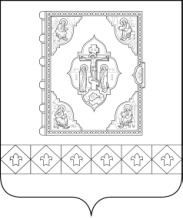 Коми Республикаса «Чилимдiн» муниципальнöйрайонса   администрацияПОСТАНОВЛЕНИЕШУÖМОб утверждении муниципальной программы муниципального района «Усть-Цилемский» «Профилактика правонарушений и обеспечение общественной безопасности»Глава муниципального района «Усть-Цилемский» - руководитель администрацииН.М. КаневОтветственный исполнитель муниципальной программыОтдел по управлению внутренней политикой администрации муниципального района «Усть-Цилемский»Отдел по управлению внутренней политикой администрации муниципального района «Усть-Цилемский»Отдел по управлению внутренней политикой администрации муниципального района «Усть-Цилемский»Отдел по управлению внутренней политикой администрации муниципального района «Усть-Цилемский»Отдел по управлению внутренней политикой администрации муниципального района «Усть-Цилемский»Соисполнители муниципальной программыОМВД России по Усть-Цилемскому району; ГУ РК «Центр занятости населения Усть-Цилемского района»;ГБУ РК «Центр социальной защиты населения Усть-Цилемского района»;Ижемский межмуниципальный филиал ФКУ УИИ УФСИН России по РК (дислокация Усть-Цилемский район);ГБУЗ РК «Усть-Цилемская центральная районная больница»;МБУ ДО «Центр физкультуры, спорта и туризма» Усть-Цилемского района;Отдел по делам ГОиЧС администрации муниципального района «Усть-Цилемский»;МБУ «Районный центр культуры, досуга и кино»;Управление образования администрации муниципального района «Усть-Цилемский»;МКУ муниципального района «Усть-Цилемский» «Дорожный ремонтно-строительный участок»;Администрации сельских поселений муниципального района «Усть-Цилемский»;Отдел экономического развития администрации муниципального района «Усть-Цилемский»ОМВД России по Усть-Цилемскому району; ГУ РК «Центр занятости населения Усть-Цилемского района»;ГБУ РК «Центр социальной защиты населения Усть-Цилемского района»;Ижемский межмуниципальный филиал ФКУ УИИ УФСИН России по РК (дислокация Усть-Цилемский район);ГБУЗ РК «Усть-Цилемская центральная районная больница»;МБУ ДО «Центр физкультуры, спорта и туризма» Усть-Цилемского района;Отдел по делам ГОиЧС администрации муниципального района «Усть-Цилемский»;МБУ «Районный центр культуры, досуга и кино»;Управление образования администрации муниципального района «Усть-Цилемский»;МКУ муниципального района «Усть-Цилемский» «Дорожный ремонтно-строительный участок»;Администрации сельских поселений муниципального района «Усть-Цилемский»;Отдел экономического развития администрации муниципального района «Усть-Цилемский»ОМВД России по Усть-Цилемскому району; ГУ РК «Центр занятости населения Усть-Цилемского района»;ГБУ РК «Центр социальной защиты населения Усть-Цилемского района»;Ижемский межмуниципальный филиал ФКУ УИИ УФСИН России по РК (дислокация Усть-Цилемский район);ГБУЗ РК «Усть-Цилемская центральная районная больница»;МБУ ДО «Центр физкультуры, спорта и туризма» Усть-Цилемского района;Отдел по делам ГОиЧС администрации муниципального района «Усть-Цилемский»;МБУ «Районный центр культуры, досуга и кино»;Управление образования администрации муниципального района «Усть-Цилемский»;МКУ муниципального района «Усть-Цилемский» «Дорожный ремонтно-строительный участок»;Администрации сельских поселений муниципального района «Усть-Цилемский»;Отдел экономического развития администрации муниципального района «Усть-Цилемский»ОМВД России по Усть-Цилемскому району; ГУ РК «Центр занятости населения Усть-Цилемского района»;ГБУ РК «Центр социальной защиты населения Усть-Цилемского района»;Ижемский межмуниципальный филиал ФКУ УИИ УФСИН России по РК (дислокация Усть-Цилемский район);ГБУЗ РК «Усть-Цилемская центральная районная больница»;МБУ ДО «Центр физкультуры, спорта и туризма» Усть-Цилемского района;Отдел по делам ГОиЧС администрации муниципального района «Усть-Цилемский»;МБУ «Районный центр культуры, досуга и кино»;Управление образования администрации муниципального района «Усть-Цилемский»;МКУ муниципального района «Усть-Цилемский» «Дорожный ремонтно-строительный участок»;Администрации сельских поселений муниципального района «Усть-Цилемский»;Отдел экономического развития администрации муниципального района «Усть-Цилемский»ОМВД России по Усть-Цилемскому району; ГУ РК «Центр занятости населения Усть-Цилемского района»;ГБУ РК «Центр социальной защиты населения Усть-Цилемского района»;Ижемский межмуниципальный филиал ФКУ УИИ УФСИН России по РК (дислокация Усть-Цилемский район);ГБУЗ РК «Усть-Цилемская центральная районная больница»;МБУ ДО «Центр физкультуры, спорта и туризма» Усть-Цилемского района;Отдел по делам ГОиЧС администрации муниципального района «Усть-Цилемский»;МБУ «Районный центр культуры, досуга и кино»;Управление образования администрации муниципального района «Усть-Цилемский»;МКУ муниципального района «Усть-Цилемский» «Дорожный ремонтно-строительный участок»;Администрации сельских поселений муниципального района «Усть-Цилемский»;Отдел экономического развития администрации муниципального района «Усть-Цилемский»Подпрограммы муниципальной программы1. Профилактика преступлений и иных правонарушений, а также профилактика повторных преступлений.2. Профилактика безнадзорности, правонарушений и преступлений несовершеннолетних.3. Профилактика алкоголизма и наркомании.4. Повышение безопасности дорожного движения в муниципальном районе «Усть-Цилемский».5. Профилактика терроризма и экстремизма в муниципальном районе «Усть-Цилемский».6. Защита населения и территории от чрезвычайных ситуаций, обеспечение пожарной безопасности и безопасности людей на водных объектах1. Профилактика преступлений и иных правонарушений, а также профилактика повторных преступлений.2. Профилактика безнадзорности, правонарушений и преступлений несовершеннолетних.3. Профилактика алкоголизма и наркомании.4. Повышение безопасности дорожного движения в муниципальном районе «Усть-Цилемский».5. Профилактика терроризма и экстремизма в муниципальном районе «Усть-Цилемский».6. Защита населения и территории от чрезвычайных ситуаций, обеспечение пожарной безопасности и безопасности людей на водных объектах1. Профилактика преступлений и иных правонарушений, а также профилактика повторных преступлений.2. Профилактика безнадзорности, правонарушений и преступлений несовершеннолетних.3. Профилактика алкоголизма и наркомании.4. Повышение безопасности дорожного движения в муниципальном районе «Усть-Цилемский».5. Профилактика терроризма и экстремизма в муниципальном районе «Усть-Цилемский».6. Защита населения и территории от чрезвычайных ситуаций, обеспечение пожарной безопасности и безопасности людей на водных объектах1. Профилактика преступлений и иных правонарушений, а также профилактика повторных преступлений.2. Профилактика безнадзорности, правонарушений и преступлений несовершеннолетних.3. Профилактика алкоголизма и наркомании.4. Повышение безопасности дорожного движения в муниципальном районе «Усть-Цилемский».5. Профилактика терроризма и экстремизма в муниципальном районе «Усть-Цилемский».6. Защита населения и территории от чрезвычайных ситуаций, обеспечение пожарной безопасности и безопасности людей на водных объектах1. Профилактика преступлений и иных правонарушений, а также профилактика повторных преступлений.2. Профилактика безнадзорности, правонарушений и преступлений несовершеннолетних.3. Профилактика алкоголизма и наркомании.4. Повышение безопасности дорожного движения в муниципальном районе «Усть-Цилемский».5. Профилактика терроризма и экстремизма в муниципальном районе «Усть-Цилемский».6. Защита населения и территории от чрезвычайных ситуаций, обеспечение пожарной безопасности и безопасности людей на водных объектахЦели муниципальной программыОбеспечение безопасности граждан, проживающих на территории муниципального района «Усть-Цилемский»Обеспечение безопасности граждан, проживающих на территории муниципального района «Усть-Цилемский»Обеспечение безопасности граждан, проживающих на территории муниципального района «Усть-Цилемский»Обеспечение безопасности граждан, проживающих на территории муниципального района «Усть-Цилемский»Обеспечение безопасности граждан, проживающих на территории муниципального района «Усть-Цилемский»Задачи муниципальной программы1. Обеспечение профилактических мер по укреплению правопорядка и правонарушений на территории муниципального района «Усть-Цилемский».2. Повышение качества и эффективности профилактики правонарушений среди несовершеннолетних.3. Принятие эффективных мер по сокращению уровня потребления алкоголя, наркотических и психотропных веществ населением.4. Снижение количества лиц, пострадавших в результате дорожно-транспортных происшествий. 5. Организация антитеррористической деятельности, противодействие возможным фактам проявления терроризма и экстремизма на территории муниципального района «Усть-Цилемский».6. Совершенствование функционирования в муниципальном районе «Усть-Цилемский» системы предупреждения и ликвидации чрезвычайных ситуаций и обеспечения пожарной безопасности1. Обеспечение профилактических мер по укреплению правопорядка и правонарушений на территории муниципального района «Усть-Цилемский».2. Повышение качества и эффективности профилактики правонарушений среди несовершеннолетних.3. Принятие эффективных мер по сокращению уровня потребления алкоголя, наркотических и психотропных веществ населением.4. Снижение количества лиц, пострадавших в результате дорожно-транспортных происшествий. 5. Организация антитеррористической деятельности, противодействие возможным фактам проявления терроризма и экстремизма на территории муниципального района «Усть-Цилемский».6. Совершенствование функционирования в муниципальном районе «Усть-Цилемский» системы предупреждения и ликвидации чрезвычайных ситуаций и обеспечения пожарной безопасности1. Обеспечение профилактических мер по укреплению правопорядка и правонарушений на территории муниципального района «Усть-Цилемский».2. Повышение качества и эффективности профилактики правонарушений среди несовершеннолетних.3. Принятие эффективных мер по сокращению уровня потребления алкоголя, наркотических и психотропных веществ населением.4. Снижение количества лиц, пострадавших в результате дорожно-транспортных происшествий. 5. Организация антитеррористической деятельности, противодействие возможным фактам проявления терроризма и экстремизма на территории муниципального района «Усть-Цилемский».6. Совершенствование функционирования в муниципальном районе «Усть-Цилемский» системы предупреждения и ликвидации чрезвычайных ситуаций и обеспечения пожарной безопасности1. Обеспечение профилактических мер по укреплению правопорядка и правонарушений на территории муниципального района «Усть-Цилемский».2. Повышение качества и эффективности профилактики правонарушений среди несовершеннолетних.3. Принятие эффективных мер по сокращению уровня потребления алкоголя, наркотических и психотропных веществ населением.4. Снижение количества лиц, пострадавших в результате дорожно-транспортных происшествий. 5. Организация антитеррористической деятельности, противодействие возможным фактам проявления терроризма и экстремизма на территории муниципального района «Усть-Цилемский».6. Совершенствование функционирования в муниципальном районе «Усть-Цилемский» системы предупреждения и ликвидации чрезвычайных ситуаций и обеспечения пожарной безопасности1. Обеспечение профилактических мер по укреплению правопорядка и правонарушений на территории муниципального района «Усть-Цилемский».2. Повышение качества и эффективности профилактики правонарушений среди несовершеннолетних.3. Принятие эффективных мер по сокращению уровня потребления алкоголя, наркотических и психотропных веществ населением.4. Снижение количества лиц, пострадавших в результате дорожно-транспортных происшествий. 5. Организация антитеррористической деятельности, противодействие возможным фактам проявления терроризма и экстремизма на территории муниципального района «Усть-Цилемский».6. Совершенствование функционирования в муниципальном районе «Усть-Цилемский» системы предупреждения и ликвидации чрезвычайных ситуаций и обеспечения пожарной безопасностиЦелевые индикаторы (показатели) муниципальной программы1. Уровень преступности (количество зарегистрированных преступлений) (ед.).2. Удельный вес преступлений, совершенных несовершеннолетними, от общего количества расследованных преступлений (%).3. Удельный вес преступлений, совершенных в состоянии опьянения (алкогольного, наркотического), от общего количества расследованных преступлений (%).4. Удельный вес смертности лиц, попавших в дорожно-транспортные происшествия.5. Количество зарегистрированных проявлений терроризма и экстремизма на территории муниципального района «Усть-Цилемский».6. Количество людей, пострадавших (погибших или раненых) в результате ЧС, пожаров и на водных объектах на территории муниципального района «Усть-Цилемский».1. Уровень преступности (количество зарегистрированных преступлений) (ед.).2. Удельный вес преступлений, совершенных несовершеннолетними, от общего количества расследованных преступлений (%).3. Удельный вес преступлений, совершенных в состоянии опьянения (алкогольного, наркотического), от общего количества расследованных преступлений (%).4. Удельный вес смертности лиц, попавших в дорожно-транспортные происшествия.5. Количество зарегистрированных проявлений терроризма и экстремизма на территории муниципального района «Усть-Цилемский».6. Количество людей, пострадавших (погибших или раненых) в результате ЧС, пожаров и на водных объектах на территории муниципального района «Усть-Цилемский».1. Уровень преступности (количество зарегистрированных преступлений) (ед.).2. Удельный вес преступлений, совершенных несовершеннолетними, от общего количества расследованных преступлений (%).3. Удельный вес преступлений, совершенных в состоянии опьянения (алкогольного, наркотического), от общего количества расследованных преступлений (%).4. Удельный вес смертности лиц, попавших в дорожно-транспортные происшествия.5. Количество зарегистрированных проявлений терроризма и экстремизма на территории муниципального района «Усть-Цилемский».6. Количество людей, пострадавших (погибших или раненых) в результате ЧС, пожаров и на водных объектах на территории муниципального района «Усть-Цилемский».1. Уровень преступности (количество зарегистрированных преступлений) (ед.).2. Удельный вес преступлений, совершенных несовершеннолетними, от общего количества расследованных преступлений (%).3. Удельный вес преступлений, совершенных в состоянии опьянения (алкогольного, наркотического), от общего количества расследованных преступлений (%).4. Удельный вес смертности лиц, попавших в дорожно-транспортные происшествия.5. Количество зарегистрированных проявлений терроризма и экстремизма на территории муниципального района «Усть-Цилемский».6. Количество людей, пострадавших (погибших или раненых) в результате ЧС, пожаров и на водных объектах на территории муниципального района «Усть-Цилемский».1. Уровень преступности (количество зарегистрированных преступлений) (ед.).2. Удельный вес преступлений, совершенных несовершеннолетними, от общего количества расследованных преступлений (%).3. Удельный вес преступлений, совершенных в состоянии опьянения (алкогольного, наркотического), от общего количества расследованных преступлений (%).4. Удельный вес смертности лиц, попавших в дорожно-транспортные происшествия.5. Количество зарегистрированных проявлений терроризма и экстремизма на территории муниципального района «Усть-Цилемский».6. Количество людей, пострадавших (погибших или раненых) в результате ЧС, пожаров и на водных объектах на территории муниципального района «Усть-Цилемский».Этапы и сроки реализации муниципальной программы2022-2024 годыЭтапы не выделены2022-2024 годыЭтапы не выделены2022-2024 годыЭтапы не выделены2022-2024 годыЭтапы не выделены2022-2024 годыЭтапы не выделеныОбъемы финансирования муниципальной программыГодСредства федерального бюджета (руб.)Средства республиканского бюджета Республики Коми(руб.)Средства бюджета муниципаль-ного района «Усть-Цилемский» (руб.)Всего: объём финансирования по годам (руб.)Объемы финансирования муниципальной программы20220,000,00883370,00883370,00Объемы финансирования муниципальной программы20230,000,00200000,00200000,00Объемы финансирования муниципальной программы20240,000,00200000,00200000,00Объемы финансирования муниципальной программыИтого: общий объём финансирования Программы (руб.)0,000,001283370,001283370,00Объемы финансирования муниципальной программыОбъем бюджетных ассигнований уточняется ежегодно при формировании бюджета муниципального района «Усть-Цилемский» на очередной финансовый год и на плановый период и при внесении изменений в бюджет муниципального района «Усть-Цилемский»Объем бюджетных ассигнований уточняется ежегодно при формировании бюджета муниципального района «Усть-Цилемский» на очередной финансовый год и на плановый период и при внесении изменений в бюджет муниципального района «Усть-Цилемский»Объем бюджетных ассигнований уточняется ежегодно при формировании бюджета муниципального района «Усть-Цилемский» на очередной финансовый год и на плановый период и при внесении изменений в бюджет муниципального района «Усть-Цилемский»Объем бюджетных ассигнований уточняется ежегодно при формировании бюджета муниципального района «Усть-Цилемский» на очередной финансовый год и на плановый период и при внесении изменений в бюджет муниципального района «Усть-Цилемский»Объем бюджетных ассигнований уточняется ежегодно при формировании бюджета муниципального района «Усть-Цилемский» на очередной финансовый год и на плановый период и при внесении изменений в бюджет муниципального района «Усть-Цилемский»Ожидаемые результаты реализации муниципальной программыРеализация мероприятий муниципальной программы позволит:- повысить эффективность профилактической работы по предупреждению преступлений;- сократить количество правонарушений среди несовершеннолетних, снизить уровень подростковой преступности; - сократить количество преступлений, совершенных в состоянии опьянения (алкогольного, наркотического);- снизить смертность лиц, попавших в дорожно-транспортные происшествия;- сократить проявления терроризма и экстремизма на территории Усть-Цилемского района;- снизить количество людей, пострадавших в результате ЧС, пожаров и на водных объектах на территории муниципального района «Усть-Цилемский»Реализация мероприятий муниципальной программы позволит:- повысить эффективность профилактической работы по предупреждению преступлений;- сократить количество правонарушений среди несовершеннолетних, снизить уровень подростковой преступности; - сократить количество преступлений, совершенных в состоянии опьянения (алкогольного, наркотического);- снизить смертность лиц, попавших в дорожно-транспортные происшествия;- сократить проявления терроризма и экстремизма на территории Усть-Цилемского района;- снизить количество людей, пострадавших в результате ЧС, пожаров и на водных объектах на территории муниципального района «Усть-Цилемский»Реализация мероприятий муниципальной программы позволит:- повысить эффективность профилактической работы по предупреждению преступлений;- сократить количество правонарушений среди несовершеннолетних, снизить уровень подростковой преступности; - сократить количество преступлений, совершенных в состоянии опьянения (алкогольного, наркотического);- снизить смертность лиц, попавших в дорожно-транспортные происшествия;- сократить проявления терроризма и экстремизма на территории Усть-Цилемского района;- снизить количество людей, пострадавших в результате ЧС, пожаров и на водных объектах на территории муниципального района «Усть-Цилемский»Реализация мероприятий муниципальной программы позволит:- повысить эффективность профилактической работы по предупреждению преступлений;- сократить количество правонарушений среди несовершеннолетних, снизить уровень подростковой преступности; - сократить количество преступлений, совершенных в состоянии опьянения (алкогольного, наркотического);- снизить смертность лиц, попавших в дорожно-транспортные происшествия;- сократить проявления терроризма и экстремизма на территории Усть-Цилемского района;- снизить количество людей, пострадавших в результате ЧС, пожаров и на водных объектах на территории муниципального района «Усть-Цилемский»Реализация мероприятий муниципальной программы позволит:- повысить эффективность профилактической работы по предупреждению преступлений;- сократить количество правонарушений среди несовершеннолетних, снизить уровень подростковой преступности; - сократить количество преступлений, совершенных в состоянии опьянения (алкогольного, наркотического);- снизить смертность лиц, попавших в дорожно-транспортные происшествия;- сократить проявления терроризма и экстремизма на территории Усть-Цилемского района;- снизить количество людей, пострадавших в результате ЧС, пожаров и на водных объектах на территории муниципального района «Усть-Цилемский»Ответственный исполнитель подпрограммыОтдел по управлению внутренней политикой администрации муниципального района «Усть-Цилемский»Отдел по управлению внутренней политикой администрации муниципального района «Усть-Цилемский»Отдел по управлению внутренней политикой администрации муниципального района «Усть-Цилемский»Отдел по управлению внутренней политикой администрации муниципального района «Усть-Цилемский»Отдел по управлению внутренней политикой администрации муниципального района «Усть-Цилемский»Соисполнители подпрограммыОМВД России по Усть-Цилемскому району; ГУ РК «Центр занятости населения Усть-Цилемского района»;ГБУ РК «Центр социальной защиты населения Усть-Цилемского района»;Ижемский межмуниципальный филиал ФКУ УИИ УФСИН России по РК (дислокация Усть-Цилемский район)ОМВД России по Усть-Цилемскому району; ГУ РК «Центр занятости населения Усть-Цилемского района»;ГБУ РК «Центр социальной защиты населения Усть-Цилемского района»;Ижемский межмуниципальный филиал ФКУ УИИ УФСИН России по РК (дислокация Усть-Цилемский район)ОМВД России по Усть-Цилемскому району; ГУ РК «Центр занятости населения Усть-Цилемского района»;ГБУ РК «Центр социальной защиты населения Усть-Цилемского района»;Ижемский межмуниципальный филиал ФКУ УИИ УФСИН России по РК (дислокация Усть-Цилемский район)ОМВД России по Усть-Цилемскому району; ГУ РК «Центр занятости населения Усть-Цилемского района»;ГБУ РК «Центр социальной защиты населения Усть-Цилемского района»;Ижемский межмуниципальный филиал ФКУ УИИ УФСИН России по РК (дислокация Усть-Цилемский район)ОМВД России по Усть-Цилемскому району; ГУ РК «Центр занятости населения Усть-Цилемского района»;ГБУ РК «Центр социальной защиты населения Усть-Цилемского района»;Ижемский межмуниципальный филиал ФКУ УИИ УФСИН России по РК (дислокация Усть-Цилемский район)Цели подпрограммыОбеспечение профилактических мер по укреплению правопорядка и правонарушений на территории муниципального района «Усть-Цилемский»»Обеспечение профилактических мер по укреплению правопорядка и правонарушений на территории муниципального района «Усть-Цилемский»»Обеспечение профилактических мер по укреплению правопорядка и правонарушений на территории муниципального района «Усть-Цилемский»»Обеспечение профилактических мер по укреплению правопорядка и правонарушений на территории муниципального района «Усть-Цилемский»»Обеспечение профилактических мер по укреплению правопорядка и правонарушений на территории муниципального района «Усть-Цилемский»»Задачи подпрограммы1. Укрепление межведомственного взаимодействия по профилактике правонарушений.2. Снижение темпов прироста регистрируемых преступлений и повышения их раскрываемости.3. Снижение уровня преступности среди ранее судимых лиц1. Укрепление межведомственного взаимодействия по профилактике правонарушений.2. Снижение темпов прироста регистрируемых преступлений и повышения их раскрываемости.3. Снижение уровня преступности среди ранее судимых лиц1. Укрепление межведомственного взаимодействия по профилактике правонарушений.2. Снижение темпов прироста регистрируемых преступлений и повышения их раскрываемости.3. Снижение уровня преступности среди ранее судимых лиц1. Укрепление межведомственного взаимодействия по профилактике правонарушений.2. Снижение темпов прироста регистрируемых преступлений и повышения их раскрываемости.3. Снижение уровня преступности среди ранее судимых лиц1. Укрепление межведомственного взаимодействия по профилактике правонарушений.2. Снижение темпов прироста регистрируемых преступлений и повышения их раскрываемости.3. Снижение уровня преступности среди ранее судимых лицЦелевые индикаторы (показатели) подпрограммы1. Доля вопросов, рассмотренных на заседаниях муниципальной комиссии по профилактике правонарушений, от общего количества вопросов, планируемых к рассмотрению в соответствии с утвержденным ежегодным планом (%).2. Удельный вес зарегистрированных преступлений, совершенных на улицах, парках, скверах и стадионах, от общего количества зарегистрированных преступлений (%).3. Удельный вес зарегистрированных преступлений среди иностранных граждан (%).4. Количество муниципальных бюджетных учреждений, общественных мест, оснащенных системами видеоконтроля.5. Удельный вес трудоустроенных лиц, освободившихся из мест лишения свободы, и лиц, осужденных к наказанию, не связанному с лишением свободы, от общего числа данной категории лиц (%).6. Доля осужденных лиц, освободившихся из мест лишения свободы, и лиц, осужденных к наказанию, не связанному с лишением свободы, которым оказана психологическая, правовая или медицинская помощь, от общего числа данной категории лиц (%)1. Доля вопросов, рассмотренных на заседаниях муниципальной комиссии по профилактике правонарушений, от общего количества вопросов, планируемых к рассмотрению в соответствии с утвержденным ежегодным планом (%).2. Удельный вес зарегистрированных преступлений, совершенных на улицах, парках, скверах и стадионах, от общего количества зарегистрированных преступлений (%).3. Удельный вес зарегистрированных преступлений среди иностранных граждан (%).4. Количество муниципальных бюджетных учреждений, общественных мест, оснащенных системами видеоконтроля.5. Удельный вес трудоустроенных лиц, освободившихся из мест лишения свободы, и лиц, осужденных к наказанию, не связанному с лишением свободы, от общего числа данной категории лиц (%).6. Доля осужденных лиц, освободившихся из мест лишения свободы, и лиц, осужденных к наказанию, не связанному с лишением свободы, которым оказана психологическая, правовая или медицинская помощь, от общего числа данной категории лиц (%)1. Доля вопросов, рассмотренных на заседаниях муниципальной комиссии по профилактике правонарушений, от общего количества вопросов, планируемых к рассмотрению в соответствии с утвержденным ежегодным планом (%).2. Удельный вес зарегистрированных преступлений, совершенных на улицах, парках, скверах и стадионах, от общего количества зарегистрированных преступлений (%).3. Удельный вес зарегистрированных преступлений среди иностранных граждан (%).4. Количество муниципальных бюджетных учреждений, общественных мест, оснащенных системами видеоконтроля.5. Удельный вес трудоустроенных лиц, освободившихся из мест лишения свободы, и лиц, осужденных к наказанию, не связанному с лишением свободы, от общего числа данной категории лиц (%).6. Доля осужденных лиц, освободившихся из мест лишения свободы, и лиц, осужденных к наказанию, не связанному с лишением свободы, которым оказана психологическая, правовая или медицинская помощь, от общего числа данной категории лиц (%)1. Доля вопросов, рассмотренных на заседаниях муниципальной комиссии по профилактике правонарушений, от общего количества вопросов, планируемых к рассмотрению в соответствии с утвержденным ежегодным планом (%).2. Удельный вес зарегистрированных преступлений, совершенных на улицах, парках, скверах и стадионах, от общего количества зарегистрированных преступлений (%).3. Удельный вес зарегистрированных преступлений среди иностранных граждан (%).4. Количество муниципальных бюджетных учреждений, общественных мест, оснащенных системами видеоконтроля.5. Удельный вес трудоустроенных лиц, освободившихся из мест лишения свободы, и лиц, осужденных к наказанию, не связанному с лишением свободы, от общего числа данной категории лиц (%).6. Доля осужденных лиц, освободившихся из мест лишения свободы, и лиц, осужденных к наказанию, не связанному с лишением свободы, которым оказана психологическая, правовая или медицинская помощь, от общего числа данной категории лиц (%)1. Доля вопросов, рассмотренных на заседаниях муниципальной комиссии по профилактике правонарушений, от общего количества вопросов, планируемых к рассмотрению в соответствии с утвержденным ежегодным планом (%).2. Удельный вес зарегистрированных преступлений, совершенных на улицах, парках, скверах и стадионах, от общего количества зарегистрированных преступлений (%).3. Удельный вес зарегистрированных преступлений среди иностранных граждан (%).4. Количество муниципальных бюджетных учреждений, общественных мест, оснащенных системами видеоконтроля.5. Удельный вес трудоустроенных лиц, освободившихся из мест лишения свободы, и лиц, осужденных к наказанию, не связанному с лишением свободы, от общего числа данной категории лиц (%).6. Доля осужденных лиц, освободившихся из мест лишения свободы, и лиц, осужденных к наказанию, не связанному с лишением свободы, которым оказана психологическая, правовая или медицинская помощь, от общего числа данной категории лиц (%)Этапы и сроки реализации подпрограммы2022-2024 годыЭтапы не выделены2022-2024 годыЭтапы не выделены2022-2024 годыЭтапы не выделены2022-2024 годыЭтапы не выделены2022-2024 годыЭтапы не выделеныОбъемы финансирования подпрограммыГодСредства федера-льного бюджета (руб.)Средства республиканского бюджета Республики Коми (руб.)Средства бюджета муниципаль-ного района «Усть-Цилемский» (руб.)Всего: объём финансирования по годам (руб.)Объемы финансирования подпрограммы20220,000,005000,005000,00Объемы финансирования подпрограммы20230,000,005000,005000,00Объемы финансирования подпрограммы20240,000,005000,005000,00Объемы финансирования подпрограммыИтого: общий объём финансирования Программы (руб.)0,000,0015000,0015000,00Объемы финансирования подпрограммыОбъем бюджетных ассигнований уточняется ежегодно при формировании бюджета муниципального района «Усть-Цилемский» на очередной финансовый год и на плановый период и при внесении изменений в бюджет муниципального района «Усть-Цилемский»Объем бюджетных ассигнований уточняется ежегодно при формировании бюджета муниципального района «Усть-Цилемский» на очередной финансовый год и на плановый период и при внесении изменений в бюджет муниципального района «Усть-Цилемский»Объем бюджетных ассигнований уточняется ежегодно при формировании бюджета муниципального района «Усть-Цилемский» на очередной финансовый год и на плановый период и при внесении изменений в бюджет муниципального района «Усть-Цилемский»Объем бюджетных ассигнований уточняется ежегодно при формировании бюджета муниципального района «Усть-Цилемский» на очередной финансовый год и на плановый период и при внесении изменений в бюджет муниципального района «Усть-Цилемский»Объем бюджетных ассигнований уточняется ежегодно при формировании бюджета муниципального района «Усть-Цилемский» на очередной финансовый год и на плановый период и при внесении изменений в бюджет муниципального района «Усть-Цилемский»Ожидаемые результаты реализации подпрограммы1. Сокращен удельный вес зарегистрированных преступлений, совершенных на улицах, парках, скверах и стадионах, к концу               2024 года до 18 %.2. Рассмотрены на заседаниях межведомственной комиссии по профилактике правонарушений на территории муниципального района «Усть-Цилемский» 100 % вопросов, планируемых к рассмотрению в соответствии с утвержденным ежегодным планом.3. Увеличена доля лиц, освободившихся из мест лишения свободы, и осужденных к наказанию, не связанному с лишением свободы, которым оказана психологическая, правовая или медицинская помощь, от общего числа данной категории лиц.4. Увеличена доля трудоустроенных лиц, освободившихся из мест лишения свободы, в общем числе лиц данной категории, обратившихся в центры занятости и признанных в установленном порядке безработными.5. Созданы условия, при которых ежегодно дополнительно не менее 5 осужденных смогут осуществлять трудовую деятельность1. Сокращен удельный вес зарегистрированных преступлений, совершенных на улицах, парках, скверах и стадионах, к концу               2024 года до 18 %.2. Рассмотрены на заседаниях межведомственной комиссии по профилактике правонарушений на территории муниципального района «Усть-Цилемский» 100 % вопросов, планируемых к рассмотрению в соответствии с утвержденным ежегодным планом.3. Увеличена доля лиц, освободившихся из мест лишения свободы, и осужденных к наказанию, не связанному с лишением свободы, которым оказана психологическая, правовая или медицинская помощь, от общего числа данной категории лиц.4. Увеличена доля трудоустроенных лиц, освободившихся из мест лишения свободы, в общем числе лиц данной категории, обратившихся в центры занятости и признанных в установленном порядке безработными.5. Созданы условия, при которых ежегодно дополнительно не менее 5 осужденных смогут осуществлять трудовую деятельность1. Сокращен удельный вес зарегистрированных преступлений, совершенных на улицах, парках, скверах и стадионах, к концу               2024 года до 18 %.2. Рассмотрены на заседаниях межведомственной комиссии по профилактике правонарушений на территории муниципального района «Усть-Цилемский» 100 % вопросов, планируемых к рассмотрению в соответствии с утвержденным ежегодным планом.3. Увеличена доля лиц, освободившихся из мест лишения свободы, и осужденных к наказанию, не связанному с лишением свободы, которым оказана психологическая, правовая или медицинская помощь, от общего числа данной категории лиц.4. Увеличена доля трудоустроенных лиц, освободившихся из мест лишения свободы, в общем числе лиц данной категории, обратившихся в центры занятости и признанных в установленном порядке безработными.5. Созданы условия, при которых ежегодно дополнительно не менее 5 осужденных смогут осуществлять трудовую деятельность1. Сокращен удельный вес зарегистрированных преступлений, совершенных на улицах, парках, скверах и стадионах, к концу               2024 года до 18 %.2. Рассмотрены на заседаниях межведомственной комиссии по профилактике правонарушений на территории муниципального района «Усть-Цилемский» 100 % вопросов, планируемых к рассмотрению в соответствии с утвержденным ежегодным планом.3. Увеличена доля лиц, освободившихся из мест лишения свободы, и осужденных к наказанию, не связанному с лишением свободы, которым оказана психологическая, правовая или медицинская помощь, от общего числа данной категории лиц.4. Увеличена доля трудоустроенных лиц, освободившихся из мест лишения свободы, в общем числе лиц данной категории, обратившихся в центры занятости и признанных в установленном порядке безработными.5. Созданы условия, при которых ежегодно дополнительно не менее 5 осужденных смогут осуществлять трудовую деятельность1. Сокращен удельный вес зарегистрированных преступлений, совершенных на улицах, парках, скверах и стадионах, к концу               2024 года до 18 %.2. Рассмотрены на заседаниях межведомственной комиссии по профилактике правонарушений на территории муниципального района «Усть-Цилемский» 100 % вопросов, планируемых к рассмотрению в соответствии с утвержденным ежегодным планом.3. Увеличена доля лиц, освободившихся из мест лишения свободы, и осужденных к наказанию, не связанному с лишением свободы, которым оказана психологическая, правовая или медицинская помощь, от общего числа данной категории лиц.4. Увеличена доля трудоустроенных лиц, освободившихся из мест лишения свободы, в общем числе лиц данной категории, обратившихся в центры занятости и признанных в установленном порядке безработными.5. Созданы условия, при которых ежегодно дополнительно не менее 5 осужденных смогут осуществлять трудовую деятельностьОтветственный исполнитель подпрограммыОтдел по социальным вопросам администрации муниципального района «Усть-Цилемский»Отдел по социальным вопросам администрации муниципального района «Усть-Цилемский»Отдел по социальным вопросам администрации муниципального района «Усть-Цилемский»Отдел по социальным вопросам администрации муниципального района «Усть-Цилемский»Отдел по социальным вопросам администрации муниципального района «Усть-Цилемский»Соисполнители подпрограммыОМВД России по Усть-Цилемскому району; Управление образования администрации муниципального района «Усть-Цилемский»; ГБУЗ РК «Усть-Цилемская центральная районная больница»; ГБУ РК «Центр социальной защиты населения Усть-Цилемского района»;Ижемский межмуниципальный филиал ФКУ УИИ УФСИН России по РК (дислокация Усть-Цилемский район);ГУ РК «Центр занятости населения Усть-Цилемского района»;МБУ ДО «Центр физкультуры, спорта и туризма» Усть-Цилемского районаОМВД России по Усть-Цилемскому району; Управление образования администрации муниципального района «Усть-Цилемский»; ГБУЗ РК «Усть-Цилемская центральная районная больница»; ГБУ РК «Центр социальной защиты населения Усть-Цилемского района»;Ижемский межмуниципальный филиал ФКУ УИИ УФСИН России по РК (дислокация Усть-Цилемский район);ГУ РК «Центр занятости населения Усть-Цилемского района»;МБУ ДО «Центр физкультуры, спорта и туризма» Усть-Цилемского районаОМВД России по Усть-Цилемскому району; Управление образования администрации муниципального района «Усть-Цилемский»; ГБУЗ РК «Усть-Цилемская центральная районная больница»; ГБУ РК «Центр социальной защиты населения Усть-Цилемского района»;Ижемский межмуниципальный филиал ФКУ УИИ УФСИН России по РК (дислокация Усть-Цилемский район);ГУ РК «Центр занятости населения Усть-Цилемского района»;МБУ ДО «Центр физкультуры, спорта и туризма» Усть-Цилемского районаОМВД России по Усть-Цилемскому району; Управление образования администрации муниципального района «Усть-Цилемский»; ГБУЗ РК «Усть-Цилемская центральная районная больница»; ГБУ РК «Центр социальной защиты населения Усть-Цилемского района»;Ижемский межмуниципальный филиал ФКУ УИИ УФСИН России по РК (дислокация Усть-Цилемский район);ГУ РК «Центр занятости населения Усть-Цилемского района»;МБУ ДО «Центр физкультуры, спорта и туризма» Усть-Цилемского районаОМВД России по Усть-Цилемскому району; Управление образования администрации муниципального района «Усть-Цилемский»; ГБУЗ РК «Усть-Цилемская центральная районная больница»; ГБУ РК «Центр социальной защиты населения Усть-Цилемского района»;Ижемский межмуниципальный филиал ФКУ УИИ УФСИН России по РК (дислокация Усть-Цилемский район);ГУ РК «Центр занятости населения Усть-Цилемского района»;МБУ ДО «Центр физкультуры, спорта и туризма» Усть-Цилемского районаЦели подпрограммыПовышение качества и эффективности профилактики правонарушений среди несовершеннолетнихПовышение качества и эффективности профилактики правонарушений среди несовершеннолетнихПовышение качества и эффективности профилактики правонарушений среди несовершеннолетнихПовышение качества и эффективности профилактики правонарушений среди несовершеннолетнихПовышение качества и эффективности профилактики правонарушений среди несовершеннолетнихЗадачи подпрограммы1. Применение новых форм и методов работы с несовершеннолетними по формированию законопослушного поведения.2. Совершенствование профилактической работы с несовершеннолетними «группы риска».3. Вовлечение несовершеннолетних в организованные формы отдыха и труда1. Применение новых форм и методов работы с несовершеннолетними по формированию законопослушного поведения.2. Совершенствование профилактической работы с несовершеннолетними «группы риска».3. Вовлечение несовершеннолетних в организованные формы отдыха и труда1. Применение новых форм и методов работы с несовершеннолетними по формированию законопослушного поведения.2. Совершенствование профилактической работы с несовершеннолетними «группы риска».3. Вовлечение несовершеннолетних в организованные формы отдыха и труда1. Применение новых форм и методов работы с несовершеннолетними по формированию законопослушного поведения.2. Совершенствование профилактической работы с несовершеннолетними «группы риска».3. Вовлечение несовершеннолетних в организованные формы отдыха и труда1. Применение новых форм и методов работы с несовершеннолетними по формированию законопослушного поведения.2. Совершенствование профилактической работы с несовершеннолетними «группы риска».3. Вовлечение несовершеннолетних в организованные формы отдыха и трудаЦелевые индикаторы и показатели подпрограммы1. Количество преступлений, совершенных несовершеннолетними.2. Удельный вес несовершеннолетних, состоящих на профилактических учетах, вовлеченных в организованные формы досуга на базе общеобразовательных организаций и образовательных организаций дополнительного образования, от общего числа данной категории (%).3. Доля несовершеннолетних, состоящих на профилактических учетах и снятых с учета по исправлению, от общего числа состоящих на профилактических учетах (%).4. Удельный вес несовершеннолетних в возрасте 14-17 лет, совершивших преступление повторно, в общей численности несовершеннолетних в возрасте 14-17 лет, совершивших преступление (%)1. Количество преступлений, совершенных несовершеннолетними.2. Удельный вес несовершеннолетних, состоящих на профилактических учетах, вовлеченных в организованные формы досуга на базе общеобразовательных организаций и образовательных организаций дополнительного образования, от общего числа данной категории (%).3. Доля несовершеннолетних, состоящих на профилактических учетах и снятых с учета по исправлению, от общего числа состоящих на профилактических учетах (%).4. Удельный вес несовершеннолетних в возрасте 14-17 лет, совершивших преступление повторно, в общей численности несовершеннолетних в возрасте 14-17 лет, совершивших преступление (%)1. Количество преступлений, совершенных несовершеннолетними.2. Удельный вес несовершеннолетних, состоящих на профилактических учетах, вовлеченных в организованные формы досуга на базе общеобразовательных организаций и образовательных организаций дополнительного образования, от общего числа данной категории (%).3. Доля несовершеннолетних, состоящих на профилактических учетах и снятых с учета по исправлению, от общего числа состоящих на профилактических учетах (%).4. Удельный вес несовершеннолетних в возрасте 14-17 лет, совершивших преступление повторно, в общей численности несовершеннолетних в возрасте 14-17 лет, совершивших преступление (%)1. Количество преступлений, совершенных несовершеннолетними.2. Удельный вес несовершеннолетних, состоящих на профилактических учетах, вовлеченных в организованные формы досуга на базе общеобразовательных организаций и образовательных организаций дополнительного образования, от общего числа данной категории (%).3. Доля несовершеннолетних, состоящих на профилактических учетах и снятых с учета по исправлению, от общего числа состоящих на профилактических учетах (%).4. Удельный вес несовершеннолетних в возрасте 14-17 лет, совершивших преступление повторно, в общей численности несовершеннолетних в возрасте 14-17 лет, совершивших преступление (%)1. Количество преступлений, совершенных несовершеннолетними.2. Удельный вес несовершеннолетних, состоящих на профилактических учетах, вовлеченных в организованные формы досуга на базе общеобразовательных организаций и образовательных организаций дополнительного образования, от общего числа данной категории (%).3. Доля несовершеннолетних, состоящих на профилактических учетах и снятых с учета по исправлению, от общего числа состоящих на профилактических учетах (%).4. Удельный вес несовершеннолетних в возрасте 14-17 лет, совершивших преступление повторно, в общей численности несовершеннолетних в возрасте 14-17 лет, совершивших преступление (%)Этапы и сроки реализации подпрограммы2022-2024 годыЭтапы не выделены2022-2024 годыЭтапы не выделены2022-2024 годыЭтапы не выделены2022-2024 годыЭтапы не выделены2022-2024 годыЭтапы не выделеныОбъемы финансирования подпрограммы 3ГодСредства федерального бюджета (руб.)Средства республиканского бюджета Республики Коми (руб.)Средства бюджета муниципально-го района «Усть-Цилемский» (руб.)Всего: объём финансирования по годам (руб.)Объемы финансирования подпрограммы 320220,000,005000,005000,00Объемы финансирования подпрограммы 320230,000,005000,005000,00Объемы финансирования подпрограммы 320240,000,005000,005000,00Объемы финансирования подпрограммы 3Итого: общий объём финансирования Программы (руб.)0,000,0015000,0015000,00Объемы финансирования подпрограммы 3Объем бюджетных ассигнований уточняется ежегодно при формировании бюджета муниципального района «Усть-Цилемский» на очередной финансовый год и на плановый период и при внесении изменений в бюджет муниципального района «Усть-Цилемский»Объем бюджетных ассигнований уточняется ежегодно при формировании бюджета муниципального района «Усть-Цилемский» на очередной финансовый год и на плановый период и при внесении изменений в бюджет муниципального района «Усть-Цилемский»Объем бюджетных ассигнований уточняется ежегодно при формировании бюджета муниципального района «Усть-Цилемский» на очередной финансовый год и на плановый период и при внесении изменений в бюджет муниципального района «Усть-Цилемский»Объем бюджетных ассигнований уточняется ежегодно при формировании бюджета муниципального района «Усть-Цилемский» на очередной финансовый год и на плановый период и при внесении изменений в бюджет муниципального района «Усть-Цилемский»Объем бюджетных ассигнований уточняется ежегодно при формировании бюджета муниципального района «Усть-Цилемский» на очередной финансовый год и на плановый период и при внесении изменений в бюджет муниципального района «Усть-Цилемский»Ожидаемые результаты реализации подпрограммы1. Увеличен удельный вес несовершеннолетних, состоящих на профилактических учетах, вовлеченных в организованные формы досуга на базе общеобразовательных организаций и образовательных организаций дополнительного образования.2. Увеличена доля несовершеннолетних, состоящих на профилактических учетах и снятых с учета по исправлению.3. Снижен удельный вес преступлений, совершенных несовершеннолетними, в том числе с их участием1. Увеличен удельный вес несовершеннолетних, состоящих на профилактических учетах, вовлеченных в организованные формы досуга на базе общеобразовательных организаций и образовательных организаций дополнительного образования.2. Увеличена доля несовершеннолетних, состоящих на профилактических учетах и снятых с учета по исправлению.3. Снижен удельный вес преступлений, совершенных несовершеннолетними, в том числе с их участием1. Увеличен удельный вес несовершеннолетних, состоящих на профилактических учетах, вовлеченных в организованные формы досуга на базе общеобразовательных организаций и образовательных организаций дополнительного образования.2. Увеличена доля несовершеннолетних, состоящих на профилактических учетах и снятых с учета по исправлению.3. Снижен удельный вес преступлений, совершенных несовершеннолетними, в том числе с их участием1. Увеличен удельный вес несовершеннолетних, состоящих на профилактических учетах, вовлеченных в организованные формы досуга на базе общеобразовательных организаций и образовательных организаций дополнительного образования.2. Увеличена доля несовершеннолетних, состоящих на профилактических учетах и снятых с учета по исправлению.3. Снижен удельный вес преступлений, совершенных несовершеннолетними, в том числе с их участием1. Увеличен удельный вес несовершеннолетних, состоящих на профилактических учетах, вовлеченных в организованные формы досуга на базе общеобразовательных организаций и образовательных организаций дополнительного образования.2. Увеличена доля несовершеннолетних, состоящих на профилактических учетах и снятых с учета по исправлению.3. Снижен удельный вес преступлений, совершенных несовершеннолетними, в том числе с их участиемОтветственный исполнитель подпрограммыОтдел по социальным вопросам администрации муниципального района «Усть-Цилемский»Отдел по социальным вопросам администрации муниципального района «Усть-Цилемский»Отдел по социальным вопросам администрации муниципального района «Усть-Цилемский»Отдел по социальным вопросам администрации муниципального района «Усть-Цилемский»Отдел по социальным вопросам администрации муниципального района «Усть-Цилемский»Соисполнители подпрограммыОМВД России по Усть-Цилемскому району; ГБУЗ РК «Усть-Цилемская центральная районная больница»; ГБУ РК «Центр социальной защиты населения Усть-Цилемского района»;Управление образования администрации муниципального района «Усть-Цилемский»;МБУ «Районный центр культуры, досуга и кино»ОМВД России по Усть-Цилемскому району; ГБУЗ РК «Усть-Цилемская центральная районная больница»; ГБУ РК «Центр социальной защиты населения Усть-Цилемского района»;Управление образования администрации муниципального района «Усть-Цилемский»;МБУ «Районный центр культуры, досуга и кино»ОМВД России по Усть-Цилемскому району; ГБУЗ РК «Усть-Цилемская центральная районная больница»; ГБУ РК «Центр социальной защиты населения Усть-Цилемского района»;Управление образования администрации муниципального района «Усть-Цилемский»;МБУ «Районный центр культуры, досуга и кино»ОМВД России по Усть-Цилемскому району; ГБУЗ РК «Усть-Цилемская центральная районная больница»; ГБУ РК «Центр социальной защиты населения Усть-Цилемского района»;Управление образования администрации муниципального района «Усть-Цилемский»;МБУ «Районный центр культуры, досуга и кино»ОМВД России по Усть-Цилемскому району; ГБУЗ РК «Усть-Цилемская центральная районная больница»; ГБУ РК «Центр социальной защиты населения Усть-Цилемского района»;Управление образования администрации муниципального района «Усть-Цилемский»;МБУ «Районный центр культуры, досуга и кино»Цели подпрограммыПринятие эффективных мер по сокращению уровня потребления алкоголя, наркотических и психотропных веществ населениемПринятие эффективных мер по сокращению уровня потребления алкоголя, наркотических и психотропных веществ населениемПринятие эффективных мер по сокращению уровня потребления алкоголя, наркотических и психотропных веществ населениемПринятие эффективных мер по сокращению уровня потребления алкоголя, наркотических и психотропных веществ населениемПринятие эффективных мер по сокращению уровня потребления алкоголя, наркотических и психотропных веществ населениемЗадачи подпрограммы1. Содействие в предупреждении незаконного оборота наркотических средств, психотропных и сильнодействующих веществ, злоупотребления алкогольной продукцией.2. Повышение эффективности межведомственного взаимодействия в сфере профилактики употребления спиртных напитков и незаконного оборота наркотических средств1. Содействие в предупреждении незаконного оборота наркотических средств, психотропных и сильнодействующих веществ, злоупотребления алкогольной продукцией.2. Повышение эффективности межведомственного взаимодействия в сфере профилактики употребления спиртных напитков и незаконного оборота наркотических средств1. Содействие в предупреждении незаконного оборота наркотических средств, психотропных и сильнодействующих веществ, злоупотребления алкогольной продукцией.2. Повышение эффективности межведомственного взаимодействия в сфере профилактики употребления спиртных напитков и незаконного оборота наркотических средств1. Содействие в предупреждении незаконного оборота наркотических средств, психотропных и сильнодействующих веществ, злоупотребления алкогольной продукцией.2. Повышение эффективности межведомственного взаимодействия в сфере профилактики употребления спиртных напитков и незаконного оборота наркотических средств1. Содействие в предупреждении незаконного оборота наркотических средств, психотропных и сильнодействующих веществ, злоупотребления алкогольной продукцией.2. Повышение эффективности межведомственного взаимодействия в сфере профилактики употребления спиртных напитков и незаконного оборота наркотических средствЦелевые индикаторы и показатели подпрограммы1. Удельный вес несовершеннолетних и молодежи (в возрасте от          7 до 30 лет), вовлеченных в профилактические мероприятия, направленные на противодействие употреблению спиртными напитками, наркотическими средствами, психотропными и сильнодействующими веществами, по отношению к общей численности лиц указанной категории (%).2. Количество изготовленных памяток, брошюр и другой печатной продукции для населения с целью пропаганды здорового образа жизни (ед.).3. Удельный вес лиц, страдающих алкоголизмом и наркоманией, охваченных мероприятиями медицинской реабилитации и социальной адаптации в рамках индивидуальных программ медико-социальной реабилитации, от общего числа лиц, страдающих алкоголизмом и наркоманией (%).4. Доля вопросов, рассмотренных на заседаниях межведомственной комиссии по противодействию злоупотреблению алкогольной продукцией, наркотическими средствами и их незаконному обороту, от общего количества вопросов, планируемых к рассмотрению в соответствии с утвержденным ежегодным планом (%)1. Удельный вес несовершеннолетних и молодежи (в возрасте от          7 до 30 лет), вовлеченных в профилактические мероприятия, направленные на противодействие употреблению спиртными напитками, наркотическими средствами, психотропными и сильнодействующими веществами, по отношению к общей численности лиц указанной категории (%).2. Количество изготовленных памяток, брошюр и другой печатной продукции для населения с целью пропаганды здорового образа жизни (ед.).3. Удельный вес лиц, страдающих алкоголизмом и наркоманией, охваченных мероприятиями медицинской реабилитации и социальной адаптации в рамках индивидуальных программ медико-социальной реабилитации, от общего числа лиц, страдающих алкоголизмом и наркоманией (%).4. Доля вопросов, рассмотренных на заседаниях межведомственной комиссии по противодействию злоупотреблению алкогольной продукцией, наркотическими средствами и их незаконному обороту, от общего количества вопросов, планируемых к рассмотрению в соответствии с утвержденным ежегодным планом (%)1. Удельный вес несовершеннолетних и молодежи (в возрасте от          7 до 30 лет), вовлеченных в профилактические мероприятия, направленные на противодействие употреблению спиртными напитками, наркотическими средствами, психотропными и сильнодействующими веществами, по отношению к общей численности лиц указанной категории (%).2. Количество изготовленных памяток, брошюр и другой печатной продукции для населения с целью пропаганды здорового образа жизни (ед.).3. Удельный вес лиц, страдающих алкоголизмом и наркоманией, охваченных мероприятиями медицинской реабилитации и социальной адаптации в рамках индивидуальных программ медико-социальной реабилитации, от общего числа лиц, страдающих алкоголизмом и наркоманией (%).4. Доля вопросов, рассмотренных на заседаниях межведомственной комиссии по противодействию злоупотреблению алкогольной продукцией, наркотическими средствами и их незаконному обороту, от общего количества вопросов, планируемых к рассмотрению в соответствии с утвержденным ежегодным планом (%)1. Удельный вес несовершеннолетних и молодежи (в возрасте от          7 до 30 лет), вовлеченных в профилактические мероприятия, направленные на противодействие употреблению спиртными напитками, наркотическими средствами, психотропными и сильнодействующими веществами, по отношению к общей численности лиц указанной категории (%).2. Количество изготовленных памяток, брошюр и другой печатной продукции для населения с целью пропаганды здорового образа жизни (ед.).3. Удельный вес лиц, страдающих алкоголизмом и наркоманией, охваченных мероприятиями медицинской реабилитации и социальной адаптации в рамках индивидуальных программ медико-социальной реабилитации, от общего числа лиц, страдающих алкоголизмом и наркоманией (%).4. Доля вопросов, рассмотренных на заседаниях межведомственной комиссии по противодействию злоупотреблению алкогольной продукцией, наркотическими средствами и их незаконному обороту, от общего количества вопросов, планируемых к рассмотрению в соответствии с утвержденным ежегодным планом (%)1. Удельный вес несовершеннолетних и молодежи (в возрасте от          7 до 30 лет), вовлеченных в профилактические мероприятия, направленные на противодействие употреблению спиртными напитками, наркотическими средствами, психотропными и сильнодействующими веществами, по отношению к общей численности лиц указанной категории (%).2. Количество изготовленных памяток, брошюр и другой печатной продукции для населения с целью пропаганды здорового образа жизни (ед.).3. Удельный вес лиц, страдающих алкоголизмом и наркоманией, охваченных мероприятиями медицинской реабилитации и социальной адаптации в рамках индивидуальных программ медико-социальной реабилитации, от общего числа лиц, страдающих алкоголизмом и наркоманией (%).4. Доля вопросов, рассмотренных на заседаниях межведомственной комиссии по противодействию злоупотреблению алкогольной продукцией, наркотическими средствами и их незаконному обороту, от общего количества вопросов, планируемых к рассмотрению в соответствии с утвержденным ежегодным планом (%)Этапы и сроки реализации подпрограммы2022-2024 годыЭтапы не выделены2022-2024 годыЭтапы не выделены2022-2024 годыЭтапы не выделены2022-2024 годыЭтапы не выделены2022-2024 годыЭтапы не выделеныОбъемы финансирования подпрограммыГодСредства федераль-ного бюджета (руб.)Средства республиканского бюджета Республики Коми (руб.)Средства бюджета муниципаль-ного района «Усть-Цилемский» (руб.)Всего: объём финансирования по годам (руб.)Объемы финансирования подпрограммы20220,000,000,000,00Объемы финансирования подпрограммы20230,000,000,000,00Объемы финансирования подпрограммы20240,000,000,000,00Объемы финансирования подпрограммыИтого: общий объём финансирования Программы (руб.)0,000,000,000,00Объемы финансирования подпрограммыОбъем бюджетных ассигнований уточняется ежегодно при формировании бюджета муниципального района «Усть-Цилемский» на очередной финансовый год и на плановый период и при внесении изменений в бюджет муниципального района «Усть-Цилемский»Объем бюджетных ассигнований уточняется ежегодно при формировании бюджета муниципального района «Усть-Цилемский» на очередной финансовый год и на плановый период и при внесении изменений в бюджет муниципального района «Усть-Цилемский»Объем бюджетных ассигнований уточняется ежегодно при формировании бюджета муниципального района «Усть-Цилемский» на очередной финансовый год и на плановый период и при внесении изменений в бюджет муниципального района «Усть-Цилемский»Объем бюджетных ассигнований уточняется ежегодно при формировании бюджета муниципального района «Усть-Цилемский» на очередной финансовый год и на плановый период и при внесении изменений в бюджет муниципального района «Усть-Цилемский»Объем бюджетных ассигнований уточняется ежегодно при формировании бюджета муниципального района «Усть-Цилемский» на очередной финансовый год и на плановый период и при внесении изменений в бюджет муниципального района «Усть-Цилемский»Ожидаемые результаты реализации подпрограммы1. Увеличено количество несовершеннолетних и молодежи (в возрасте от 7 до 30 лет), вовлеченных в профилактическую работу против наркомании.2. Повышена информированность граждан по формированию негативного отношения к употреблению алкоголя, наркотических и психотропных веществ.3. Повышен удельный вес лиц, страдающих алкоголизмом и наркоманией, охваченных мероприятиями медицинской реабилитации и социальной адаптации в рамках индивидуальных программ медико-социальной реабилитации от общего числа лиц, страдающих алкоголизмом и наркоманией.4. Рассмотрено на заседаниях межведомственной комиссии по противодействию злоупотреблением алкогольной продукцией, наркотическими средствами и их незаконному обороту 100 % вопросов, планируемых к рассмотрению, в соответствии с утвержденным ежегодным планом1. Увеличено количество несовершеннолетних и молодежи (в возрасте от 7 до 30 лет), вовлеченных в профилактическую работу против наркомании.2. Повышена информированность граждан по формированию негативного отношения к употреблению алкоголя, наркотических и психотропных веществ.3. Повышен удельный вес лиц, страдающих алкоголизмом и наркоманией, охваченных мероприятиями медицинской реабилитации и социальной адаптации в рамках индивидуальных программ медико-социальной реабилитации от общего числа лиц, страдающих алкоголизмом и наркоманией.4. Рассмотрено на заседаниях межведомственной комиссии по противодействию злоупотреблением алкогольной продукцией, наркотическими средствами и их незаконному обороту 100 % вопросов, планируемых к рассмотрению, в соответствии с утвержденным ежегодным планом1. Увеличено количество несовершеннолетних и молодежи (в возрасте от 7 до 30 лет), вовлеченных в профилактическую работу против наркомании.2. Повышена информированность граждан по формированию негативного отношения к употреблению алкоголя, наркотических и психотропных веществ.3. Повышен удельный вес лиц, страдающих алкоголизмом и наркоманией, охваченных мероприятиями медицинской реабилитации и социальной адаптации в рамках индивидуальных программ медико-социальной реабилитации от общего числа лиц, страдающих алкоголизмом и наркоманией.4. Рассмотрено на заседаниях межведомственной комиссии по противодействию злоупотреблением алкогольной продукцией, наркотическими средствами и их незаконному обороту 100 % вопросов, планируемых к рассмотрению, в соответствии с утвержденным ежегодным планом1. Увеличено количество несовершеннолетних и молодежи (в возрасте от 7 до 30 лет), вовлеченных в профилактическую работу против наркомании.2. Повышена информированность граждан по формированию негативного отношения к употреблению алкоголя, наркотических и психотропных веществ.3. Повышен удельный вес лиц, страдающих алкоголизмом и наркоманией, охваченных мероприятиями медицинской реабилитации и социальной адаптации в рамках индивидуальных программ медико-социальной реабилитации от общего числа лиц, страдающих алкоголизмом и наркоманией.4. Рассмотрено на заседаниях межведомственной комиссии по противодействию злоупотреблением алкогольной продукцией, наркотическими средствами и их незаконному обороту 100 % вопросов, планируемых к рассмотрению, в соответствии с утвержденным ежегодным планом1. Увеличено количество несовершеннолетних и молодежи (в возрасте от 7 до 30 лет), вовлеченных в профилактическую работу против наркомании.2. Повышена информированность граждан по формированию негативного отношения к употреблению алкоголя, наркотических и психотропных веществ.3. Повышен удельный вес лиц, страдающих алкоголизмом и наркоманией, охваченных мероприятиями медицинской реабилитации и социальной адаптации в рамках индивидуальных программ медико-социальной реабилитации от общего числа лиц, страдающих алкоголизмом и наркоманией.4. Рассмотрено на заседаниях межведомственной комиссии по противодействию злоупотреблением алкогольной продукцией, наркотическими средствами и их незаконному обороту 100 % вопросов, планируемых к рассмотрению, в соответствии с утвержденным ежегодным планомОтветственный  исполнитель    Подпрограммы      Отдел по развитию территорий администрации муниципального района «Усть-Цилемский»Отдел по развитию территорий администрации муниципального района «Усть-Цилемский»Отдел по развитию территорий администрации муниципального района «Усть-Цилемский»Отдел по развитию территорий администрации муниципального района «Усть-Цилемский»Отдел по развитию территорий администрации муниципального района «Усть-Цилемский»Соисполнители подпрограммыОМВД России по Усть-Цилемскому району;Управление образования администрации муниципального района «Усть-Цилемский»ОМВД России по Усть-Цилемскому району;Управление образования администрации муниципального района «Усть-Цилемский»ОМВД России по Усть-Цилемскому району;Управление образования администрации муниципального района «Усть-Цилемский»ОМВД России по Усть-Цилемскому району;Управление образования администрации муниципального района «Усть-Цилемский»ОМВД России по Усть-Цилемскому району;Управление образования администрации муниципального района «Усть-Цилемский»Цели подпрограммы Снижение количества лиц, пострадавших в результате дорожно-транспортных происшествийСнижение количества лиц, пострадавших в результате дорожно-транспортных происшествийСнижение количества лиц, пострадавших в результате дорожно-транспортных происшествийСнижение количества лиц, пострадавших в результате дорожно-транспортных происшествийСнижение количества лиц, пострадавших в результате дорожно-транспортных происшествийЗадачи      подпрограммы      1. Обеспечение безопасного участия детей в дорожном движении.2. Развитие системы организации движения транспортных средств и пешеходов.3. Развитие системы предупреждения опасного поведения участников дорожного движения.4. Развитие системы оказания помощи лицам, пострадавшим в результате дорожно-транспортных происшествий1. Обеспечение безопасного участия детей в дорожном движении.2. Развитие системы организации движения транспортных средств и пешеходов.3. Развитие системы предупреждения опасного поведения участников дорожного движения.4. Развитие системы оказания помощи лицам, пострадавшим в результате дорожно-транспортных происшествий1. Обеспечение безопасного участия детей в дорожном движении.2. Развитие системы организации движения транспортных средств и пешеходов.3. Развитие системы предупреждения опасного поведения участников дорожного движения.4. Развитие системы оказания помощи лицам, пострадавшим в результате дорожно-транспортных происшествий1. Обеспечение безопасного участия детей в дорожном движении.2. Развитие системы организации движения транспортных средств и пешеходов.3. Развитие системы предупреждения опасного поведения участников дорожного движения.4. Развитие системы оказания помощи лицам, пострадавшим в результате дорожно-транспортных происшествий1. Обеспечение безопасного участия детей в дорожном движении.2. Развитие системы организации движения транспортных средств и пешеходов.3. Развитие системы предупреждения опасного поведения участников дорожного движения.4. Развитие системы оказания помощи лицам, пострадавшим в результате дорожно-транспортных происшествийЦелевые индикаторы и показатели подпрограммы      1. Число детей, пострадавших в дорожно-транспортных происшествиях.2. Количество людей, пострадавших (погибших или раненых) в результате ДТП на территории муниципального района «Усть-Цилемский».3. Дорожно-транспортные происшествия, ед.4. Смертность от дорожно-транспортных происшествий (случаев на 100 тыс. человек населения). 5. Транспортный риск (число лиц, погибших в дорожно-транспортных происшествиях, на 5 тыс. транспортных средств)        1. Число детей, пострадавших в дорожно-транспортных происшествиях.2. Количество людей, пострадавших (погибших или раненых) в результате ДТП на территории муниципального района «Усть-Цилемский».3. Дорожно-транспортные происшествия, ед.4. Смертность от дорожно-транспортных происшествий (случаев на 100 тыс. человек населения). 5. Транспортный риск (число лиц, погибших в дорожно-транспортных происшествиях, на 5 тыс. транспортных средств)        1. Число детей, пострадавших в дорожно-транспортных происшествиях.2. Количество людей, пострадавших (погибших или раненых) в результате ДТП на территории муниципального района «Усть-Цилемский».3. Дорожно-транспортные происшествия, ед.4. Смертность от дорожно-транспортных происшествий (случаев на 100 тыс. человек населения). 5. Транспортный риск (число лиц, погибших в дорожно-транспортных происшествиях, на 5 тыс. транспортных средств)        1. Число детей, пострадавших в дорожно-транспортных происшествиях.2. Количество людей, пострадавших (погибших или раненых) в результате ДТП на территории муниципального района «Усть-Цилемский».3. Дорожно-транспортные происшествия, ед.4. Смертность от дорожно-транспортных происшествий (случаев на 100 тыс. человек населения). 5. Транспортный риск (число лиц, погибших в дорожно-транспортных происшествиях, на 5 тыс. транспортных средств)        1. Число детей, пострадавших в дорожно-транспортных происшествиях.2. Количество людей, пострадавших (погибших или раненых) в результате ДТП на территории муниципального района «Усть-Цилемский».3. Дорожно-транспортные происшествия, ед.4. Смертность от дорожно-транспортных происшествий (случаев на 100 тыс. человек населения). 5. Транспортный риск (число лиц, погибших в дорожно-транспортных происшествиях, на 5 тыс. транспортных средств)        Этапы и сроки реализации подпрограммы2022-2024 годыЭтапы не выделены2022-2024 годыЭтапы не выделены2022-2024 годыЭтапы не выделены2022-2024 годыЭтапы не выделены2022-2024 годыЭтапы не выделеныОбъемы финансирования подпрограммыГодСредства федераль-ного бюджета (руб.)Средства республиканского бюджета Республики Коми (руб.)Средства бюджета муниципального района «Усть-Цилемский» (руб.)Всего: объём финансирования по годам (руб.)Объемы финансирования подпрограммы20220,000,0060000,0060000,00Объемы финансирования подпрограммы20230,000,0060000,0060000,00Объемы финансирования подпрограммы20240,000,0060000,0060000,00Объемы финансирования подпрограммыИтого: общий объём финансирования Программы (руб.)0,000,00180000,00180000,00Объемы финансирования подпрограммыОбъем бюджетных ассигнований уточняется ежегодно при формировании бюджета муниципального района «Усть-Цилемский» на очередной финансовый год и на плановый период и при внесении изменений в бюджет муниципального района «Усть-Цилемский»Объем бюджетных ассигнований уточняется ежегодно при формировании бюджета муниципального района «Усть-Цилемский» на очередной финансовый год и на плановый период и при внесении изменений в бюджет муниципального района «Усть-Цилемский»Объем бюджетных ассигнований уточняется ежегодно при формировании бюджета муниципального района «Усть-Цилемский» на очередной финансовый год и на плановый период и при внесении изменений в бюджет муниципального района «Усть-Цилемский»Объем бюджетных ассигнований уточняется ежегодно при формировании бюджета муниципального района «Усть-Цилемский» на очередной финансовый год и на плановый период и при внесении изменений в бюджет муниципального района «Усть-Цилемский»Объем бюджетных ассигнований уточняется ежегодно при формировании бюджета муниципального района «Усть-Цилемский» на очередной финансовый год и на плановый период и при внесении изменений в бюджет муниципального района «Усть-Цилемский»Ожидаемые результаты реализации подпрограммы1. Сокращено число детей, пострадавших в дорожно-транспортных происшествиях, до 0 человек.                                              2. Сокращено число лиц, попавших в дорожно-транспортные происшествия.3. Отсутствие дорожно-транспортных происшествий.4. Смертность от дорожно-транспортных происшествий - 0%.5. Сокращен транспортный риск до 0,02 %1. Сокращено число детей, пострадавших в дорожно-транспортных происшествиях, до 0 человек.                                              2. Сокращено число лиц, попавших в дорожно-транспортные происшествия.3. Отсутствие дорожно-транспортных происшествий.4. Смертность от дорожно-транспортных происшествий - 0%.5. Сокращен транспортный риск до 0,02 %1. Сокращено число детей, пострадавших в дорожно-транспортных происшествиях, до 0 человек.                                              2. Сокращено число лиц, попавших в дорожно-транспортные происшествия.3. Отсутствие дорожно-транспортных происшествий.4. Смертность от дорожно-транспортных происшествий - 0%.5. Сокращен транспортный риск до 0,02 %1. Сокращено число детей, пострадавших в дорожно-транспортных происшествиях, до 0 человек.                                              2. Сокращено число лиц, попавших в дорожно-транспортные происшествия.3. Отсутствие дорожно-транспортных происшествий.4. Смертность от дорожно-транспортных происшествий - 0%.5. Сокращен транспортный риск до 0,02 %1. Сокращено число детей, пострадавших в дорожно-транспортных происшествиях, до 0 человек.                                              2. Сокращено число лиц, попавших в дорожно-транспортные происшествия.3. Отсутствие дорожно-транспортных происшествий.4. Смертность от дорожно-транспортных происшествий - 0%.5. Сокращен транспортный риск до 0,02 %Ответственный исполнитель подпрограммыОтдел по делам гражданской обороны и чрезвычайным ситуациям администрации муниципального района «Усть-Цилемский»Отдел по делам гражданской обороны и чрезвычайным ситуациям администрации муниципального района «Усть-Цилемский»Отдел по делам гражданской обороны и чрезвычайным ситуациям администрации муниципального района «Усть-Цилемский»Отдел по делам гражданской обороны и чрезвычайным ситуациям администрации муниципального района «Усть-Цилемский»Отдел по делам гражданской обороны и чрезвычайным ситуациям администрации муниципального района «Усть-Цилемский»Соисполнители подпрограммыУправление образования администрации муниципального района «Усть-Цилемский»;МБУ «Районный центр культуры, досуга и кино»;МБУДО «Центр физкультуры, спорта и туризма» Усть-Цилемского районаУправление образования администрации муниципального района «Усть-Цилемский»;МБУ «Районный центр культуры, досуга и кино»;МБУДО «Центр физкультуры, спорта и туризма» Усть-Цилемского районаУправление образования администрации муниципального района «Усть-Цилемский»;МБУ «Районный центр культуры, досуга и кино»;МБУДО «Центр физкультуры, спорта и туризма» Усть-Цилемского районаУправление образования администрации муниципального района «Усть-Цилемский»;МБУ «Районный центр культуры, досуга и кино»;МБУДО «Центр физкультуры, спорта и туризма» Усть-Цилемского районаУправление образования администрации муниципального района «Усть-Цилемский»;МБУ «Районный центр культуры, досуга и кино»;МБУДО «Центр физкультуры, спорта и туризма» Усть-Цилемского районаЦели подпрограммыОрганизация антитеррористической деятельности, противодействие возможным фактам проявления терроризма и экстремизма на территории муниципального района «Усть-Цилемский»Организация антитеррористической деятельности, противодействие возможным фактам проявления терроризма и экстремизма на территории муниципального района «Усть-Цилемский»Организация антитеррористической деятельности, противодействие возможным фактам проявления терроризма и экстремизма на территории муниципального района «Усть-Цилемский»Организация антитеррористической деятельности, противодействие возможным фактам проявления терроризма и экстремизма на территории муниципального района «Усть-Цилемский»Организация антитеррористической деятельности, противодействие возможным фактам проявления терроризма и экстремизма на территории муниципального района «Усть-Цилемский»Задачи подпрограммы 1. Устранение предпосылок и условий возникновения террористических и экстремистских проявлений.2. Совершенствование информационно-пропагандистской и воспитательной работы, направленной на профилактику и предупреждение террористических и экстремистских проявлений1. Устранение предпосылок и условий возникновения террористических и экстремистских проявлений.2. Совершенствование информационно-пропагандистской и воспитательной работы, направленной на профилактику и предупреждение террористических и экстремистских проявлений1. Устранение предпосылок и условий возникновения террористических и экстремистских проявлений.2. Совершенствование информационно-пропагандистской и воспитательной работы, направленной на профилактику и предупреждение террористических и экстремистских проявлений1. Устранение предпосылок и условий возникновения террористических и экстремистских проявлений.2. Совершенствование информационно-пропагандистской и воспитательной работы, направленной на профилактику и предупреждение террористических и экстремистских проявлений1. Устранение предпосылок и условий возникновения террористических и экстремистских проявлений.2. Совершенствование информационно-пропагандистской и воспитательной работы, направленной на профилактику и предупреждение террористических и экстремистских проявленийЦелевые  индикаторы и показатели подпрограммы1. Количество выявленных на территории муниципального района «Усть-Цилемский» участников неформальных молодежных объединений экстремистской направленности.2. Количество публикаций в СМИ информационно-пропагандистских материалов по профилактике терроризма и экстремизма.3. Количество проведенных мероприятий по профилактике терроризма и экстремизма.4. Количество специалистов, обученных по вопросам профилактики терроризма и экстремизма1. Количество выявленных на территории муниципального района «Усть-Цилемский» участников неформальных молодежных объединений экстремистской направленности.2. Количество публикаций в СМИ информационно-пропагандистских материалов по профилактике терроризма и экстремизма.3. Количество проведенных мероприятий по профилактике терроризма и экстремизма.4. Количество специалистов, обученных по вопросам профилактики терроризма и экстремизма1. Количество выявленных на территории муниципального района «Усть-Цилемский» участников неформальных молодежных объединений экстремистской направленности.2. Количество публикаций в СМИ информационно-пропагандистских материалов по профилактике терроризма и экстремизма.3. Количество проведенных мероприятий по профилактике терроризма и экстремизма.4. Количество специалистов, обученных по вопросам профилактики терроризма и экстремизма1. Количество выявленных на территории муниципального района «Усть-Цилемский» участников неформальных молодежных объединений экстремистской направленности.2. Количество публикаций в СМИ информационно-пропагандистских материалов по профилактике терроризма и экстремизма.3. Количество проведенных мероприятий по профилактике терроризма и экстремизма.4. Количество специалистов, обученных по вопросам профилактики терроризма и экстремизма1. Количество выявленных на территории муниципального района «Усть-Цилемский» участников неформальных молодежных объединений экстремистской направленности.2. Количество публикаций в СМИ информационно-пропагандистских материалов по профилактике терроризма и экстремизма.3. Количество проведенных мероприятий по профилактике терроризма и экстремизма.4. Количество специалистов, обученных по вопросам профилактики терроризма и экстремизмаЭтапы и сроки реализации подпрограммы2022-2024 годыЭтапы не выделены2022-2024 годыЭтапы не выделены2022-2024 годыЭтапы не выделены2022-2024 годыЭтапы не выделены2022-2024 годыЭтапы не выделеныОбъемы финансирования       подпрограммы                   ГодСредства федерально-го бюджета (руб.)Средства республиканского бюджета Республики Коми (руб.)Средства бюджета муниципального района «Усть-Цилемский» (руб.)Всего: объём финансирования по годам (руб.)Объемы финансирования       подпрограммы                   20220,000,005000,005000,00Объемы финансирования       подпрограммы                   20230,000,005000,005000,00Объемы финансирования       подпрограммы                   20240,000,005000,005000,00Объемы финансирования       подпрограммы                   Итого: общий объём финансирования Программы (руб.)0,000,0015000,0015000,00Объемы финансирования       подпрограммы                   Объем бюджетных ассигнований уточняется ежегодно при формировании бюджета муниципального района «Усть-Цилемский» на очередной финансовый год и на плановый период и при внесении изменений в бюджет муниципального района «Усть-Цилемский»Объем бюджетных ассигнований уточняется ежегодно при формировании бюджета муниципального района «Усть-Цилемский» на очередной финансовый год и на плановый период и при внесении изменений в бюджет муниципального района «Усть-Цилемский»Объем бюджетных ассигнований уточняется ежегодно при формировании бюджета муниципального района «Усть-Цилемский» на очередной финансовый год и на плановый период и при внесении изменений в бюджет муниципального района «Усть-Цилемский»Объем бюджетных ассигнований уточняется ежегодно при формировании бюджета муниципального района «Усть-Цилемский» на очередной финансовый год и на плановый период и при внесении изменений в бюджет муниципального района «Усть-Цилемский»Объем бюджетных ассигнований уточняется ежегодно при формировании бюджета муниципального района «Усть-Цилемский» на очередной финансовый год и на плановый период и при внесении изменений в бюджет муниципального района «Усть-Цилемский»Ожидаемые результаты реализации
подпрограммы1. Отсутствие националистических экстремистских молодёжных группировок.2. Регулярное размещение информационно-пропагандистских материалов по профилактике терроризма и экстремизма.3. Отсутствие проявлений терроризма и экстремизма на территории Усть-Цилемского района. 4. Увеличен охват специалистов, обученных по вопросам профилактики терроризма и экстремизма1. Отсутствие националистических экстремистских молодёжных группировок.2. Регулярное размещение информационно-пропагандистских материалов по профилактике терроризма и экстремизма.3. Отсутствие проявлений терроризма и экстремизма на территории Усть-Цилемского района. 4. Увеличен охват специалистов, обученных по вопросам профилактики терроризма и экстремизма1. Отсутствие националистических экстремистских молодёжных группировок.2. Регулярное размещение информационно-пропагандистских материалов по профилактике терроризма и экстремизма.3. Отсутствие проявлений терроризма и экстремизма на территории Усть-Цилемского района. 4. Увеличен охват специалистов, обученных по вопросам профилактики терроризма и экстремизма1. Отсутствие националистических экстремистских молодёжных группировок.2. Регулярное размещение информационно-пропагандистских материалов по профилактике терроризма и экстремизма.3. Отсутствие проявлений терроризма и экстремизма на территории Усть-Цилемского района. 4. Увеличен охват специалистов, обученных по вопросам профилактики терроризма и экстремизма1. Отсутствие националистических экстремистских молодёжных группировок.2. Регулярное размещение информационно-пропагандистских материалов по профилактике терроризма и экстремизма.3. Отсутствие проявлений терроризма и экстремизма на территории Усть-Цилемского района. 4. Увеличен охват специалистов, обученных по вопросам профилактики терроризма и экстремизмаОтветственный исполнительподпрограммыОтдел по делам гражданской обороны и чрезвычайным ситуациям администрации муниципального района «Усть-Цилемский»Отдел по делам гражданской обороны и чрезвычайным ситуациям администрации муниципального района «Усть-Цилемский»Отдел по делам гражданской обороны и чрезвычайным ситуациям администрации муниципального района «Усть-Цилемский»Отдел по делам гражданской обороны и чрезвычайным ситуациям администрации муниципального района «Усть-Цилемский»Отдел по делам гражданской обороны и чрезвычайным ситуациям администрации муниципального района «Усть-Цилемский»Соисполнители подпрограммыМКУ муниципального района «Усть-Цилемский» «Дорожный ремонтно-строительный участок»;Сельские поселения муниципального района «Усть-Цилемский»;Отдел экономического развития администрации муниципального района «Усть-Цилемский»МКУ муниципального района «Усть-Цилемский» «Дорожный ремонтно-строительный участок»;Сельские поселения муниципального района «Усть-Цилемский»;Отдел экономического развития администрации муниципального района «Усть-Цилемский»МКУ муниципального района «Усть-Цилемский» «Дорожный ремонтно-строительный участок»;Сельские поселения муниципального района «Усть-Цилемский»;Отдел экономического развития администрации муниципального района «Усть-Цилемский»МКУ муниципального района «Усть-Цилемский» «Дорожный ремонтно-строительный участок»;Сельские поселения муниципального района «Усть-Цилемский»;Отдел экономического развития администрации муниципального района «Усть-Цилемский»МКУ муниципального района «Усть-Цилемский» «Дорожный ремонтно-строительный участок»;Сельские поселения муниципального района «Усть-Цилемский»;Отдел экономического развития администрации муниципального района «Усть-Цилемский»Цели подпрограммыСовершенствование функционирования в муниципальном районе «Усть-Цилемский» системы предупреждения и ликвидации чрезвычайных ситуаций и обеспечения пожарной безопасностиСовершенствование функционирования в муниципальном районе «Усть-Цилемский» системы предупреждения и ликвидации чрезвычайных ситуаций и обеспечения пожарной безопасностиСовершенствование функционирования в муниципальном районе «Усть-Цилемский» системы предупреждения и ликвидации чрезвычайных ситуаций и обеспечения пожарной безопасностиСовершенствование функционирования в муниципальном районе «Усть-Цилемский» системы предупреждения и ликвидации чрезвычайных ситуаций и обеспечения пожарной безопасностиСовершенствование функционирования в муниципальном районе «Усть-Цилемский» системы предупреждения и ликвидации чрезвычайных ситуаций и обеспечения пожарной безопасностиЗадачи подпрограммы1. Повышение защищенности населения и территории муниципального района «Усть-Цилемский» от чрезвычайных ситуаций, пожаров.2. Предупреждение гибели людей в местах массового отдыха населения на водных объектах1. Повышение защищенности населения и территории муниципального района «Усть-Цилемский» от чрезвычайных ситуаций, пожаров.2. Предупреждение гибели людей в местах массового отдыха населения на водных объектах1. Повышение защищенности населения и территории муниципального района «Усть-Цилемский» от чрезвычайных ситуаций, пожаров.2. Предупреждение гибели людей в местах массового отдыха населения на водных объектах1. Повышение защищенности населения и территории муниципального района «Усть-Цилемский» от чрезвычайных ситуаций, пожаров.2. Предупреждение гибели людей в местах массового отдыха населения на водных объектах1. Повышение защищенности населения и территории муниципального района «Усть-Цилемский» от чрезвычайных ситуаций, пожаров.2. Предупреждение гибели людей в местах массового отдыха населения на водных объектахЦелевые  индикаторы и показатели подпрограммы1. Количество руководителей, должностных лиц и специалистов,           прошедших обучение в течение года в области гражданской обороны, защиты от чрезвычайных ситуаций и пожарной безопасности.2. Количество проведённых районных спортивно-патриотических игр «Орленок», «Зарница», выездов команд победителей на республиканские спортивно-патриотические игры «Орленок», «Зарница».3. Количество проведённых районных смотр-конкурсов на ведение воинского учета и бронирования граждан, пребывающих в запасе, в организациях района.4. Количество обустроенных источников наружного противопожарного водоснабжения.5. Количество открытых мест массового отдыха населения на водных объектах1. Количество руководителей, должностных лиц и специалистов,           прошедших обучение в течение года в области гражданской обороны, защиты от чрезвычайных ситуаций и пожарной безопасности.2. Количество проведённых районных спортивно-патриотических игр «Орленок», «Зарница», выездов команд победителей на республиканские спортивно-патриотические игры «Орленок», «Зарница».3. Количество проведённых районных смотр-конкурсов на ведение воинского учета и бронирования граждан, пребывающих в запасе, в организациях района.4. Количество обустроенных источников наружного противопожарного водоснабжения.5. Количество открытых мест массового отдыха населения на водных объектах1. Количество руководителей, должностных лиц и специалистов,           прошедших обучение в течение года в области гражданской обороны, защиты от чрезвычайных ситуаций и пожарной безопасности.2. Количество проведённых районных спортивно-патриотических игр «Орленок», «Зарница», выездов команд победителей на республиканские спортивно-патриотические игры «Орленок», «Зарница».3. Количество проведённых районных смотр-конкурсов на ведение воинского учета и бронирования граждан, пребывающих в запасе, в организациях района.4. Количество обустроенных источников наружного противопожарного водоснабжения.5. Количество открытых мест массового отдыха населения на водных объектах1. Количество руководителей, должностных лиц и специалистов,           прошедших обучение в течение года в области гражданской обороны, защиты от чрезвычайных ситуаций и пожарной безопасности.2. Количество проведённых районных спортивно-патриотических игр «Орленок», «Зарница», выездов команд победителей на республиканские спортивно-патриотические игры «Орленок», «Зарница».3. Количество проведённых районных смотр-конкурсов на ведение воинского учета и бронирования граждан, пребывающих в запасе, в организациях района.4. Количество обустроенных источников наружного противопожарного водоснабжения.5. Количество открытых мест массового отдыха населения на водных объектах1. Количество руководителей, должностных лиц и специалистов,           прошедших обучение в течение года в области гражданской обороны, защиты от чрезвычайных ситуаций и пожарной безопасности.2. Количество проведённых районных спортивно-патриотических игр «Орленок», «Зарница», выездов команд победителей на республиканские спортивно-патриотические игры «Орленок», «Зарница».3. Количество проведённых районных смотр-конкурсов на ведение воинского учета и бронирования граждан, пребывающих в запасе, в организациях района.4. Количество обустроенных источников наружного противопожарного водоснабжения.5. Количество открытых мест массового отдыха населения на водных объектахЭтапы и сроки реализацииподпрограммы2022-2024 годыЭтапы не выделены 2022-2024 годыЭтапы не выделены 2022-2024 годыЭтапы не выделены 2022-2024 годыЭтапы не выделены 2022-2024 годыЭтапы не выделены Объемы финансированияподпрограммыГодСредства федераль-ного бюджета (руб.)Средства республиканского бюджета Республики Коми (руб.)Средства бюджета муниципаль-ного района «Усть-Цилемский» (руб.)Всего: объём финансирования по годам (руб.)Объемы финансированияподпрограммы20220,000,00808370,00808370,00Объемы финансированияподпрограммы20230,000,00125000,00125000,00Объемы финансированияподпрограммы20240,000,00125000,00125000,00Объемы финансированияподпрограммыИтого: общий объём финансирования Программы (руб.)0,000,001058370,001058370,00Объемы финансированияподпрограммыОбъем бюджетных ассигнований уточняется ежегодно при формировании бюджета муниципального района «Усть-Цилемский» на очередной финансовый год и на плановый период и при внесении изменений в бюджет муниципального района «Усть-Цилемский»Объем бюджетных ассигнований уточняется ежегодно при формировании бюджета муниципального района «Усть-Цилемский» на очередной финансовый год и на плановый период и при внесении изменений в бюджет муниципального района «Усть-Цилемский»Объем бюджетных ассигнований уточняется ежегодно при формировании бюджета муниципального района «Усть-Цилемский» на очередной финансовый год и на плановый период и при внесении изменений в бюджет муниципального района «Усть-Цилемский»Объем бюджетных ассигнований уточняется ежегодно при формировании бюджета муниципального района «Усть-Цилемский» на очередной финансовый год и на плановый период и при внесении изменений в бюджет муниципального района «Усть-Цилемский»Объем бюджетных ассигнований уточняется ежегодно при формировании бюджета муниципального района «Усть-Цилемский» на очередной финансовый год и на плановый период и при внесении изменений в бюджет муниципального района «Усть-Цилемский»Ожидаемые результаты реализацииподпрограммы1. Ежегодно обучено не менее 7 руководителей, должностных лиц и специалистов в области гражданской обороны, защиты от чрезвычайных ситуаций и пожарной безопасности.2. Ежегодно проведены районные спортивно-патриотические игры «Орленок», «Зарница», организован выезд команды победителей на республиканские спортивно-патриотические игры «Орленок», «Зарница».3. Ежегодно проведен районный смотр-конкурс на ведение воинского учета и бронирования граждан, пребывающих в запасе, в организациях района.4. Подготовлены источники наружного противопожарного водоснабжения.5. Обеспечена безопасность людей на водных объектах1. Ежегодно обучено не менее 7 руководителей, должностных лиц и специалистов в области гражданской обороны, защиты от чрезвычайных ситуаций и пожарной безопасности.2. Ежегодно проведены районные спортивно-патриотические игры «Орленок», «Зарница», организован выезд команды победителей на республиканские спортивно-патриотические игры «Орленок», «Зарница».3. Ежегодно проведен районный смотр-конкурс на ведение воинского учета и бронирования граждан, пребывающих в запасе, в организациях района.4. Подготовлены источники наружного противопожарного водоснабжения.5. Обеспечена безопасность людей на водных объектах1. Ежегодно обучено не менее 7 руководителей, должностных лиц и специалистов в области гражданской обороны, защиты от чрезвычайных ситуаций и пожарной безопасности.2. Ежегодно проведены районные спортивно-патриотические игры «Орленок», «Зарница», организован выезд команды победителей на республиканские спортивно-патриотические игры «Орленок», «Зарница».3. Ежегодно проведен районный смотр-конкурс на ведение воинского учета и бронирования граждан, пребывающих в запасе, в организациях района.4. Подготовлены источники наружного противопожарного водоснабжения.5. Обеспечена безопасность людей на водных объектах1. Ежегодно обучено не менее 7 руководителей, должностных лиц и специалистов в области гражданской обороны, защиты от чрезвычайных ситуаций и пожарной безопасности.2. Ежегодно проведены районные спортивно-патриотические игры «Орленок», «Зарница», организован выезд команды победителей на республиканские спортивно-патриотические игры «Орленок», «Зарница».3. Ежегодно проведен районный смотр-конкурс на ведение воинского учета и бронирования граждан, пребывающих в запасе, в организациях района.4. Подготовлены источники наружного противопожарного водоснабжения.5. Обеспечена безопасность людей на водных объектах1. Ежегодно обучено не менее 7 руководителей, должностных лиц и специалистов в области гражданской обороны, защиты от чрезвычайных ситуаций и пожарной безопасности.2. Ежегодно проведены районные спортивно-патриотические игры «Орленок», «Зарница», организован выезд команды победителей на республиканские спортивно-патриотические игры «Орленок», «Зарница».3. Ежегодно проведен районный смотр-конкурс на ведение воинского учета и бронирования граждан, пребывающих в запасе, в организациях района.4. Подготовлены источники наружного противопожарного водоснабжения.5. Обеспечена безопасность людей на водных объектах№
ппНаименование целевого индикатора и показателяЕд. измере-нияНаправленностьПринад-лежностьЗначения индикаторов (показателей)Значения индикаторов (показателей)Значения индикаторов (показателей)Значения индикаторов (показателей)Значения индикаторов (показателей)№
ппНаименование целевого индикатора и показателяНаправленностьПринад-лежность2020202120222023202412345678910Муниципальная программа муниципального района «Усть-Цилемский» «Профилактика правонарушений и обеспечение общественной безопасности»Муниципальная программа муниципального района «Усть-Цилемский» «Профилактика правонарушений и обеспечение общественной безопасности»Муниципальная программа муниципального района «Усть-Цилемский» «Профилактика правонарушений и обеспечение общественной безопасности»Муниципальная программа муниципального района «Усть-Цилемский» «Профилактика правонарушений и обеспечение общественной безопасности»Муниципальная программа муниципального района «Усть-Цилемский» «Профилактика правонарушений и обеспечение общественной безопасности»Муниципальная программа муниципального района «Усть-Цилемский» «Профилактика правонарушений и обеспечение общественной безопасности»Муниципальная программа муниципального района «Усть-Цилемский» «Профилактика правонарушений и обеспечение общественной безопасности»Муниципальная программа муниципального района «Усть-Цилемский» «Профилактика правонарушений и обеспечение общественной безопасности»Муниципальная программа муниципального района «Усть-Цилемский» «Профилактика правонарушений и обеспечение общественной безопасности»Муниципальная программа муниципального района «Усть-Цилемский» «Профилактика правонарушений и обеспечение общественной безопасности»1Уровень преступности (количество зарегистрированных преступлений)ед.↓ИЦ1641611601591582Удельный вес преступлений, совершенных несовершеннолетними, от общего количества расследованных преступлений%↓ИЦ9,687653Удельный вес преступлений, совершенных в состоянии опьянения (алкогольного, наркотиче-ского), от общего количества расследованных преступлений%↓ИЦ, ИМ71,1716560554Удельный вес смертности лиц, попавших в дорожно-транспортные происшествия%↓ИЦ1,200005Количество зарегистрированных проявлений терроризма и экстремизма на территории муниципального района «Усть-Цилемский» ед.↓ИЦ000006Количество людей, пострадавших (погибших или раненых) в результате ЧС, пожаров и на водных объектах на территории муниципального района «Усть-Цилемский» чел.↓ИЦ48765Подпрограмма 1 «Профилактика преступлений и иных правонарушений, а также профилактика повторных преступлений»Подпрограмма 1 «Профилактика преступлений и иных правонарушений, а также профилактика повторных преступлений»Подпрограмма 1 «Профилактика преступлений и иных правонарушений, а также профилактика повторных преступлений»Подпрограмма 1 «Профилактика преступлений и иных правонарушений, а также профилактика повторных преступлений»Подпрограмма 1 «Профилактика преступлений и иных правонарушений, а также профилактика повторных преступлений»Подпрограмма 1 «Профилактика преступлений и иных правонарушений, а также профилактика повторных преступлений»Подпрограмма 1 «Профилактика преступлений и иных правонарушений, а также профилактика повторных преступлений»Подпрограмма 1 «Профилактика преступлений и иных правонарушений, а также профилактика повторных преступлений»Подпрограмма 1 «Профилактика преступлений и иных правонарушений, а также профилактика повторных преступлений»Подпрограмма 1 «Профилактика преступлений и иных правонарушений, а также профилактика повторных преступлений»Задача 1. Укрепление межведомственного взаимодействия по профилактике правонарушенийЗадача 1. Укрепление межведомственного взаимодействия по профилактике правонарушенийЗадача 1. Укрепление межведомственного взаимодействия по профилактике правонарушенийЗадача 1. Укрепление межведомственного взаимодействия по профилактике правонарушенийЗадача 1. Укрепление межведомственного взаимодействия по профилактике правонарушенийЗадача 1. Укрепление межведомственного взаимодействия по профилактике правонарушенийЗадача 1. Укрепление межведомственного взаимодействия по профилактике правонарушенийЗадача 1. Укрепление межведомственного взаимодействия по профилактике правонарушенийЗадача 1. Укрепление межведомственного взаимодействия по профилактике правонарушенийЗадача 1. Укрепление межведомственного взаимодействия по профилактике правонарушений7Доля вопросов, рассмотренных на заседаниях муниципальной комиссии по профилактике правонарушений, от общего количества вопросов, планируемых к рассмотрению в соответствии с утвержденным ежегодным планом %↑ИМ1001001001001008Удельный вес зарегистрированных преступлений, совершенных на улицах, парках, скверах и стадионах, от общего количества зарегистрированных преступлений%↓ИЗ18,918,718,518,318Задача 2. Снижение темпов прироста регистрируемых преступлений, повышения их раскрываемостиЗадача 2. Снижение темпов прироста регистрируемых преступлений, повышения их раскрываемостиЗадача 2. Снижение темпов прироста регистрируемых преступлений, повышения их раскрываемостиЗадача 2. Снижение темпов прироста регистрируемых преступлений, повышения их раскрываемостиЗадача 2. Снижение темпов прироста регистрируемых преступлений, повышения их раскрываемостиЗадача 2. Снижение темпов прироста регистрируемых преступлений, повышения их раскрываемостиЗадача 2. Снижение темпов прироста регистрируемых преступлений, повышения их раскрываемостиЗадача 2. Снижение темпов прироста регистрируемых преступлений, повышения их раскрываемостиЗадача 2. Снижение темпов прироста регистрируемых преступлений, повышения их раскрываемостиЗадача 2. Снижение темпов прироста регистрируемых преступлений, повышения их раскрываемости9Удельный вес зарегистрированных преступлений среди иностранных граждан%↓ИМ0,9000010Количество муниципальных бюджетных учреждений, общественных мест, оснащенных системами видеоконтроляед.↑ИМ457911Задача 3. Снижение уровня преступности среди ранее судимых лицЗадача 3. Снижение уровня преступности среди ранее судимых лицЗадача 3. Снижение уровня преступности среди ранее судимых лицЗадача 3. Снижение уровня преступности среди ранее судимых лицЗадача 3. Снижение уровня преступности среди ранее судимых лицЗадача 3. Снижение уровня преступности среди ранее судимых лицЗадача 3. Снижение уровня преступности среди ранее судимых лицЗадача 3. Снижение уровня преступности среди ранее судимых лицЗадача 3. Снижение уровня преступности среди ранее судимых лицЗадача 3. Снижение уровня преступности среди ранее судимых лиц11Удельный вес трудоустроенных лиц, освободив-шихся из мест лишения свободы, и лиц осужденных к наказанию, не связанному с лишением свободы, от общего числа данной категории лиц%↑ИЗ505050505012Доля осужденных лиц, освободившихся из мест лишения свободы и лиц, осужденных к наказанию, не связанному с лишением свободы, которым оказана психологическая правовая или медицинская помощь, от общего числа данной категории лиц%↑ИЗ, ИМ100100100100100Подпрограмма 2 «Профилактика безнадзорности, правонарушений и преступлений несовершеннолетних»Подпрограмма 2 «Профилактика безнадзорности, правонарушений и преступлений несовершеннолетних»Подпрограмма 2 «Профилактика безнадзорности, правонарушений и преступлений несовершеннолетних»Подпрограмма 2 «Профилактика безнадзорности, правонарушений и преступлений несовершеннолетних»Подпрограмма 2 «Профилактика безнадзорности, правонарушений и преступлений несовершеннолетних»Подпрограмма 2 «Профилактика безнадзорности, правонарушений и преступлений несовершеннолетних»Подпрограмма 2 «Профилактика безнадзорности, правонарушений и преступлений несовершеннолетних»Подпрограмма 2 «Профилактика безнадзорности, правонарушений и преступлений несовершеннолетних»Подпрограмма 2 «Профилактика безнадзорности, правонарушений и преступлений несовершеннолетних»Подпрограмма 2 «Профилактика безнадзорности, правонарушений и преступлений несовершеннолетних»Задача 1. Применение форм и методов работы с несовершеннолетними по формированию законопослушного поведенияЗадача 1. Применение форм и методов работы с несовершеннолетними по формированию законопослушного поведенияЗадача 1. Применение форм и методов работы с несовершеннолетними по формированию законопослушного поведенияЗадача 1. Применение форм и методов работы с несовершеннолетними по формированию законопослушного поведенияЗадача 1. Применение форм и методов работы с несовершеннолетними по формированию законопослушного поведенияЗадача 1. Применение форм и методов работы с несовершеннолетними по формированию законопослушного поведенияЗадача 1. Применение форм и методов работы с несовершеннолетними по формированию законопослушного поведенияЗадача 1. Применение форм и методов работы с несовершеннолетними по формированию законопослушного поведенияЗадача 1. Применение форм и методов работы с несовершеннолетними по формированию законопослушного поведенияЗадача 1. Применение форм и методов работы с несовершеннолетними по формированию законопослушного поведения13Количество преступлений, совершенных несовершеннолетними %↓ИМ0000014Удельный вес несовершеннолетних, состоящих на профилактических учетах, вовлеченных в организованные формы досуга на базе общеобразовательных организаций и образовательных организаций дополнительного образования, от общего числа данной категории %↑ИЗ, ИМ72,275808585Задача 2. Совершенствование профилактической работы с несовершеннолетними «группы риска»Задача 2. Совершенствование профилактической работы с несовершеннолетними «группы риска»Задача 2. Совершенствование профилактической работы с несовершеннолетними «группы риска»Задача 2. Совершенствование профилактической работы с несовершеннолетними «группы риска»Задача 2. Совершенствование профилактической работы с несовершеннолетними «группы риска»Задача 2. Совершенствование профилактической работы с несовершеннолетними «группы риска»Задача 2. Совершенствование профилактической работы с несовершеннолетними «группы риска»Задача 2. Совершенствование профилактической работы с несовершеннолетними «группы риска»Задача 2. Совершенствование профилактической работы с несовершеннолетними «группы риска»Задача 2. Совершенствование профилактической работы с несовершеннолетними «группы риска»15Доля несовершеннолетних, состоящих на профилактических учетах и снятых с учета по исправлению, от общего числа состоящих на профилактических учетах %↑ИЗ, ИМ14,215202525Задача 3. Вовлечение несовершеннолетних в организованные формы отдыха и трудаЗадача 3. Вовлечение несовершеннолетних в организованные формы отдыха и трудаЗадача 3. Вовлечение несовершеннолетних в организованные формы отдыха и трудаЗадача 3. Вовлечение несовершеннолетних в организованные формы отдыха и трудаЗадача 3. Вовлечение несовершеннолетних в организованные формы отдыха и трудаЗадача 3. Вовлечение несовершеннолетних в организованные формы отдыха и трудаЗадача 3. Вовлечение несовершеннолетних в организованные формы отдыха и трудаЗадача 3. Вовлечение несовершеннолетних в организованные формы отдыха и трудаЗадача 3. Вовлечение несовершеннолетних в организованные формы отдыха и трудаЗадача 3. Вовлечение несовершеннолетних в организованные формы отдыха и труда16Удельный вес несовершеннолетних в возрасте              14-17 лет, совершивших преступление повторно, в общей численности несовершеннолетних в возрасте 14-17 лет, совершивших преступление%↓ИЗ, ИМ16,716151413Подпрограмма 3 «Профилактика алкоголизма и наркомании»Подпрограмма 3 «Профилактика алкоголизма и наркомании»Подпрограмма 3 «Профилактика алкоголизма и наркомании»Подпрограмма 3 «Профилактика алкоголизма и наркомании»Подпрограмма 3 «Профилактика алкоголизма и наркомании»Подпрограмма 3 «Профилактика алкоголизма и наркомании»Подпрограмма 3 «Профилактика алкоголизма и наркомании»Подпрограмма 3 «Профилактика алкоголизма и наркомании»Подпрограмма 3 «Профилактика алкоголизма и наркомании»Подпрограмма 3 «Профилактика алкоголизма и наркомании»Задача 1. Содействие в предупреждении незаконного оборота наркотических средств, психотропных и сильнодействующих веществ, злоупотребления алкогольной продукциейЗадача 1. Содействие в предупреждении незаконного оборота наркотических средств, психотропных и сильнодействующих веществ, злоупотребления алкогольной продукциейЗадача 1. Содействие в предупреждении незаконного оборота наркотических средств, психотропных и сильнодействующих веществ, злоупотребления алкогольной продукциейЗадача 1. Содействие в предупреждении незаконного оборота наркотических средств, психотропных и сильнодействующих веществ, злоупотребления алкогольной продукциейЗадача 1. Содействие в предупреждении незаконного оборота наркотических средств, психотропных и сильнодействующих веществ, злоупотребления алкогольной продукциейЗадача 1. Содействие в предупреждении незаконного оборота наркотических средств, психотропных и сильнодействующих веществ, злоупотребления алкогольной продукциейЗадача 1. Содействие в предупреждении незаконного оборота наркотических средств, психотропных и сильнодействующих веществ, злоупотребления алкогольной продукциейЗадача 1. Содействие в предупреждении незаконного оборота наркотических средств, психотропных и сильнодействующих веществ, злоупотребления алкогольной продукциейЗадача 1. Содействие в предупреждении незаконного оборота наркотических средств, психотропных и сильнодействующих веществ, злоупотребления алкогольной продукциейЗадача 1. Содействие в предупреждении незаконного оборота наркотических средств, психотропных и сильнодействующих веществ, злоупотребления алкогольной продукцией17Удельный вес несовершеннолетних и молодежи (в возрасте от 7 до 30 лет), вовлеченных в профилактические мероприятия, направленные на противодействие употреблению спиртными напитками, наркотическими средствами, психотропными и сильнодействующими веществами, по отношению к общей численности лиц указанной категории  %↑ИЗ, ИМ10010010010010018Количество изготовленных памяток, брошюр и другой печатной продукции для населения с целью пропаганды здорового образа жизниед.↑ИМ10010010010010019Удельный вес лиц, страдающих алкоголизмом и наркоманией, охваченных мероприятиями медицинской реабилитации и социальной адаптации в рамках индивидуальных программ медико-социальной реабилитации, от общего числа лиц, страдающих алкоголизмом и наркоманией%↑ИМ100100100100100Задача 2. Повышение эффективности межведомственного взаимодействия в сфере профилактики употребления спиртных напитков и незаконного оборота наркотических средствЗадача 2. Повышение эффективности межведомственного взаимодействия в сфере профилактики употребления спиртных напитков и незаконного оборота наркотических средствЗадача 2. Повышение эффективности межведомственного взаимодействия в сфере профилактики употребления спиртных напитков и незаконного оборота наркотических средствЗадача 2. Повышение эффективности межведомственного взаимодействия в сфере профилактики употребления спиртных напитков и незаконного оборота наркотических средствЗадача 2. Повышение эффективности межведомственного взаимодействия в сфере профилактики употребления спиртных напитков и незаконного оборота наркотических средствЗадача 2. Повышение эффективности межведомственного взаимодействия в сфере профилактики употребления спиртных напитков и незаконного оборота наркотических средствЗадача 2. Повышение эффективности межведомственного взаимодействия в сфере профилактики употребления спиртных напитков и незаконного оборота наркотических средствЗадача 2. Повышение эффективности межведомственного взаимодействия в сфере профилактики употребления спиртных напитков и незаконного оборота наркотических средствЗадача 2. Повышение эффективности межведомственного взаимодействия в сфере профилактики употребления спиртных напитков и незаконного оборота наркотических средствЗадача 2. Повышение эффективности межведомственного взаимодействия в сфере профилактики употребления спиртных напитков и незаконного оборота наркотических средств20Доля вопросов, рассмотренных на заседаниях межведомственной комиссии по противодействию злоупотреблению алкогольной продукцией, наркотическими средствами и их незаконному обороту, от общего количества вопросов, планируемых к рассмотрению в соответствии с утвержденным ежегодным планом%↑ИЗ, ИМ100100100100100Подпрограмма 4 «Повышение безопасности дорожного движения в муниципальном районе «Усть-Цилемский»Подпрограмма 4 «Повышение безопасности дорожного движения в муниципальном районе «Усть-Цилемский»Подпрограмма 4 «Повышение безопасности дорожного движения в муниципальном районе «Усть-Цилемский»Подпрограмма 4 «Повышение безопасности дорожного движения в муниципальном районе «Усть-Цилемский»Подпрограмма 4 «Повышение безопасности дорожного движения в муниципальном районе «Усть-Цилемский»Подпрограмма 4 «Повышение безопасности дорожного движения в муниципальном районе «Усть-Цилемский»Подпрограмма 4 «Повышение безопасности дорожного движения в муниципальном районе «Усть-Цилемский»Подпрограмма 4 «Повышение безопасности дорожного движения в муниципальном районе «Усть-Цилемский»Подпрограмма 4 «Повышение безопасности дорожного движения в муниципальном районе «Усть-Цилемский»Подпрограмма 4 «Повышение безопасности дорожного движения в муниципальном районе «Усть-Цилемский»Задача 1. Обеспечение безопасного участия детей в дорожном движенииЗадача 1. Обеспечение безопасного участия детей в дорожном движенииЗадача 1. Обеспечение безопасного участия детей в дорожном движенииЗадача 1. Обеспечение безопасного участия детей в дорожном движенииЗадача 1. Обеспечение безопасного участия детей в дорожном движенииЗадача 1. Обеспечение безопасного участия детей в дорожном движенииЗадача 1. Обеспечение безопасного участия детей в дорожном движенииЗадача 1. Обеспечение безопасного участия детей в дорожном движенииЗадача 1. Обеспечение безопасного участия детей в дорожном движенииЗадача 1. Обеспечение безопасного участия детей в дорожном движении21Число детей, пострадавших в дорожно-транспортных происшествияхчеловек↓ИМ00000Задача 2. Развитие системы организации движения транспортных средств и пешеходовЗадача 2. Развитие системы организации движения транспортных средств и пешеходовЗадача 2. Развитие системы организации движения транспортных средств и пешеходовЗадача 2. Развитие системы организации движения транспортных средств и пешеходовЗадача 2. Развитие системы организации движения транспортных средств и пешеходовЗадача 2. Развитие системы организации движения транспортных средств и пешеходовЗадача 2. Развитие системы организации движения транспортных средств и пешеходовЗадача 2. Развитие системы организации движения транспортных средств и пешеходовЗадача 2. Развитие системы организации движения транспортных средств и пешеходовЗадача 2. Развитие системы организации движения транспортных средств и пешеходов22Количество людей, пострадавших (погибших или раненых) в результате ДТП на территории муниципального района «Усть-Цилемский» человек↓ИМ6543223Дорожно-транспортные происшествияед.↓ИС00000Задача 3. Развитие системы предупреждения опасного поведения участников дорожного движенияЗадача 3. Развитие системы предупреждения опасного поведения участников дорожного движенияЗадача 3. Развитие системы предупреждения опасного поведения участников дорожного движенияЗадача 3. Развитие системы предупреждения опасного поведения участников дорожного движенияЗадача 3. Развитие системы предупреждения опасного поведения участников дорожного движенияЗадача 3. Развитие системы предупреждения опасного поведения участников дорожного движенияЗадача 3. Развитие системы предупреждения опасного поведения участников дорожного движенияЗадача 3. Развитие системы предупреждения опасного поведения участников дорожного движенияЗадача 3. Развитие системы предупреждения опасного поведения участников дорожного движенияЗадача 3. Развитие системы предупреждения опасного поведения участников дорожного движения24Смертность от дорожно-транспортных происшествий (случаев на              100 тыс. чел. населе-ния)↓ИС0000025Транспортный риск (число лиц, погибших в дорожно-транспортных происшествиях, на 5 тыс. транспортных средств)%↓ИЗ, ИМ0,020,020,020,020,02Подпрограмма 5 «Профилактика терроризма и экстремизма в муниципальном районе «Усть-Цилемский»Подпрограмма 5 «Профилактика терроризма и экстремизма в муниципальном районе «Усть-Цилемский»Подпрограмма 5 «Профилактика терроризма и экстремизма в муниципальном районе «Усть-Цилемский»Подпрограмма 5 «Профилактика терроризма и экстремизма в муниципальном районе «Усть-Цилемский»Подпрограмма 5 «Профилактика терроризма и экстремизма в муниципальном районе «Усть-Цилемский»Подпрограмма 5 «Профилактика терроризма и экстремизма в муниципальном районе «Усть-Цилемский»Подпрограмма 5 «Профилактика терроризма и экстремизма в муниципальном районе «Усть-Цилемский»Подпрограмма 5 «Профилактика терроризма и экстремизма в муниципальном районе «Усть-Цилемский»Подпрограмма 5 «Профилактика терроризма и экстремизма в муниципальном районе «Усть-Цилемский»Подпрограмма 5 «Профилактика терроризма и экстремизма в муниципальном районе «Усть-Цилемский»Задача 1. Устранение предпосылок и условий возникновения террористических и экстремистских проявленийЗадача 1. Устранение предпосылок и условий возникновения террористических и экстремистских проявленийЗадача 1. Устранение предпосылок и условий возникновения террористических и экстремистских проявленийЗадача 1. Устранение предпосылок и условий возникновения террористических и экстремистских проявленийЗадача 1. Устранение предпосылок и условий возникновения террористических и экстремистских проявленийЗадача 1. Устранение предпосылок и условий возникновения террористических и экстремистских проявленийЗадача 1. Устранение предпосылок и условий возникновения террористических и экстремистских проявленийЗадача 1. Устранение предпосылок и условий возникновения террористических и экстремистских проявленийЗадача 1. Устранение предпосылок и условий возникновения террористических и экстремистских проявленийЗадача 1. Устранение предпосылок и условий возникновения террористических и экстремистских проявлений26Количество выявленных на территории муниципального района «Усть-Цилемский» участников неформальных молодежных объединений экстремистской направленности ед.↓ИЗ00000Задача 2. Совершенствование информационно-пропагандистской и воспитательной работы, направленной на профилактику и предупреждение террористических и экстремистских проявленийЗадача 2. Совершенствование информационно-пропагандистской и воспитательной работы, направленной на профилактику и предупреждение террористических и экстремистских проявленийЗадача 2. Совершенствование информационно-пропагандистской и воспитательной работы, направленной на профилактику и предупреждение террористических и экстремистских проявленийЗадача 2. Совершенствование информационно-пропагандистской и воспитательной работы, направленной на профилактику и предупреждение террористических и экстремистских проявленийЗадача 2. Совершенствование информационно-пропагандистской и воспитательной работы, направленной на профилактику и предупреждение террористических и экстремистских проявленийЗадача 2. Совершенствование информационно-пропагандистской и воспитательной работы, направленной на профилактику и предупреждение террористических и экстремистских проявленийЗадача 2. Совершенствование информационно-пропагандистской и воспитательной работы, направленной на профилактику и предупреждение террористических и экстремистских проявленийЗадача 2. Совершенствование информационно-пропагандистской и воспитательной работы, направленной на профилактику и предупреждение террористических и экстремистских проявленийЗадача 2. Совершенствование информационно-пропагандистской и воспитательной работы, направленной на профилактику и предупреждение террористических и экстремистских проявленийЗадача 2. Совершенствование информационно-пропагандистской и воспитательной работы, направленной на профилактику и предупреждение террористических и экстремистских проявлений27Количество публикаций в СМИ информационно-пропагандистских материалов по профилактике терроризма и экстремизмаед.↑ИМ, ИЗ909090909028Количество проведенных мероприятий по профилактике терроризма и экстремизмаед.↑ИМ404040404029Количество специалистов, обученных по вопросам профилактики терроризма и экстремизмачеловек↑ИМ56789Подпрограмма 6 «Защита населения и территории от чрезвычайных ситуаций, обеспечение пожарной безопасности и безопасности людей на водных объектах»Подпрограмма 6 «Защита населения и территории от чрезвычайных ситуаций, обеспечение пожарной безопасности и безопасности людей на водных объектах»Подпрограмма 6 «Защита населения и территории от чрезвычайных ситуаций, обеспечение пожарной безопасности и безопасности людей на водных объектах»Подпрограмма 6 «Защита населения и территории от чрезвычайных ситуаций, обеспечение пожарной безопасности и безопасности людей на водных объектах»Подпрограмма 6 «Защита населения и территории от чрезвычайных ситуаций, обеспечение пожарной безопасности и безопасности людей на водных объектах»Подпрограмма 6 «Защита населения и территории от чрезвычайных ситуаций, обеспечение пожарной безопасности и безопасности людей на водных объектах»Подпрограмма 6 «Защита населения и территории от чрезвычайных ситуаций, обеспечение пожарной безопасности и безопасности людей на водных объектах»Подпрограмма 6 «Защита населения и территории от чрезвычайных ситуаций, обеспечение пожарной безопасности и безопасности людей на водных объектах»Подпрограмма 6 «Защита населения и территории от чрезвычайных ситуаций, обеспечение пожарной безопасности и безопасности людей на водных объектах»Подпрограмма 6 «Защита населения и территории от чрезвычайных ситуаций, обеспечение пожарной безопасности и безопасности людей на водных объектах»Задача 1. Повышение защищенности населения и территории муниципального района «Усть-Цилемский» от чрезвычайных ситуаций, пожаровЗадача 1. Повышение защищенности населения и территории муниципального района «Усть-Цилемский» от чрезвычайных ситуаций, пожаровЗадача 1. Повышение защищенности населения и территории муниципального района «Усть-Цилемский» от чрезвычайных ситуаций, пожаровЗадача 1. Повышение защищенности населения и территории муниципального района «Усть-Цилемский» от чрезвычайных ситуаций, пожаровЗадача 1. Повышение защищенности населения и территории муниципального района «Усть-Цилемский» от чрезвычайных ситуаций, пожаровЗадача 1. Повышение защищенности населения и территории муниципального района «Усть-Цилемский» от чрезвычайных ситуаций, пожаровЗадача 1. Повышение защищенности населения и территории муниципального района «Усть-Цилемский» от чрезвычайных ситуаций, пожаровЗадача 1. Повышение защищенности населения и территории муниципального района «Усть-Цилемский» от чрезвычайных ситуаций, пожаровЗадача 1. Повышение защищенности населения и территории муниципального района «Усть-Цилемский» от чрезвычайных ситуаций, пожаровЗадача 1. Повышение защищенности населения и территории муниципального района «Усть-Цилемский» от чрезвычайных ситуаций, пожаров30Количество руководителей, должностных лиц и специалистов, прошедших обучение в течение года в области гражданской обороны, защиты от чрезвычайных ситуаций и пожарной безопасностичеловек↑ИМ5678931Количество проведенных районных спортивно-патриотических игр «Орленок», «Зарница», выездов команд победителей на республиканские спортивно-патриотические игры «Орленок», «Зарница»ед.↑ИМ1111132Количество проведенных районных смотр-конкурсов на ведение воинского учета и бронирования граждан, пребывающих в запасе, в организациях района ед.↑ИМ1111133Количество обустроенных источников наружного противопожарного водоснабженияед.↑ИМ186111Задача 2. Предупреждение гибели людей в местах массового отдыха населения на водных объектахЗадача 2. Предупреждение гибели людей в местах массового отдыха населения на водных объектахЗадача 2. Предупреждение гибели людей в местах массового отдыха населения на водных объектахЗадача 2. Предупреждение гибели людей в местах массового отдыха населения на водных объектахЗадача 2. Предупреждение гибели людей в местах массового отдыха населения на водных объектахЗадача 2. Предупреждение гибели людей в местах массового отдыха населения на водных объектахЗадача 2. Предупреждение гибели людей в местах массового отдыха населения на водных объектахЗадача 2. Предупреждение гибели людей в местах массового отдыха населения на водных объектахЗадача 2. Предупреждение гибели людей в местах массового отдыха населения на водных объектахЗадача 2. Предупреждение гибели людей в местах массового отдыха населения на водных объектах34Количество открытых мест массового отдыха населения на водных объектахед.↑ИМ11111№ ппНомер и наименование основного мероприятияОтветственный исполнитель основного мероприятияСрок начала реализацииСрок окончания реализацииОсновные направления реализацииСвязь с целевыми индикаторами и показателями муниципальной программы (подпрограммы)1234567Подпрограмма 1 «Профилактика преступлений и иных правонарушений, а также профилактика повторных преступлений»Подпрограмма 1 «Профилактика преступлений и иных правонарушений, а также профилактика повторных преступлений»Подпрограмма 1 «Профилактика преступлений и иных правонарушений, а также профилактика повторных преступлений»Подпрограмма 1 «Профилактика преступлений и иных правонарушений, а также профилактика повторных преступлений»Подпрограмма 1 «Профилактика преступлений и иных правонарушений, а также профилактика повторных преступлений»Подпрограмма 1 «Профилактика преступлений и иных правонарушений, а также профилактика повторных преступлений»Подпрограмма 1 «Профилактика преступлений и иных правонарушений, а также профилактика повторных преступлений»Задача 1. Укрепление межведомственного взаимодействия по профилактике правонарушенийЗадача 1. Укрепление межведомственного взаимодействия по профилактике правонарушенийЗадача 1. Укрепление межведомственного взаимодействия по профилактике правонарушенийЗадача 1. Укрепление межведомственного взаимодействия по профилактике правонарушенийЗадача 1. Укрепление межведомственного взаимодействия по профилактике правонарушенийЗадача 1. Укрепление межведомственного взаимодействия по профилактике правонарушенийЗадача 1. Укрепление межведомственного взаимодействия по профилактике правонарушений1.1.1.Организационное и информационное обеспечение деятельности заседаний межведомственной комиссии по профилактике правонарушений на территории муниципального района «Усть-Цилемский»ОУВП администрации муниципального района «Усть-Цилемский» (далее - ОУВП)..Направление соответст-вующих запросов о представлении информа-ции по вопросам, выно-симым на рассмотрение, а также организация и проведение заседаний   межведомственной комиссии по профилак-тике правонарушений на территории муниципаль-ного района «Усть-Цилемский»Доля вопросов, рассмот-ренных на заседаниях муниципальной комиссии по профилак-тике правонарушений, от общего количества вопросов, планируемых к рассмотрению в соответствии с утвержденным ежегодным планом1.1.2.Информирование граждан на правовую тематику путем распространения соответст-вующих буклетов; освещение в средствах массовой информации, в том числе по профилактике преступлений в сфере информационно-телекоммуникационных технологийОУВП ..Разработка буклетов, освещение в средствах массовой информации тем для граждан по профилактике преступлений в сфере информационно-телекоммуникационных технологийУдельный вес зарегистрированных преступлений, совершенных на улицах, парках, скверах и стадионах, от общего количества зарегистрированных преступлений1.1.3.Снижение уровня преступности среди иностранных граждан с целью сохранения стабильной ситуации на территории муниципального района «Усть-Цилемский»ОУВП ..Разработка памяток, брошюр и другой печатной продукции для населения с целью сохранения стабильной миграционной ситуации на территории муниципального района «Усть-Цилемский»Удельный вес зарегистрированных преступлений среди иностранных гражданЗадача 2. Снижение темпов прироста регистрируемых преступлений, повышения их раскрываемостиЗадача 2. Снижение темпов прироста регистрируемых преступлений, повышения их раскрываемостиЗадача 2. Снижение темпов прироста регистрируемых преступлений, повышения их раскрываемостиЗадача 2. Снижение темпов прироста регистрируемых преступлений, повышения их раскрываемостиЗадача 2. Снижение темпов прироста регистрируемых преступлений, повышения их раскрываемостиЗадача 2. Снижение темпов прироста регистрируемых преступлений, повышения их раскрываемостиЗадача 2. Снижение темпов прироста регистрируемых преступлений, повышения их раскрываемости1.2.1.Реализация комплекса мер, направленных на привлечение общественных организаций и граждан к деятельности по обеспечению охраны общественного порядка и безопасности гражданОУВП ..Выработка мер и новых форм проведения целена-правленной профилакти-ческой работы, сокраще-ние количества правона-рушений, совершаемых на территории муници-пального района. Изучение эффективности принимаемых мер в сфере обеспечения общественной безопас-ности и противодействия преступности. Получение исходных данных для разработки необходимых мероприя-тий по стабилизации общественного порядка и безопасности гражданУровень преступности (количество зарегистрированных преступлений)1.2.2.Проведение мероприятий по внедрению аппаратно-программного комплекса «Безопасный город» (приобретение, установка, обслуживания специального оборудования)ОУВП ..Заключение соглашений с ФКУ РК «АПК Безопасный город» на приобретение, установку и обслуживание специального оборудованияКоличество муниципальных бюджетных учреждений, общественных мест, оснащенных системами видеоконтроляЗадача 3. Снижение уровня преступности среди ранее судимых лицЗадача 3. Снижение уровня преступности среди ранее судимых лицЗадача 3. Снижение уровня преступности среди ранее судимых лицЗадача 3. Снижение уровня преступности среди ранее судимых лицЗадача 3. Снижение уровня преступности среди ранее судимых лицЗадача 3. Снижение уровня преступности среди ранее судимых лицЗадача 3. Снижение уровня преступности среди ранее судимых лиц1.3.1.Проведение мероприятий, направленных на предупреждение повторной, рецидивной преступностиОУВП ..Повышение уровня осведомленности лиц, освобожденных из мест лишения свободы по отбытию срока наказа-ния, о предоставляемых государственных услу-гах, способствующих социальной реабили-тации данной категории лиц, установлению родственных связей, трудоустройству, получению документов, удостоверяющих личностьУдельный вес трудоустроенных лиц, освободившихся из мест лишения свободы, и лиц, осужденных к наказанию, не связанному с лишением свободы, от общего числа данной категории лиц1.3.2.Содействие в трудоустройстве осужденным лицам, освободившимся из мест лишения свободы, и лицам, осужденным к наказанию, не связанному с лишением свободыОУВП ..Свод предложений по обеспечению трудовой занятости осужденных.Взаимодействие с работодателями с целью обеспечения трудовой занятости лиц, освободи-вшихся из мест лишения свободы и лиц, осужден-ных к наказанию, не связанному с лишением свободыДоля осужденных лиц, освободившихся из мест лишения свободы и лиц, осужденных к наказанию, не связанному с лишением свободы, которым оказана психологическая, правовая или медицинская помощь, от общего числа данной категории лицПодпрограмма 2 «Профилактика безнадзорности, правонарушений и преступлений несовершеннолетних»Подпрограмма 2 «Профилактика безнадзорности, правонарушений и преступлений несовершеннолетних»Подпрограмма 2 «Профилактика безнадзорности, правонарушений и преступлений несовершеннолетних»Подпрограмма 2 «Профилактика безнадзорности, правонарушений и преступлений несовершеннолетних»Подпрограмма 2 «Профилактика безнадзорности, правонарушений и преступлений несовершеннолетних»Подпрограмма 2 «Профилактика безнадзорности, правонарушений и преступлений несовершеннолетних»Подпрограмма 2 «Профилактика безнадзорности, правонарушений и преступлений несовершеннолетних»Задача 1. Применение новых форм и методов работы с несовершеннолетними по формированию законопослушного поведенияЗадача 1. Применение новых форм и методов работы с несовершеннолетними по формированию законопослушного поведенияЗадача 1. Применение новых форм и методов работы с несовершеннолетними по формированию законопослушного поведенияЗадача 1. Применение новых форм и методов работы с несовершеннолетними по формированию законопослушного поведенияЗадача 1. Применение новых форм и методов работы с несовершеннолетними по формированию законопослушного поведенияЗадача 1. Применение новых форм и методов работы с несовершеннолетними по формированию законопослушного поведенияЗадача 1. Применение новых форм и методов работы с несовершеннолетними по формированию законопослушного поведения2.1.1.Проведение в образовательных учреждениях бесед, лекций по правовой тематике, профилактике совершения преступлений, общественно-опасных деяний, правонарушений среди несовершеннолетнихОтдел по социальным вопросам администрации муниципального района «Усть-Цилемский»..Проведение в образова-тельных организациях профилактических мероприятий, направлен-ных на формирование правового сознания и навыков учащихся. Проведение межведомст-венных профилактиче-ских операцийКоличество преступлений, совершенных несовершеннолетними2.1.2.Вовлечение несовершеннолетних, состоящих на профилактических учетах, в организованные формы досуга на базе общеобразовательных организаций и образовательных организаций дополнительного образованияОтдел по социальным вопросам администрации муниципального района «Усть-Цилемский»..Организация внеурочной занятости обучающихся, в том числе в формали-зованных объединениях физкультурно-спортив-ной, художественно-эстетической, патриоти-ческой, социально значи-мой, естественнонаучной направленности.Организация временного трудоустройства несовершеннолетних лиц в возрасте от 14 до 18 лет в свободное от учебы время, состоящих на учете в комиссии по делам несовершеннолетних.Организация оздоров-ления и отдыха несовер-шеннолетних, в том чис-ле состоящих на профи-лактических учетахУдельный вес несовершеннолетних, состоящих на профилактических учетах, вовлеченных в организованные формы досуга на базе общеобразовательных организаций и образовательных организаций дополнительного образования, от общего числа данной категории (%)Задача 2. Совершенствование профилактической работы с несовершеннолетними «группы риска»Задача 2. Совершенствование профилактической работы с несовершеннолетними «группы риска»Задача 2. Совершенствование профилактической работы с несовершеннолетними «группы риска»Задача 2. Совершенствование профилактической работы с несовершеннолетними «группы риска»Задача 2. Совершенствование профилактической работы с несовершеннолетними «группы риска»Задача 2. Совершенствование профилактической работы с несовершеннолетними «группы риска»Задача 2. Совершенствование профилактической работы с несовершеннолетними «группы риска»2.2.1.Увеличение числа несовершеннолетних, состоящих на профилактических учетах и снятых с учета по исправлениюОтдел по социальным вопросам администрации муниципального района «Усть-Цилемский»..Проведение в образова-тельных организациях профилактических мероприятий, направлен-ных на формирование правового сознания и навыков учащихся. Проведение спортивно-массовых мероприятий для молодежиДоля несовершеннолетних, состоящих на профилактических учетах и снятых с учета по исправлению, от общего числа состоящих на профилактических учетах (%)2.2.2.Подготовка и распростра-нение информационных материалов (изготовление социальных видеороликов, баннеров, полиграфической продукции) по проблемам несовершеннолетних, находящихся в трудной жизненной ситуации, по профилактике семейного неблагополучия, детской безнадзорности и правонару-шений несовершеннолетнихОтдел по социальным вопросам администрации муниципального района «Усть-Цилемский»..Проведение активной разъяснительной работы с несовершеннолетними Удельный вес преступлений, совершенных несовершеннолетними, от общего количества оконченных расследованием преступленийЗадача 3. Вовлечение несовершеннолетних в организованные формы отдыха и трудаЗадача 3. Вовлечение несовершеннолетних в организованные формы отдыха и трудаЗадача 3. Вовлечение несовершеннолетних в организованные формы отдыха и трудаЗадача 3. Вовлечение несовершеннолетних в организованные формы отдыха и трудаЗадача 3. Вовлечение несовершеннолетних в организованные формы отдыха и трудаЗадача 3. Вовлечение несовершеннолетних в организованные формы отдыха и трудаЗадача 3. Вовлечение несовершеннолетних в организованные формы отдыха и труда2.3.1.Обеспечение летним оздоровительным отдыхом несовершеннолетних, находящихся в трудной жизненной ситуации (в рамках муниципальной программы «Образование»)Отдел по социальным вопросам администрации муниципального района «Усть-Цилемский»..Проведение родительских собраний, классных часов, встреч в целях обеспечения летним оздоровительным отдыхом несовершеннолетних, находящихся в трудной жизненной ситуацииУдельный вес преступлений, совершенных несовершеннолетними, от общего количества расследованных преступлений2.3.2.Содействие во временном трудоустройстве в свободное от учебы время несовершеннолетних граждан в возрасте от 14 до 18 лет, в том числе относящихся к категориям детей-сирот и детей, оставшихся без попечения родителей, подростков из неполных, многодетных, малообеспеченных семей, подростков, состоящих на профилактических учетахОтдел по социальным вопросам администрации муниципального района «Усть-Цилемский»..Взаимодействие с руководителями органи-заций, предприятий по вопросу временного трудоустройства несовершеннолетних граждан в возрасте от 14 до 18 лет, состоящих на учете в комиссии по делам несовершеннолет-них и других профилак-тических учетах.Определение перечня работ для временного трудоустройства несовершеннолетнихУдельный вес несовершеннолетних в возрасте 14-17 лет, совершивших преступление повторно, в общей численности несовершеннолетних в возрасте 14-17 лет, совершивших преступлениеПодпрограмма 3 «Профилактика алкоголизма и наркомании»Подпрограмма 3 «Профилактика алкоголизма и наркомании»Подпрограмма 3 «Профилактика алкоголизма и наркомании»Подпрограмма 3 «Профилактика алкоголизма и наркомании»Подпрограмма 3 «Профилактика алкоголизма и наркомании»Подпрограмма 3 «Профилактика алкоголизма и наркомании»Подпрограмма 3 «Профилактика алкоголизма и наркомании»Задача 1. Содействие в предупреждении незаконного оборота наркотических средств, психотропных и сильнодействующих веществ, злоупотребления алкогольной продукциейЗадача 1. Содействие в предупреждении незаконного оборота наркотических средств, психотропных и сильнодействующих веществ, злоупотребления алкогольной продукциейЗадача 1. Содействие в предупреждении незаконного оборота наркотических средств, психотропных и сильнодействующих веществ, злоупотребления алкогольной продукциейЗадача 1. Содействие в предупреждении незаконного оборота наркотических средств, психотропных и сильнодействующих веществ, злоупотребления алкогольной продукциейЗадача 1. Содействие в предупреждении незаконного оборота наркотических средств, психотропных и сильнодействующих веществ, злоупотребления алкогольной продукциейЗадача 1. Содействие в предупреждении незаконного оборота наркотических средств, психотропных и сильнодействующих веществ, злоупотребления алкогольной продукциейЗадача 1. Содействие в предупреждении незаконного оборота наркотических средств, психотропных и сильнодействующих веществ, злоупотребления алкогольной продукцией3.1.1. Вовлечение несовершеннолетних и молодежи (в возрасте от 7 до  30 лет) в мероприятия, по профилактике употребления спиртосодержащей продукции и противодействию незаконному распространению наркотиковОтдел по социальным вопросам администрации муниципального района «Усть-Цилемский»..Проведение мероприятий, направленных на формирование негативного отношения молодежи к употреблению алкоголя, наркотических и психотропных веществУдельный вес несовершеннолетних и молодежи (в возрасте от 7 до 30 лет), вовлеченных в профи-лактические мероприя-тия, направленные на противодействие упот-реблению спиртными напитками, наркотиче-скими средствами, психотропными и сильнодействующими веществами, по отношению к общей численности указанной категории3.1.2.Проведение мероприятий по пропаганде здорового образа жизни, профилактике алкоголизма, наркомании и табакокурения среди несовершеннолетнихОтдел по социальным вопросам администрации муниципального района «Усть-Цилемский»..Разработка буклетов, брошюр и другой печатной продукции для формирования у населения негативного отношения к потреблению наркотиков и пропаганды здорового образа жизниКоличество изготовленных памяток, брошюр и другой печатной продукции для населения с целью пропаганды здорового образа жизни3.1.3.Проведение мероприятий по медицинской реабилитации и социальной адаптации с лицами, страдающими алкоголизмом и наркоманией (в рамках индивидуальных программ медико-социальной реабилитации)Отдел по социальным вопросам администрации муниципального района «Усть-Цилемский»..Проведение медицинских освидетельствований в ГБУЗ РК «Усть-Цилемская центральная районная больница».Организация кабинетов врача-психиатра-наркологаУдельный вес лиц, страдающих алкоголиз-мом и наркоманией, охваченных мероприя-тиями медицинской реабилитации и социальной адаптации в рамках индивидуальных программ медико-социа-льной реабилитации, от общего числа лиц, страдающих алкоголиз-мом и наркоманиейЗадача 2. Повышение эффективности межведомственного взаимодействия в сфере профилактики употребления спиртных напитков и незаконного оборота наркотических средствЗадача 2. Повышение эффективности межведомственного взаимодействия в сфере профилактики употребления спиртных напитков и незаконного оборота наркотических средствЗадача 2. Повышение эффективности межведомственного взаимодействия в сфере профилактики употребления спиртных напитков и незаконного оборота наркотических средствЗадача 2. Повышение эффективности межведомственного взаимодействия в сфере профилактики употребления спиртных напитков и незаконного оборота наркотических средствЗадача 2. Повышение эффективности межведомственного взаимодействия в сфере профилактики употребления спиртных напитков и незаконного оборота наркотических средствЗадача 2. Повышение эффективности межведомственного взаимодействия в сфере профилактики употребления спиртных напитков и незаконного оборота наркотических средствЗадача 2. Повышение эффективности межведомственного взаимодействия в сфере профилактики употребления спиртных напитков и незаконного оборота наркотических средств3.2.1.Организационное и информационное обеспечение деятельности межведомственной комиссии по противодействию злоупотреблению алкогольной продукцией, наркотическими средствами и их незаконному оборотуОтдел по социальным вопросам администрации муниципального района «Усть-Цилемский»..Представление информации для рассмотрения на заседаниях вопросов, касающихся противодействия злоупотреблению алкогольной продукцией, наркотическими средствами и их незаконному обороту, в соответствии с утвержденным ежегодным планомДоля вопросов, рассмот-ренных на заседаниях межведомственной комиссии по противо-действию злоупотребле-нию алкогольной проду-кцией, наркотическими средствами и их незаконному обороту, от общего количества воп-росов, планируемых к рассмотрению в соответ-ствии с утвержденным ежегодным планом3.2.2.Проведение акций, классных часов, бесед, кинопоказов, направленных на формирование негативного отношения молодежи к употреблению алкоголя, наркотических и психотропных веществ, в общеобразовательных организациях Отдел по социальным вопросам администрации муниципального района «Усть-Цилемский»..Размещение в средствах массовой информации, на стендах медицинских учреждений здравоох-ранения заметок, статей и иных публикаций о вреде злоупотребления алкоголем, наркомании, по вопросам формирования здорового образа жизни.Изготовление макетов и наглядной агитационной продукции по профилак-тике алкоголизма и наркоманииУдельный вес преступлений, совершенных в состоянии опьянения (алкогольного,наркотического), от общего количества расследованныхпреступленийПодпрограмма 4 «Повышение безопасности дорожного движения в муниципальном районе «Усть-Цилемский»Подпрограмма 4 «Повышение безопасности дорожного движения в муниципальном районе «Усть-Цилемский»Подпрограмма 4 «Повышение безопасности дорожного движения в муниципальном районе «Усть-Цилемский»Подпрограмма 4 «Повышение безопасности дорожного движения в муниципальном районе «Усть-Цилемский»Подпрограмма 4 «Повышение безопасности дорожного движения в муниципальном районе «Усть-Цилемский»Подпрограмма 4 «Повышение безопасности дорожного движения в муниципальном районе «Усть-Цилемский»Подпрограмма 4 «Повышение безопасности дорожного движения в муниципальном районе «Усть-Цилемский»Задача 1. Обеспечение безопасного участия детей в дорожном движенииЗадача 1. Обеспечение безопасного участия детей в дорожном движенииЗадача 1. Обеспечение безопасного участия детей в дорожном движенииЗадача 1. Обеспечение безопасного участия детей в дорожном движенииЗадача 1. Обеспечение безопасного участия детей в дорожном движенииЗадача 1. Обеспечение безопасного участия детей в дорожном движенииЗадача 1. Обеспечение безопасного участия детей в дорожном движении4.1.1.Проведение уроков (мероприятий) о безопасном участии детей в дорожном движении в образовательных учреждениях Отдел по развитию территорий администрации муниципального района «Усть-Цилемский» (далее - ОРТ)..Организация и проведение:- профилактических бесед в дошкольных и общеобразовательных учреждениях с воспитан-никами, учениками и их родителями;- пропагандистских акций «Внимание – дети», «Внимание - пешеход!», «Вежливый водитель», «Зебра» и другиеЧисло детей, пострадавших в дорожно-транспортных происшествиях4.1.2.Приобретение оборудования, позволяющего в игровой форме формировать навыки безопасного поведения на улично-дорожной сетиОРТ ..Подготовка заявок в Минобраз РК о потреб-ности в оборудовании, позволяющем в игровой форме формировать навыки безопасного поведения на улично-дорожной сетиЧисло детей, пострадавших в дорожно-транспортных происшествиях4.1.3.Приобретение световозвращающих элементов для распространения среди учащихся образовательных организацийОРТ ..Подготовка заявок в Минобраз РК на приобретение световозв-ращающих элементов и распространение их среди учащихся образо-вательных организацийЧисло детей, пострадавших в дорожно-транспортных происшествиях4.1.4.Обустройство мини-улиц в образовательных организацияхОРТ ..Оснащение образова-тельных организаций оборудованием, матери-алами, позволяющими в игровой форме форми-ровать навыки безопа-сного поведения на улично-дорожной сетиЧисло детей, пострадавших в дорожно-транспортных происшествиях4.1.5.Проведение детских конкурсов по безопасности дорожного движенияОРТ ..Проведение конкурсов «Рисунок на асфальте» и «Безопасное колесо»Число детей, пострадав-ших в дорожно-транспо-ртных происшествияхЗадача 2. Развитие системы организации движения транспортных средств и пешеходовЗадача 2. Развитие системы организации движения транспортных средств и пешеходовЗадача 2. Развитие системы организации движения транспортных средств и пешеходовЗадача 2. Развитие системы организации движения транспортных средств и пешеходовЗадача 2. Развитие системы организации движения транспортных средств и пешеходовЗадача 2. Развитие системы организации движения транспортных средств и пешеходовЗадача 2. Развитие системы организации движения транспортных средств и пешеходов4.2.1.Оборудование и переобору-дование пешеходных перехо-дов с учетом изменений национальных стандартов, регламентирующих дорожную деятельность и введенных в действие с                28 февраля .ОРТ ..Организация работ по обустройству пешеходных переходов в соответствии с нормативными требованиями вблизи образовательных учрежденийКоличество людей, пострадавших (погибших или раненых) в результате ДТП на территории муниципального района «Усть-Цилемский»4.2.2.Установка перильных огражденийОРТ ..Организация работ по устройству перильных ограждений вблизи образовательных учрежденийКоличество людей, пострадавших (погибших или раненых) в результате ДТП на территории муниципального района «Усть-Цилемский»4.2.3ю.Нанесение горизонтальной дорожной разметкиОРТ ..Организация работ по обустройству горизонтальной дорожной разметкиДорожно-транспортные происшествияЗадача 3. Развитие системы предупреждения опасного поведения участников дорожного движенияЗадача 3. Развитие системы предупреждения опасного поведения участников дорожного движенияЗадача 3. Развитие системы предупреждения опасного поведения участников дорожного движенияЗадача 3. Развитие системы предупреждения опасного поведения участников дорожного движенияЗадача 3. Развитие системы предупреждения опасного поведения участников дорожного движенияЗадача 3. Развитие системы предупреждения опасного поведения участников дорожного движенияЗадача 3. Развитие системы предупреждения опасного поведения участников дорожного движения4.3.1.Проведение рейдовых и информационно-пропагандистских мероприятийОРТ ..Организация и прове-дение профилактических акций, направленных на укрепление дисциплины участников дорожного движенияСмертность от дорожно-транспортных происшествий (случаев на 100 тыс. человек населения)4.3.2.Создание пропагандистских материалов для проведения мероприятий, направленных на снижение аварийности, смертности и травматизма на дорогах и освещение проблем организации дорожного движения в СМИОРТ ..Размещение на сайте администрации муниципального района «Усть-Цилемский» оперативной информации о состоянии дорожного движения.Освещение и участие в проведении широкомасштабных компаний совместно с госавтоинспекцией.Пропаганда культуры поведения среди участников дорожного движенияУдельный вес смертности лиц, попавших в дорожно-транспортные происшествия4.3.3.Проведение информационных кампаний с использованием средств массовой информации, направленных на предупреждение опасного поведения участников дорожного движенияОРТ ..Организация размещения информации в СМИ по предупреждению опас-ного поведения участ-ников дорожного движе-ния, отражения склады-вающейся обстановки на автомобильных дорогахТранспортный риск (число лиц, погибших в дорожно-транспортных происшествиях, на 5 тыс. транспортных средств)Подпрограмма 5 «Профилактика терроризма и экстремизма в муниципальном районе «Усть-Цилемский»Подпрограмма 5 «Профилактика терроризма и экстремизма в муниципальном районе «Усть-Цилемский»Подпрограмма 5 «Профилактика терроризма и экстремизма в муниципальном районе «Усть-Цилемский»Подпрограмма 5 «Профилактика терроризма и экстремизма в муниципальном районе «Усть-Цилемский»Подпрограмма 5 «Профилактика терроризма и экстремизма в муниципальном районе «Усть-Цилемский»Подпрограмма 5 «Профилактика терроризма и экстремизма в муниципальном районе «Усть-Цилемский»Подпрограмма 5 «Профилактика терроризма и экстремизма в муниципальном районе «Усть-Цилемский»Задача 1. Устранение предпосылок и условий возникновения террористических и экстремистских проявленийЗадача 1. Устранение предпосылок и условий возникновения террористических и экстремистских проявленийЗадача 1. Устранение предпосылок и условий возникновения террористических и экстремистских проявленийЗадача 1. Устранение предпосылок и условий возникновения террористических и экстремистских проявленийЗадача 1. Устранение предпосылок и условий возникновения террористических и экстремистских проявленийЗадача 1. Устранение предпосылок и условий возникновения террористических и экстремистских проявленийЗадача 1. Устранение предпосылок и условий возникновения террористических и экстремистских проявлений5.1.1.Организация и проведение мониторинга оперативной обстановки на территории района и в окружении особо важных объектов с целью своевременного вскрытия возможных террористических угроз и принятия профилакти-ческих мер реагированияОтдел по делам ГОиЧС администрации муниципального района «Усть-Цилемский» (далее - отдел по делам ГО и ЧС)..Проведение заседаний антитеррористической комиссииКоличество зарегистрированных проявлений терроризма и экстремизма на территории муниципального района «Усть-Цилемский»5.1.2.Профилактика и предупреждение экстремистских проявленийОтдел по делам ГО и ЧС..Проведение мероприятий, направленных на предупреждение экстремистских проявленийКоличество выявленных на территории муниципа-льного района «Усть-Цилемский» участников неформальных молодеж-ных объединений экстремистской направленностиЗадача 2. Совершенствование информационно-пропагандистской и воспитательной работы, направленной на профилактику и предупреждение террористических и экстремистских проявленийЗадача 2. Совершенствование информационно-пропагандистской и воспитательной работы, направленной на профилактику и предупреждение террористических и экстремистских проявленийЗадача 2. Совершенствование информационно-пропагандистской и воспитательной работы, направленной на профилактику и предупреждение террористических и экстремистских проявленийЗадача 2. Совершенствование информационно-пропагандистской и воспитательной работы, направленной на профилактику и предупреждение террористических и экстремистских проявленийЗадача 2. Совершенствование информационно-пропагандистской и воспитательной работы, направленной на профилактику и предупреждение террористических и экстремистских проявленийЗадача 2. Совершенствование информационно-пропагандистской и воспитательной работы, направленной на профилактику и предупреждение террористических и экстремистских проявленийЗадача 2. Совершенствование информационно-пропагандистской и воспитательной работы, направленной на профилактику и предупреждение террористических и экстремистских проявлений5.2.1.Информационно-пропагандистские мероприятия по профилактике терроризма и экстремизмаОтдел по делам ГО и ЧС..Публикация в СМИ информационно-пропа-гандистских материалов по профилактике терроризма и экстремизмаКоличество публикаций в СМИ информационно-пропагандистских материалов по профилак-тике терроризма и экстремизма5.2.2.Проведение мероприятий, направленных на противодействие терроризму и экстремизмуОтдел по делам ГО и ЧС..Организация и проведе-ние мероприятий, посвященных Дню солидарности в борьбе с терроризмом и Международному дню солидарностиКоличество проведенных мероприятий по профилактике терроризма и экстремизма5.2.3.Организация обучения и подготовки специалистов в области профилактики и противодействия терроризму и экстремизмуОтдел по делам ГО и ЧС..Формирование списков специалистов на обуче-ние в области профилак-тики и противодействия терроризму и экстремизмуКоличество специалистов, обученных по вопросам профилактики терроризма и экстремизма Подпрограмма 6. «Защита населения и территории от чрезвычайных ситуаций,обеспечение пожарной безопасности и безопасности людей на водных объектах»Подпрограмма 6. «Защита населения и территории от чрезвычайных ситуаций,обеспечение пожарной безопасности и безопасности людей на водных объектах»Подпрограмма 6. «Защита населения и территории от чрезвычайных ситуаций,обеспечение пожарной безопасности и безопасности людей на водных объектах»Подпрограмма 6. «Защита населения и территории от чрезвычайных ситуаций,обеспечение пожарной безопасности и безопасности людей на водных объектах»Подпрограмма 6. «Защита населения и территории от чрезвычайных ситуаций,обеспечение пожарной безопасности и безопасности людей на водных объектах»Подпрограмма 6. «Защита населения и территории от чрезвычайных ситуаций,обеспечение пожарной безопасности и безопасности людей на водных объектах»Подпрограмма 6. «Защита населения и территории от чрезвычайных ситуаций,обеспечение пожарной безопасности и безопасности людей на водных объектах»Задача 1. Повышение защищенности населения и территории муниципального района «Усть-Цилемский»от чрезвычайных ситуаций, пожаровЗадача 1. Повышение защищенности населения и территории муниципального района «Усть-Цилемский»от чрезвычайных ситуаций, пожаровЗадача 1. Повышение защищенности населения и территории муниципального района «Усть-Цилемский»от чрезвычайных ситуаций, пожаровЗадача 1. Повышение защищенности населения и территории муниципального района «Усть-Цилемский»от чрезвычайных ситуаций, пожаровЗадача 1. Повышение защищенности населения и территории муниципального района «Усть-Цилемский»от чрезвычайных ситуаций, пожаровЗадача 1. Повышение защищенности населения и территории муниципального района «Усть-Цилемский»от чрезвычайных ситуаций, пожаровЗадача 1. Повышение защищенности населения и территории муниципального района «Усть-Цилемский»от чрезвычайных ситуаций, пожаров6.1.1.Организация обучения и подготовки специалистов в области ГО, ЧС и ПБ в муниципальном районеОтдел по делам ГО и ЧС администрации муниципального района «Усть-Цилемский» (далее – отдел по делам ГО и ЧС)..Обучение специалистов в области ГО, ЧС и ПБ в муниципальном районе «Усть-Цилемский»Количество руководи-телей, должностных лиц и специалистов,  прошедших обучение в течение года в области гражданской обороны, защиты от чрезвычайных ситуаций и пожарной безопасности6.1.2.Проведение районных спортивно-патриотических игр «Орленок», «Зарница», организация выезда команд победителей на республиканские спортивно-патриотические игры «Орленок», «Зарница»Отдел по делам ГО и ЧС..Организация и проведение районных спортивно-патриотических игр «Орленок», «Зарница»Количество проведенных районных спортивно-патриотических игр «Орленок», «Зарница», выездов команд победи-телей на республикан-ские спортивно-патриотические игры «Орленок», «Зарница»6.1.3.Проведение районного смотра-конкурса на ведение воинского учета и бронирования граждан, пребывающих в запасе, в организациях районаОтдел по делам ГО и ЧС..Содействие в совершен-ствовании работы по воинскому учету и бронированию граждан, пребывающих в запасе, повышение ответствен-ности должностных лиц за выполнение обязано-стей по воинскому учету и бронированию граждан, пребывающих в запасеКоличество проведенных районных смотр-конкурсов на ведение воинского учета и бронирования граждан, пребывающих в запасе, в организациях района6.1.4.Повышение защищенности населения на территории муниципального района «Усть-Цилемский» от чрезвычайных ситуаций, пожаров, создание системы оповещенияОтдел по делам ГО и ЧС..Модернизация системы оповещения, материально-техническое обеспечение пунктов временного размещения.Количество людей, пострадавших (погибших или раненых) в результате ЧС, пожаров и на водных объектах на территории муниципального района «Усть-Цилемский» 6.1.5.Развитие единой дежурно-диспетчерской службыОтдел по делам ГО и ЧС..Обучение оперативных дежурных в учебном центре УППС и ГЗ, закупка оборудования и техникиКоличество людей, пострадавших (погибших или раненых) в результате ЧС, пожаров и на водных объектах на территории муниципального района «Усть-Цилемский»6.1.6.Устройство источников наружного противопожарного водоснабженияОтдел по делам ГО и ЧС..Проведение обследова-ния, ремонт и устройство источников наружного противопожарного водоснабженияКоличество обустроенных источников наружного противопожарного водоснабженияЗадача 2. Предупреждение гибели людей в местах массового отдыха населения на водных объектахЗадача 2. Предупреждение гибели людей в местах массового отдыха населения на водных объектахЗадача 2. Предупреждение гибели людей в местах массового отдыха населения на водных объектахЗадача 2. Предупреждение гибели людей в местах массового отдыха населения на водных объектахЗадача 2. Предупреждение гибели людей в местах массового отдыха населения на водных объектахЗадача 2. Предупреждение гибели людей в местах массового отдыха населения на водных объектахЗадача 2. Предупреждение гибели людей в местах массового отдыха населения на водных объектах6.2.1.Приобретение и установка информационных щитов в населенных пунктах, подверженных паводковым явлениямОтдел по делам ГО и ЧС..Доведение информации о действиях при угрозе ЧС до населенияКоличество людей, пострадавших (погибших или раненых) в результате ЧС, пожаров и на водных объектах на территории муниципального района «Усть-Цилемский»6.2.2Обеспечение безопасности людей на водных объектахОтдел по делам ГО и ЧС..Проведение акций, классных часов, бесед, кинопоказов по вопросам обеспечения безопас-ности людей на водных объектах, размещение информации по данной тематике в СМИ и на интернет-ресурсах. Проведение совместных рейдов по местам массового скопления людей вблизи водоемовКоличество открытых мест массового отдыха населения на водных объектахСтатусНаименование муниципальной программы, подпрограммы муниципальной программы, основного мероприятияОтветственный исполнитель, соисполнителиРасходы (руб.) годыРасходы (руб.) годыРасходы (руб.) годыРасходы (руб.) годыСтатусНаименование муниципальной программы, подпрограммы муниципальной программы, основного мероприятияОтветственный исполнитель, соисполнителиВсего (нарастающим итогом с начала реализации программы)2022202320241234567Муниципальная программаПрофилактика правонарушений и обеспечение общественной безопасности на территории муниципального района «Усть-Цилемский»ОУВП администрации муниципального района «Усть-Цилемский» (далее - ОУВП)225720,00883370,0056430,0056430,00Подпрограмма 1Профилактика преступлений и иных правонарушений, а также профилактика повторных преступленийВсего15000,005000,005000,005000,00Подпрограмма 1Профилактика преступлений и иных правонарушений, а также профилактика повторных преступленийОУВП 15000,005000,005000,005000,00Основное мероприятие 1.1.1.Организационное и информационно обеспечение деятельности заседаний муниципальной комиссии по профилактике правонарушенийОУВП0,000,000,000,00Основное мероприятие 1.1.2.Информирование граждан на правовую тематику путем распространения соответствующих буклетов. Освещение в средствах массовой информации, в том числе по профилактике преступлений в сфере информационно-телекоммуникационных технологийОУВП15,005,005,005,00Основное мероприятие 1.1.2.Информирование граждан на правовую тематику путем распространения соответствующих буклетов. Освещение в средствах массовой информации, в том числе по профилактике преступлений в сфере информационно-телекоммуникационных технологийГБУ РК «Центр социальной защиты населения Усть-Цилемского района» (далее – ЦСЗН Усть-Цилемского района)0,000,000,000,00Основное мероприятие 1.1.3.Снижение уровня преступности среди иностранных граждан, с целью сохранения стабильной ситуации на территории муниципального района «Усть-Цилемский»ОМВД России по Усть-Цилемскому району0,000,000,000,00Основное мероприятие 1.2.1.Реализация комплекса мер, направлен-ных на привлечение общественных организаций и граждан к деятельности по обеспечению охраны общественного порядка и безопасности гражданОМВД России по Усть-Цилемскому району0,000,000,000,00Основное мероприятие 1.2.2.Проведение мероприятий по внедрению аппаратно-программного комплекса «Безопасный город» (приобретение, установка, обслуживание специального оборудования)ОУВП0,000,000,000,00Основное мероприятие 1.3.1.Проведение мероприятий, направленных на предупреждение повторной, рецидивной преступностиИжемский межмуниципальный филиал ФКУ УИИ УФСИН России по РК (дислокация Усть-Цилемский район)0,000,000,000,00Основное мероприятие 1.3.2.Содействие в трудоустройстве осужденным лицам, освободившимся из мест лишения свободы, и лицам, осужденным к наказанию, не связанному с лишением свободыГУ РК «Центр занятости населения Усть-Цилемского района» (далее - ЦЗН Усть-Цилемского района0,000,000,000,00Подпрограмма 2Профилактика безнадзорности, правонарушений и преступлений несовершеннолетнихВсего15000,005000,005000,005000,00Подпрограмма 2Профилактика безнадзорности, правонарушений и преступлений несовершеннолетнихОтдел по социальным вопросам администрации муниципального района «Усть-Цилемский»15000,005000,005000,005000,00Основное мероприятие 2.1.1. Проведение в образовательных учреждениях бесед, лекций по правовой тематике, профилактике совершения преступлений, общественно-опасных деяний, правонарушений среди несовершеннолетнихУправление образования администрации муниципального района «Усть-Цилемский»0,000,000,000,00Основное мероприятие 2.1.1. Проведение в образовательных учреждениях бесед, лекций по правовой тематике, профилактике совершения преступлений, общественно-опасных деяний, правонарушений среди несовершеннолетнихОМВД России по Усть-Цилемскому району0,000,000,000,00Основное мероприятие 2.1.1. Проведение в образовательных учреждениях бесед, лекций по правовой тематике, профилактике совершения преступлений, общественно-опасных деяний, правонарушений среди несовершеннолетнихИжемский межмуниципальный филиал ФКУ УИИ УФСИН России по РК (дислокация Усть-Цилемский район))0,000,000,000,00Основное мероприятие 2.1.2. Вовлечение несовершеннолетних, состоящих на профилактических учетах, в организованные формы досуга на базе общеобразовательных организаций и образовательных организаций дополнительного образованияУправление образования администрации муниципального района «Усть-Цилемский»0,000,000,000,00Основное мероприятие 2.2.1.Увеличение числа несовершеннолетних, состоящих на профилактических учетах и снятых с учета по исправлениюОтдел по социальным вопросам администрации муниципального района «Усть-Цилемский»0,000,000,000,00Основное мероприятие 2.2.1.Увеличение числа несовершеннолетних, состоящих на профилактических учетах и снятых с учета по исправлениюМБУ ДО «Центр физкультуры, спорта и туризма» Усть-Цилемского района (далее - МБУ ДО «ЦФСиТ»0,000,000,000,00Основное мероприятие 2.2.2.Подготовка и распространение информационных материалов (изготовление социальных видеороликов, баннеров, полиграфической продукции) по проблемам несовершеннолетних, находящихся в трудной жизненной ситуации, по профилактике семейного неблагополучия, детской безнадзорности и правонарушений несовершеннолетнихОтдел по социальным вопросам администрации муниципального района «Усть-Цилемский»15000,005000,005000,005000,00Основное мероприятие 2.2.2.Подготовка и распространение информационных материалов (изготовление социальных видеороликов, баннеров, полиграфической продукции) по проблемам несовершеннолетних, находящихся в трудной жизненной ситуации, по профилактике семейного неблагополучия, детской безнадзорности и правонарушений несовершеннолетнихГБУЗ РК «Усть-Цилемская центральная районная больница» (далее – Усть-Цилемская ЦРБ)0,000,000,000,00Основное мероприятие 2.2.2.Подготовка и распространение информационных материалов (изготовление социальных видеороликов, баннеров, полиграфической продукции) по проблемам несовершеннолетних, находящихся в трудной жизненной ситуации, по профилактике семейного неблагополучия, детской безнадзорности и правонарушений несовершеннолетнихЦСЗН Усть-Цилемского района0,000,000,000,00Основное мероприятие 2.3.1.Обеспечение летним оздоровительным отдыхом несовершеннолетних, находящихся в трудной жизненной ситуации (в рамках муниципальной программы «Образование»)Управление образования администрации муниципального района «Усть-Цилемский»0,000,000,000,00Основное мероприятие 2.3.2.Содействие во временном трудоустрой-стве в свободное от учебы время несовершеннолетних граждан в возрасте от 14 до 18 лет, в том числе относящихся к категориям детей-сирот и детей, оставшихся без попечения родителей, подростков из неполных, многодетных, малообеспеченных семей, подростков, состоящих на профилактических учетах ЦЗН Усть-Цилемского района0,000,000,000,00Подпрограмма 3Профилактика алкоголизма и наркоманииВсего0,000,000,000,00Подпрограмма 3Профилактика алкоголизма и наркоманииОтдел по социальным вопросам администрации муниципального района «Усть-Цилемский»0,000,000,000,00Основное мероприятие 3.1.1.Вовлечение несовершеннолетних и молодежи (в возрасте от 7 до 30 лет) в мероприятия, по профилактике употребления спиртосодержащей продукции и противодействию незаконному распространению наркотиковУправление образования администрации муниципального района «Усть-Цилемский»0,000,000,000,00Основное мероприятие 3.1.1.Вовлечение несовершеннолетних и молодежи (в возрасте от 7 до 30 лет) в мероприятия, по профилактике употребления спиртосодержащей продукции и противодействию незаконному распространению наркотиковМБУ «Районный центр культуры, досуга и кино» (далее – МБУ «РЦКДиК»)0,000,000,000,00Основное мероприятие 3.1.1.Вовлечение несовершеннолетних и молодежи (в возрасте от 7 до 30 лет) в мероприятия, по профилактике употребления спиртосодержащей продукции и противодействию незаконному распространению наркотиковЦСЗН Усть-Цилемского района0,000,000,000,00Основное мероприятие 3.1.2.Проведение мероприятий по пропаганде здорового образа жизни, профилактике  алкоголизма, наркомании и табакокурения среди несовершеннолетнихУсть-Цилемская ЦРБ0,000,000,000,00Основное мероприятие 3.1.2.Проведение мероприятий по пропаганде здорового образа жизни, профилактике  алкоголизма, наркомании и табакокурения среди несовершеннолетнихУправление образования администрации муниципального района «Усть-Цилемский»0,000,000,000,00Основное мероприятие 3.1.3.Проведение мероприятий по медицинской реабилитации и социальной адаптации с лицами, страдающими алкоголизмом и наркоманией (в рамках индивидуальных программ медико-социальной реабилитации)Усть-Цилемская ЦРБ0,000,000,000,00Основное мероприятие 3.2.1.Организационное и информационное обеспечение деятельности комиссии по противодействию злоупотреблению алкогольной продукцией, наркотическими средствами и их незаконному обороту Отдел по социальным вопросам администрации муниципального района «Усть-Цилемский»0,000,000,000,00Основное мероприятие 3.2.2.Проведение акций, классных часов, бесед, кинопоказов, направленных на формирование негативного отношения молодежи к употреблению алкоголя, наркотических и психотропных веществ, в образовательных организациях. Обмен информацией о выявленных фактах употребления алкоголя, наркотических средствУправление образования администрации муниципального района «Усть-Цилемский»0,000,000,000,00Основное мероприятие 3.2.2.Проведение акций, классных часов, бесед, кинопоказов, направленных на формирование негативного отношения молодежи к употреблению алкоголя, наркотических и психотропных веществ, в образовательных организациях. Обмен информацией о выявленных фактах употребления алкоголя, наркотических средствОМВД России по Усть-Цилемскому району0,000,000,000,00Подпрограмма 4Повышение безопасности дорожного движения в муниципальном районе «Усть-Цилемский»Всего180000,0060000,0060000,0060000,00Подпрограмма 4Повышение безопасности дорожного движения в муниципальном районе «Усть-Цилемский»Управление образования администрации муниципального района «Усть-Цилемский»90000,0030000,0030000,0030000,00Подпрограмма 4Повышение безопасности дорожного движения в муниципальном районе «Усть-Цилемский»Отдел по развитию территорий администрации муниципального района «Усть-Цилемский» (далее – ОРТ)90000,0030000,0030000,0030000,00Основное мероприятие 4.1.1.Проведение уроков (мероприятий) в образовательных учреждениях о безопасном участии детей в дорожном движенииУправление образования администрации муниципального района «Усть-Цилемский»0,000,000,000,00Основное мероприятие 4.1.2.Приобретение оборудования, позволяющего в игровой форме формировать навыки безопасного поведения на улично-дорожной сетиУправление образования администрации муниципального района «Усть-Цилемский»0,000,000,000,00Основное мероприятие 4.1.3.Приобретение световозвращающих элементов для распространения среди учащихся образовательных организацийУправление образования администрации муниципального района «Усть-Цилемский»30000,0010000,010000,010000,0Основное мероприятие 4.1.4.Обустройство мини-улиц в образовательных организацияхУправление образования администрации муниципального района «Усть-Цилемский»0,000,000,000,00Основное мероприятие 4.1.5.Проведение детских конкурсов по безопасности дорожного движенияУправление образования администрации муниципального района «Усть-Цилемский»60000,0020000,020000,020000,0Основное мероприятие 4.2.1.Оборудование и переоборудование пешеходных переходов с учетом изменений национальных стандартов, регламентирующих дорожную деятельность и введенных в действие с 28.02.2014 г.  ОРТ0,000,000,000,00Основное мероприятие 4.2.1.Оборудование и переоборудование пешеходных переходов с учетом изменений национальных стандартов, регламентирующих дорожную деятельность и введенных в действие с 28.02.2014 г.  МКУ муниципального района «Усть-Цилемский» «Дорожный ремонтно-строительный участок» (далее – МКУ «ДРСУ»)0,000,000,000,00Основное мероприятие 4.2.1.Оборудование и переоборудование пешеходных переходов с учетом изменений национальных стандартов, регламентирующих дорожную деятельность и введенных в действие с 28.02.2014 г.  СП «Замежная»0,000,000,000,00Основное мероприятие 4.2.1.Оборудование и переоборудование пешеходных переходов с учетом изменений национальных стандартов, регламентирующих дорожную деятельность и введенных в действие с 28.02.2014 г.  СП «Окунев Нос»0,000,000,000,00Основное мероприятие 4.2.2.Установка перильных огражденийОРТ0,000,000,000,00Основное мероприятие 4.2.2.Установка перильных огражденийМКУ «ДРСУ»0,000,000,000,00Основное мероприятие 4.2.2.Установка перильных огражденийСП «Замежная»0,000,000,000,00Основное мероприятие 4.2.2.Установка перильных огражденийСП «Окунев Нос»0,000,000,000,00Основное мероприятие 4.2.3.Нанесение горизонтальной дорожной разметкиОРТ60000,0020000,0020000,0020000,00Основное мероприятие 4.3.1.Проведение рейдовых и информационно-пропагандистских мероприятийОМВД России по Усть-Цилемскому району0,000,000,000,00Основное мероприятие 4.3.2.Создание пропагандистских материалов для проведения мероприятий, направленных на снижение аварийности, смертности и травматизма на дорогах, и освещение проблем организации дорожного движения в СМИОРТ30000,0010000,0010000,0010000,00Основное мероприятие 4.3.2.Создание пропагандистских материалов для проведения мероприятий, направленных на снижение аварийности, смертности и травматизма на дорогах, и освещение проблем организации дорожного движения в СМИОМВД России по Усть-Цилемскому району0,000,000,000,00Основное мероприятие 4.3.3.Проведение информационных кампаний с использованием средств массовой информации, направленных на предупреждение опасного поведения участников дорожного движенияОМВД России по Усть-Цилемскому району0,000,000,000,00Подпрограмма 5Профилактика терроризма и экстремизма в муниципальном районе «Усть-Цилемский»Всего15000,005000,005000,005000,00Подпрограмма 5Профилактика терроризма и экстремизма в муниципальном районе «Усть-Цилемский»Отдел по делам гражданской обороны и чрезвычайным ситуациям администрации муниципального района «Усть-Цилемский» (далее – отдел по делам ГО и ЧС)15000,005000,005000,005000,00Основное мероприятие 5.1.1.Организация и проведение мониторинга оперативной обстановки на территории района и в окружении особо важных объектов с целью своевременного вскрытия возможных террористических угроз и принятия профилактических мер реагированияОтдел по делам ГО и ЧС0,000,000,000,00Основное мероприятие 5.1.2.Профилактика и предупреждение экстремистских проявленийОтдел по делам ГО и ЧС0,000,000,000,00Основное мероприятие 5.2.1.Информационно-пропагандистские меро-приятия по профилактике терроризма и экстремизмаОтдел по делам ГО и ЧС0,000,000,000,00Основное мероприятие 5.2.2.Проведение мероприятий, направленных на противодействие терроризму и экстремизмуОтдел по делам ГО и ЧС15000,005000,005000,005000,00Основное мероприятие 5.2.2.Проведение мероприятий, направленных на противодействие терроризму и экстремизмуМБУ ДО «ЦФСиТ»0,000,000,000,00Основное мероприятие 5.2.2.Проведение мероприятий, направленных на противодействие терроризму и экстремизмуМБУ «РЦКДиК»0,000,000,000,00Основное мероприятие 5.2.2.Проведение мероприятий, направленных на противодействие терроризму и экстремизмуУправление образования администрации муниципального района «Усть-Цилемский»0,00    0,000,000,00Основное мероприятие 5.2.3.Организация обучения и подготовки специалистов в области профилактики и противодействия терроризму и экстремизмуОтдел по делам ГО и ЧС0,000,000,000,00Подпрограмма 6Защита населения и территории от чрезвычайных ситуаций, обеспечение пожарной безопасности и безопасности людей на водных объектахВсего1058370,0808370,00125000,00125000,00Подпрограмма 6Защита населения и территории от чрезвычайных ситуаций, обеспечение пожарной безопасности и безопасности людей на водных объектахОтдел по делам ГО и ЧС875000,00625000,00125000,00 125000,00Подпрограмма 6Защита населения и территории от чрезвычайных ситуаций, обеспечение пожарной безопасности и безопасности людей на водных объектахОтдел экономического развития администрации муниципального района «Усть-Цилемский» (далее – ОЭР)183370,00183370,000,000,00Основное мероприятие 6.1.1.Организация обучения и подготовки специалистов в области ГО, ЧС и ПБ в муниципальном районеОтдел по делам ГО и ЧС0,000,000,000,00Основное мероприятие 6.1.2.Проведение районных спортивно-патриотических игр «Орленок», «Зарница», организация выезда команд победителей на республиканские спортивно-патриотические игры «Орленок», «Зарница»Отдел по делам ГО и ЧС45000,0015000,0015000,0015000,00Основное мероприятие 6.1.2.Проведение районных спортивно-патриотических игр «Орленок», «Зарница», организация выезда команд победителей на республиканские спортивно-патриотические игры «Орленок», «Зарница»Управление образования администрации муниципального района «Усть-Цилемский»0,000,000,000,00Основное мероприятие 6.1.3.Проведение районного смотра-конкурса на ведение воинского учета и бронирования граждан, пребывающих в запасе, в организациях районаОтдел по делам ГО и ЧС45000,0015000,0015000,0015000,00Основное мероприятие 6.1.4.Повышение защищенности населения на территории муниципального района «Усть-Цилемский» от чрезвычайных ситуаций, пожаров, создание системы оповещенияВсего968370,00778370,0095000,0095000,00Основное мероприятие 6.1.4.Повышение защищенности населения на территории муниципального района «Усть-Цилемский» от чрезвычайных ситуаций, пожаров, создание системы оповещенияОтдел по делам ГО и ЧС260565,0086855,0086855,0086855,00Основное мероприятие 6.1.4.Повышение защищенности населения на территории муниципального района «Усть-Цилемский» от чрезвычайных ситуаций, пожаров, создание системы оповещенияОЭР183370,00183370,000,000,00Основное мероприятие 6.1.4.Повышение защищенности населения на территории муниципального района «Усть-Цилемский» от чрезвычайных ситуаций, пожаров, создание системы оповещенияАдминистрации сельских поселений муниципального района «Усть-Цилемский»24435,008145,008145,00    8145,00Основное мероприятие 6.1.5.Развитие единой дежурно-диспетчерской службы Отдел по делам ГО и ЧС0,000,000,000,00Основное мероприятие 6.1.6.Устройство источников наружного противопожарного водоснабжения Отдел по делам ГО и ЧС500000,00500000,000,000,00Основное мероприятие 6.1.6.Устройство источников наружного противопожарного водоснабжения МКУ «ДРСУ»0,000,000,000,00Основное мероприятие 6.2.1.Приобретение и установка информацион-ных щитов в населенных пунктах, подверженных паводковым явлениямОтдел по делам ГО и ЧС0,000,000,000,00Основное мероприятие 6.2.2.Обеспечение безопасности людей на водных объектахОтдел по делам ГО и ЧС0,000,000,000,00СтатусНаименование муниципальной программы, подпрограммы, основного мероприятияИсточник финансированияОценка расходов, тыс. руб.Оценка расходов, тыс. руб.Оценка расходов, тыс. руб.Оценка расходов, тыс. руб.СтатусНаименование муниципальной программы, подпрограммы, основного мероприятияИсточник финансированияВсего (нарастающим итогом с начала реализации программы)2022202320241234567Муниципальная программаПрофилактика правонарушений и обеспечение общественной безопасности на территории муниципального района «Усть-Цилемский»Всего, в том числе:1283370,00883370,00200000,00200000,00Муниципальная программаПрофилактика правонарушений и обеспечение общественной безопасности на территории муниципального района «Усть-Цилемский»федеральный бюджет0,000,000,000,00Муниципальная программаПрофилактика правонарушений и обеспечение общественной безопасности на территории муниципального района «Усть-Цилемский»республиканский бюджет Республики Коми0,000,000,000,00Муниципальная программаПрофилактика правонарушений и обеспечение общественной безопасности на территории муниципального района «Усть-Цилемский»бюджет муниципального района «Усть-Цилемский»1283370,00883370,00200000,00200000,00Подпрограмма 1Профилактика преступлений и иных правонарушений, а также профилактика повторных преступленийВсего, в том числе:15000,005000,005000,005000,00Подпрограмма 1Профилактика преступлений и иных правонарушений, а также профилактика повторных преступленийфедеральный бюджет0,000,000,000,00Подпрограмма 1Профилактика преступлений и иных правонарушений, а также профилактика повторных преступленийреспубликанский бюджет Республики Коми0,000,000,000,00Подпрограмма 1Профилактика преступлений и иных правонарушений, а также профилактика повторных преступленийбюджет муниципального района «Усть-Цилемский»15000,005000,005000,005000,00Основное мероприятие 1.1.1.Организационное и информационное обеспечение деятельности заседаний межведомственной комиссии по профилактике правонарушений на территории муниципального района «Усть-Цилемский»Всего, в том числе:0,000,000,000,00Основное мероприятие 1.1.1.Организационное и информационное обеспечение деятельности заседаний межведомственной комиссии по профилактике правонарушений на территории муниципального района «Усть-Цилемский»федеральный бюджет0,000,000,000,00Основное мероприятие 1.1.1.Организационное и информационное обеспечение деятельности заседаний межведомственной комиссии по профилактике правонарушений на территории муниципального района «Усть-Цилемский»республиканский бюджет Республики Коми0,000,000,000,00Основное мероприятие 1.1.1.Организационное и информационное обеспечение деятельности заседаний межведомственной комиссии по профилактике правонарушений на территории муниципального района «Усть-Цилемский»бюджет муниципального района «Усть-Цилемский»0,000,000,000,00Основное мероприятие 1.1.2.Информирование граждан на правовую тематику путем распространения соответствующих буклетов; освещение в средствах массовой информации, в том числе по профилактике преступлений в сфере информационно -телекоммуникационных технологийВсего, в том числе:15000,005000,005000,005000,00Основное мероприятие 1.1.2.Информирование граждан на правовую тематику путем распространения соответствующих буклетов; освещение в средствах массовой информации, в том числе по профилактике преступлений в сфере информационно -телекоммуникационных технологийфедеральный бюджет0,000,000,000,00Основное мероприятие 1.1.2.Информирование граждан на правовую тематику путем распространения соответствующих буклетов; освещение в средствах массовой информации, в том числе по профилактике преступлений в сфере информационно -телекоммуникационных технологийреспубликанский бюджет Республики Коми0,000,000,000,00Основное мероприятие 1.1.2.Информирование граждан на правовую тематику путем распространения соответствующих буклетов; освещение в средствах массовой информации, в том числе по профилактике преступлений в сфере информационно -телекоммуникационных технологийбюджет муниципального района «Усть-Цилемский»15000,005000,005000,005000,00Основное мероприятие 1.1.3.Снижение уровня преступности среди иностранных граждан с целью сохранения  стабильной ситуации на территории муниципального района «Усть-Цилемский»Всего, в том числе:0,000,000,000,00Основное мероприятие 1.1.3.Снижение уровня преступности среди иностранных граждан с целью сохранения  стабильной ситуации на территории муниципального района «Усть-Цилемский»федеральный бюджет0,000,000,000,00Основное мероприятие 1.1.3.Снижение уровня преступности среди иностранных граждан с целью сохранения  стабильной ситуации на территории муниципального района «Усть-Цилемский»республиканский бюджет Республики Коми0,000,000,000,00Основное мероприятие 1.1.3.Снижение уровня преступности среди иностранных граждан с целью сохранения  стабильной ситуации на территории муниципального района «Усть-Цилемский»бюджет муниципального района «Усть-Цилемский»0,000,000,000,00Основное мероприятие 1.2.1.Реализация комплекса мер, направленных на привлечение общественных организаций и граждан к деятельности по обеспечению охраны общественного порядка и безопасности гражданВсего, в том числе:0,000,000,000,00Основное мероприятие 1.2.1.Реализация комплекса мер, направленных на привлечение общественных организаций и граждан к деятельности по обеспечению охраны общественного порядка и безопасности гражданфедеральный бюджет0,000,000,000,00Основное мероприятие 1.2.1.Реализация комплекса мер, направленных на привлечение общественных организаций и граждан к деятельности по обеспечению охраны общественного порядка и безопасности гражданреспубликанский бюджет Республики Коми0,000,000,000,00Основное мероприятие 1.2.1.Реализация комплекса мер, направленных на привлечение общественных организаций и граждан к деятельности по обеспечению охраны общественного порядка и безопасности гражданбюджет муниципального района «Усть-Цилемский»0,000,000,000,00Основное мероприятие 1.2.2.Проведение мероприятий по внедрению аппаратно-программного комплекса «Безопасный город» (приобретение, установка, обслуживание специального оборудования)Всего, в том числе:0,000,000,000,00Основное мероприятие 1.2.2.Проведение мероприятий по внедрению аппаратно-программного комплекса «Безопасный город» (приобретение, установка, обслуживание специального оборудования)федеральный бюджет0,000,000,000,00Основное мероприятие 1.2.2.Проведение мероприятий по внедрению аппаратно-программного комплекса «Безопасный город» (приобретение, установка, обслуживание специального оборудования)республиканский бюджет Республики Коми0,000,000,000,00Основное мероприятие 1.2.2.Проведение мероприятий по внедрению аппаратно-программного комплекса «Безопасный город» (приобретение, установка, обслуживание специального оборудования)бюджет муниципального района «Усть-Цилемский»0,000,000,000,00Основное мероприятие 1.3.1.Проведение мероприятий, направленных на предупреждение повторной, рецидивной преступностиВсего, в том числе:0,000,000,000,00Основное мероприятие 1.3.1.Проведение мероприятий, направленных на предупреждение повторной, рецидивной преступностифедеральный бюджет0,000,000,000,00Основное мероприятие 1.3.1.Проведение мероприятий, направленных на предупреждение повторной, рецидивной преступностиреспубликанский бюджет Республики Коми0,000,000,000,00Основное мероприятие 1.3.1.Проведение мероприятий, направленных на предупреждение повторной, рецидивной преступностибюджет муниципального района «Усть-Цилемский»0,000,000,000,00Основное мероприятие 1.3.2.Содействие в трудоустройстве осужденным лицам, освободившимся из мест лишения свободы, и лицам, осужденным к наказанию, не связанному с лишением свободыВсего, в том числе:0,000,000,000,00Основное мероприятие 1.3.2.Содействие в трудоустройстве осужденным лицам, освободившимся из мест лишения свободы, и лицам, осужденным к наказанию, не связанному с лишением свободыфедеральный бюджет0,000,000,000,00Основное мероприятие 1.3.2.Содействие в трудоустройстве осужденным лицам, освободившимся из мест лишения свободы, и лицам, осужденным к наказанию, не связанному с лишением свободыреспубликанский бюджет Республики Коми0,000,000,000,00Основное мероприятие 1.3.2.Содействие в трудоустройстве осужденным лицам, освободившимся из мест лишения свободы, и лицам, осужденным к наказанию, не связанному с лишением свободыбюджет муниципального района «Усть-Цилемский»0,000,000,000,00Подпрограмма 2Профилактика безнадзорности, правонарушении и преступлении несовершеннолетнихВсего, в том числе:15000,005000,005000,005000,00Подпрограмма 2Профилактика безнадзорности, правонарушении и преступлении несовершеннолетнихфедеральный бюджет0,000,000,000,00Подпрограмма 2Профилактика безнадзорности, правонарушении и преступлении несовершеннолетнихреспубликанский бюджет Республики Коми0,000,000,000,00Подпрограмма 2Профилактика безнадзорности, правонарушении и преступлении несовершеннолетнихбюджет муниципального района «Усть-Цилемский»15000,005000,005000,005000,00Основное мероприятие 2.1.1.Проведение в образовательных учреждениях бесед, лекций по правовой тематике, профилактике совершения преступлений, общественно-опасных деяний, правонарушений среди несовершеннолетнихВсего, в том числе:0,000,000,000,00Основное мероприятие 2.1.1.Проведение в образовательных учреждениях бесед, лекций по правовой тематике, профилактике совершения преступлений, общественно-опасных деяний, правонарушений среди несовершеннолетнихфедеральный бюджет0,000,000,000,00Основное мероприятие 2.1.1.Проведение в образовательных учреждениях бесед, лекций по правовой тематике, профилактике совершения преступлений, общественно-опасных деяний, правонарушений среди несовершеннолетнихреспубликанский бюджет Республики Коми0,000,000,000,00Основное мероприятие 2.1.1.Проведение в образовательных учреждениях бесед, лекций по правовой тематике, профилактике совершения преступлений, общественно-опасных деяний, правонарушений среди несовершеннолетнихбюджет муниципального района «Усть-Цилемский»0,000,000,000,00Основное мероприятие 2.1.2.Вовлечение несовершеннолетних, состоящих на профилактических учетах, в организованные формы досуга на базе образовательных организаций и образовательных организаций дополнительного образованияВсего, в том числе:0,000,000,000,00Основное мероприятие 2.1.2.Вовлечение несовершеннолетних, состоящих на профилактических учетах, в организованные формы досуга на базе образовательных организаций и образовательных организаций дополнительного образованияфедеральный бюджет0,000,000,000,00Основное мероприятие 2.1.2.Вовлечение несовершеннолетних, состоящих на профилактических учетах, в организованные формы досуга на базе образовательных организаций и образовательных организаций дополнительного образованияреспубликанский бюджет Республики Коми0,000,000,000,00Основное мероприятие 2.1.2.Вовлечение несовершеннолетних, состоящих на профилактических учетах, в организованные формы досуга на базе образовательных организаций и образовательных организаций дополнительного образованиябюджет муниципального района «Усть-Цилемский»0,000,000,000,00Основное мероприятие 2.2.1.Увеличение числа несовершеннолетних, состоящих на профилактических учетах и снятых с учета по исправлениюВсего, в том числе:0,000,000,000,00Основное мероприятие 2.2.1.Увеличение числа несовершеннолетних, состоящих на профилактических учетах и снятых с учета по исправлениюфедеральный бюджет0,000,000,000,00Основное мероприятие 2.2.1.Увеличение числа несовершеннолетних, состоящих на профилактических учетах и снятых с учета по исправлениюреспубликанский бюджет Республики Коми0,000,000,000,00Основное мероприятие 2.2.1.Увеличение числа несовершеннолетних, состоящих на профилактических учетах и снятых с учета по исправлениюбюджет муниципального района «Усть-Цилемский»0,000,000,000,00Основное мероприятие 2.2.2.Подготовка и распространение информационных материалов (изготовление социальных видеороликов, баннеров, полиграфической продукции) по проблемам несовершеннолетних, находящихся в трудной жизненной ситуации, по профилактике семейного неблагополучия, детской безнадзорности и правонарушений несовершеннолетнихВсего, в том числе:15000,005000,005000,005000,00Основное мероприятие 2.2.2.Подготовка и распространение информационных материалов (изготовление социальных видеороликов, баннеров, полиграфической продукции) по проблемам несовершеннолетних, находящихся в трудной жизненной ситуации, по профилактике семейного неблагополучия, детской безнадзорности и правонарушений несовершеннолетнихфедеральный бюджет0,000,000,000,00Основное мероприятие 2.2.2.Подготовка и распространение информационных материалов (изготовление социальных видеороликов, баннеров, полиграфической продукции) по проблемам несовершеннолетних, находящихся в трудной жизненной ситуации, по профилактике семейного неблагополучия, детской безнадзорности и правонарушений несовершеннолетнихреспубликанский бюджет Республики Коми0,000,000,000,00Основное мероприятие 2.2.2.Подготовка и распространение информационных материалов (изготовление социальных видеороликов, баннеров, полиграфической продукции) по проблемам несовершеннолетних, находящихся в трудной жизненной ситуации, по профилактике семейного неблагополучия, детской безнадзорности и правонарушений несовершеннолетнихбюджет муниципального района «Усть-Цилемский»15000,005000,005000,005000,00Основное мероприятие 2.3.1.Обеспечение летним оздоровительным отдыхом несовершеннолетних, находящихся в трудной жизненной ситуации (в рамках муниципальной программы «Образование)Всего, в том числе:0,000,000,000,00Основное мероприятие 2.3.1.Обеспечение летним оздоровительным отдыхом несовершеннолетних, находящихся в трудной жизненной ситуации (в рамках муниципальной программы «Образование)федеральный бюджет0,000,000,000,00Основное мероприятие 2.3.1.Обеспечение летним оздоровительным отдыхом несовершеннолетних, находящихся в трудной жизненной ситуации (в рамках муниципальной программы «Образование)республиканский бюджет Республики Коми0,000,000,000,00Основное мероприятие 2.3.1.Обеспечение летним оздоровительным отдыхом несовершеннолетних, находящихся в трудной жизненной ситуации (в рамках муниципальной программы «Образование)бюджет муниципального района «Усть-Цилемский»0,000,000,000,00Основное мероприятие 2.3.2.Содействие во временном трудоустройстве в свободное время от учебы время несовершеннолетних граждан в возрасте от 14 до 18 лет, в том числе относящихся к категориям детей-сирот и детей оставшихся без попечения родителей, подростков из неполных, многодетных малообеспеченных семей, подростков, состоящих на профилактических учетахВсего, в том числе:0,000,000,000,00Основное мероприятие 2.3.2.Содействие во временном трудоустройстве в свободное время от учебы время несовершеннолетних граждан в возрасте от 14 до 18 лет, в том числе относящихся к категориям детей-сирот и детей оставшихся без попечения родителей, подростков из неполных, многодетных малообеспеченных семей, подростков, состоящих на профилактических учетахфедеральный бюджет0,000,000,000,00Основное мероприятие 2.3.2.Содействие во временном трудоустройстве в свободное время от учебы время несовершеннолетних граждан в возрасте от 14 до 18 лет, в том числе относящихся к категориям детей-сирот и детей оставшихся без попечения родителей, подростков из неполных, многодетных малообеспеченных семей, подростков, состоящих на профилактических учетахреспубликанский бюджет Республики Коми0,000,000,000,00Основное мероприятие 2.3.2.Содействие во временном трудоустройстве в свободное время от учебы время несовершеннолетних граждан в возрасте от 14 до 18 лет, в том числе относящихся к категориям детей-сирот и детей оставшихся без попечения родителей, подростков из неполных, многодетных малообеспеченных семей, подростков, состоящих на профилактических учетахбюджет муниципального района «Усть-Цилемский»0,000,000,000,00Подпрограмма 3Профилактика алкоголизма и наркоманииВсего, в том числе:0,000,000,000,00Подпрограмма 3Профилактика алкоголизма и наркоманиифедеральный бюджет0,000,000,000,00Подпрограмма 3Профилактика алкоголизма и наркоманииреспубликанский бюджет Республики Коми0,000,000,000,00Подпрограмма 3Профилактика алкоголизма и наркоманиибюджет муниципального района «Усть-Цилемский»0,000,000,000,00Основное мероприятие 3.1.1.Вовлечение несовершеннолетних и молодежи (в возрасте от 7 до 30 лет) в мероприятия по профилактике употребления спиртосодержащей продукции и противодействию незаконному распространению наркотиковВсего, в том числе:0,000,000,000,00Основное мероприятие 3.1.1.Вовлечение несовершеннолетних и молодежи (в возрасте от 7 до 30 лет) в мероприятия по профилактике употребления спиртосодержащей продукции и противодействию незаконному распространению наркотиковфедеральный бюджет0,000,000,000,00Основное мероприятие 3.1.1.Вовлечение несовершеннолетних и молодежи (в возрасте от 7 до 30 лет) в мероприятия по профилактике употребления спиртосодержащей продукции и противодействию незаконному распространению наркотиковреспубликанский бюджет Республики Коми0,000,000,000,00Основное мероприятие 3.1.1.Вовлечение несовершеннолетних и молодежи (в возрасте от 7 до 30 лет) в мероприятия по профилактике употребления спиртосодержащей продукции и противодействию незаконному распространению наркотиковбюджет муниципального района «Усть-Цилемский»0,000,000,000,00Основное мероприятие 3.1.2.Проведение мероприятий по пропаганде здорового образа жизни, профилактике алкоголизма, наркомании и табакокурения среди несовершеннолетнихВсего, в том числе:0,000,000,000,00Основное мероприятие 3.1.2.Проведение мероприятий по пропаганде здорового образа жизни, профилактике алкоголизма, наркомании и табакокурения среди несовершеннолетнихфедеральный бюджет0,000,000,000,00Основное мероприятие 3.1.2.Проведение мероприятий по пропаганде здорового образа жизни, профилактике алкоголизма, наркомании и табакокурения среди несовершеннолетнихреспубликанский бюджет Республики Коми0,000,000,000,00Основное мероприятие 3.1.2.Проведение мероприятий по пропаганде здорового образа жизни, профилактике алкоголизма, наркомании и табакокурения среди несовершеннолетнихбюджет муниципального района «Усть-Цилемский»0,000,000,000,00бюджет муниципального района «Усть-Цилемский»0,000,000,000,00Основное мероприятие 3.1.3.Проведение мероприятий по медицинской реабилитации и социальной адаптации с лицами, страдающими алкоголизмом и наркоманией (в рамках индивидуальных программ медико-социальной реабилитации)Всего, в том числе:0,000,000,000,00Основное мероприятие 3.1.3.Проведение мероприятий по медицинской реабилитации и социальной адаптации с лицами, страдающими алкоголизмом и наркоманией (в рамках индивидуальных программ медико-социальной реабилитации)федеральный бюджет0,000,000,000,00Основное мероприятие 3.1.3.Проведение мероприятий по медицинской реабилитации и социальной адаптации с лицами, страдающими алкоголизмом и наркоманией (в рамках индивидуальных программ медико-социальной реабилитации)республиканский бюджет Республики Коми0,000,000,000,00Основное мероприятие 3.1.3.Проведение мероприятий по медицинской реабилитации и социальной адаптации с лицами, страдающими алкоголизмом и наркоманией (в рамках индивидуальных программ медико-социальной реабилитации)бюджет муниципального района «Усть-Цилемский»0,000,000,000,00Основное мероприятие 3.2.1.Организационное и информационное обеспечение деятельности антинаркотической комиссии в муниципальном районе «Усть-Цилемский» Всего, в том числе:0,000,000,000,00Основное мероприятие 3.2.1.Организационное и информационное обеспечение деятельности антинаркотической комиссии в муниципальном районе «Усть-Цилемский» федеральный бюджет0,000,000,000,00Основное мероприятие 3.2.1.Организационное и информационное обеспечение деятельности антинаркотической комиссии в муниципальном районе «Усть-Цилемский» республиканский бюджет Республики Коми0,000,000,000,00Основное мероприятие 3.2.1.Организационное и информационное обеспечение деятельности антинаркотической комиссии в муниципальном районе «Усть-Цилемский» бюджет муниципального района «Усть-Цилемский»0,000,000,000,00Основное мероприятие 3.2.2Проведение акций, классных часов, бесед, кинопоказов, направленных на формирование негативного отношения молодежи к употреблению алкоголя, наркотических и психотропных веществ, в общеобразовательных организациях. Обмен информацией о выявленных фактах употребления алкоголя, наркотических средств.Всего, в том числе:0,000,000,000,00Основное мероприятие 3.2.2Проведение акций, классных часов, бесед, кинопоказов, направленных на формирование негативного отношения молодежи к употреблению алкоголя, наркотических и психотропных веществ, в общеобразовательных организациях. Обмен информацией о выявленных фактах употребления алкоголя, наркотических средств.федеральный бюджет0,000,000,000,00Основное мероприятие 3.2.2Проведение акций, классных часов, бесед, кинопоказов, направленных на формирование негативного отношения молодежи к употреблению алкоголя, наркотических и психотропных веществ, в общеобразовательных организациях. Обмен информацией о выявленных фактах употребления алкоголя, наркотических средств.республиканский бюджет Республики Коми0,000,000,000,00Основное мероприятие 3.2.2Проведение акций, классных часов, бесед, кинопоказов, направленных на формирование негативного отношения молодежи к употреблению алкоголя, наркотических и психотропных веществ, в общеобразовательных организациях. Обмен информацией о выявленных фактах употребления алкоголя, наркотических средств.бюджет муниципального района «Усть-Цилемский»0,000,000,000,00Подпрограмма 4Повышение безопасности дорожного движения в муниципальном районе «Усть-Цилемский»Всего, в том числе:180000,0060000,0060000,0060000,00Подпрограмма 4Повышение безопасности дорожного движения в муниципальном районе «Усть-Цилемский»федеральный бюджет0,000,000,000,00Подпрограмма 4Повышение безопасности дорожного движения в муниципальном районе «Усть-Цилемский»республиканский бюджет Республики Коми0,000,000,000,00Подпрограмма 4Повышение безопасности дорожного движения в муниципальном районе «Усть-Цилемский»бюджет муниципального района «Усть-Цилемский»180000,0060000,0060000,0060000,00Основное мероприятие 4.1.1.Проведение уроков (мероприятий) о безопасном участии детей в дорожном движении в образовательных учрежденияхВсего, в том числе:0,000,000,000,00Основное мероприятие 4.1.1.Проведение уроков (мероприятий) о безопасном участии детей в дорожном движении в образовательных учрежденияхфедеральный бюджет0,000,000,000,00Основное мероприятие 4.1.1.Проведение уроков (мероприятий) о безопасном участии детей в дорожном движении в образовательных учрежденияхреспубликанский бюджет Республики Коми0,000,000,000,00Основное мероприятие 4.1.1.Проведение уроков (мероприятий) о безопасном участии детей в дорожном движении в образовательных учрежденияхбюджет муниципального района «Усть-Цилемский»0,000,000,000,00Основное мероприятие 4.1.2.Приобретение оборудования, позволяющего в игровой форме формировать навыки безопасного поведения на улично-дорожной сетиВсего, в том числе:0,000,000,000,00Основное мероприятие 4.1.2.Приобретение оборудования, позволяющего в игровой форме формировать навыки безопасного поведения на улично-дорожной сетифедеральный бюджет0,000,000,000,00Основное мероприятие 4.1.2.Приобретение оборудования, позволяющего в игровой форме формировать навыки безопасного поведения на улично-дорожной сетиреспубликанский бюджет Республики Коми0,000,000,000,00Основное мероприятие 4.1.2.Приобретение оборудования, позволяющего в игровой форме формировать навыки безопасного поведения на улично-дорожной сетибюджет муниципального района «Усть-Цилемский»0,000,000,000,00Основное мероприятие 4.1.3.Приобретение световозвращающих элементов для распространения среди учащихся образовательных организацийВсего, в том числе:30000,0010000,0010000,0010000,00Основное мероприятие 4.1.3.Приобретение световозвращающих элементов для распространения среди учащихся образовательных организацийфедеральный бюджет0,000,000,000,00Основное мероприятие 4.1.3.Приобретение световозвращающих элементов для распространения среди учащихся образовательных организацийреспубликанский бюджет Республики Коми0,000,000,000,00Основное мероприятие 4.1.3.Приобретение световозвращающих элементов для распространения среди учащихся образовательных организацийбюджет муниципального района «Усть-Цилемский»30000,0010000,0010000,0010000,00Основное мероприятие 4.1.4.Обустройство мини-улиц в образовательных организацияхВсего, в том числе:0,000,000,000,00Основное мероприятие 4.1.4.Обустройство мини-улиц в образовательных организацияхфедеральный бюджет0,000,000,000,00Основное мероприятие 4.1.4.Обустройство мини-улиц в образовательных организацияхреспубликанский бюджет Республики Коми0,000,000,000,00Основное мероприятие 4.1.4.Обустройство мини-улиц в образовательных организацияхбюджет муниципального района «Усть-Цилемский»0,000,000,000,00Основное мероприятие 4.1.5.Проведение детских конкурсов по безопасности дорожного движенияВсего, в том числе:60000,0020000,0020000,0020000,00Основное мероприятие 4.1.5.Проведение детских конкурсов по безопасности дорожного движенияфедеральный бюджет0,000,000,000,00Основное мероприятие 4.1.5.Проведение детских конкурсов по безопасности дорожного движенияреспубликанский бюджет Республики Коми0,000,000,000,00Основное мероприятие 4.1.5.Проведение детских конкурсов по безопасности дорожного движениябюджет муниципального района «Усть-Цилемский»60000,0020000,0020000,0020000,00Основное мероприятие 4.2.1.Оборудование и переоборудование пешеходных переходов с учетом изменений национальных стандартов, регламентирующих дорожную деятельность и введенных в действие с          28 февраля .Всего, в том числе:0,000,000,000,00Основное мероприятие 4.2.1.Оборудование и переоборудование пешеходных переходов с учетом изменений национальных стандартов, регламентирующих дорожную деятельность и введенных в действие с          28 февраля .федеральный бюджет0,000,000,000,00Основное мероприятие 4.2.1.Оборудование и переоборудование пешеходных переходов с учетом изменений национальных стандартов, регламентирующих дорожную деятельность и введенных в действие с          28 февраля .республиканский бюджет Республики Коми0,000,000,000,00Основное мероприятие 4.2.1.Оборудование и переоборудование пешеходных переходов с учетом изменений национальных стандартов, регламентирующих дорожную деятельность и введенных в действие с          28 февраля .бюджет муниципального района «Усть-Цилемский»0,000,000,000,00Основное мероприятие 4.2.2.Установка перильных ограждений Всего, в том числе:0,000,000,000,00Основное мероприятие 4.2.2.Установка перильных ограждений федеральный бюджет0,000,000,000,00Основное мероприятие 4.2.2.Установка перильных ограждений республиканский бюджет Республики Коми0,000,000,000,00Основное мероприятие 4.2.2.Установка перильных ограждений бюджет муниципального района «Усть-Цилемский»0,000,000,000,00Основное мероприятие 4.2.3.Нанесение горизонтальной дорожной разметкиВсего, в том числе:60000,0020000,0020000,0020000,00Основное мероприятие 4.2.3.Нанесение горизонтальной дорожной разметкифедеральный бюджет0,000,000,000,00Основное мероприятие 4.2.3.Нанесение горизонтальной дорожной разметкиреспубликанский бюджет Республики Коми0,000,000,000,00Основное мероприятие 4.2.3.Нанесение горизонтальной дорожной разметкибюджет муниципального района «Усть-Цилемский»60000,0020000,0020000,0020000,00Основное мероприятие 4.3.1.Проведение рейдовых и информационно-пропагандистских мероприятийВсего, в том числе:0,000,000,000,00Основное мероприятие 4.3.1.Проведение рейдовых и информационно-пропагандистских мероприятийфедеральный бюджет0,000,000,000,00Основное мероприятие 4.3.1.Проведение рейдовых и информационно-пропагандистских мероприятийреспубликанский бюджет Республики Коми0,000,000,000,00Основное мероприятие 4.3.1.Проведение рейдовых и информационно-пропагандистских мероприятийбюджет муниципального района «Усть-Цилемский»0,000,000,000,00Основное мероприятие 4.3.2.Создание пропагандистских материалов для проведения мероприятий, направленных на снижение аварийности, смертности и травматизма на дорогах и освещение проблем организации дорожного движения в СМИВсего, в том числе:30000,0010000,0010000,0010000,00Основное мероприятие 4.3.2.Создание пропагандистских материалов для проведения мероприятий, направленных на снижение аварийности, смертности и травматизма на дорогах и освещение проблем организации дорожного движения в СМИфедеральный бюджет0,000,000,000,00Основное мероприятие 4.3.2.Создание пропагандистских материалов для проведения мероприятий, направленных на снижение аварийности, смертности и травматизма на дорогах и освещение проблем организации дорожного движения в СМИреспубликанский бюджет Республики Коми0,000,000,000,00Основное мероприятие 4.3.2.Создание пропагандистских материалов для проведения мероприятий, направленных на снижение аварийности, смертности и травматизма на дорогах и освещение проблем организации дорожного движения в СМИбюджет муниципального района «Усть-Цилемский»30000,0010000,0010000,0010000,00Основное мероприятие 4.3.3.Проведение информационных кампаний с использованием средств массовой информации, направленных на предупреждение опасного поведения участников дорожного движенияВсего, в том числе:0,000,000,000,00Основное мероприятие 4.3.3.Проведение информационных кампаний с использованием средств массовой информации, направленных на предупреждение опасного поведения участников дорожного движенияфедеральный бюджет0,000,000,000,00Основное мероприятие 4.3.3.Проведение информационных кампаний с использованием средств массовой информации, направленных на предупреждение опасного поведения участников дорожного движенияреспубликанский бюджет Республики Коми0,000,000,000,00Основное мероприятие 4.3.3.Проведение информационных кампаний с использованием средств массовой информации, направленных на предупреждение опасного поведения участников дорожного движениябюджет муниципального района «Усть-Цилемский»0,000,000,000,00Подпрограмма 5Профилактика терроризма и экстремизма в муниципальном районе «Усть-Цилемский»Всего, в том числе:15000,005000,005000,005000,00Подпрограмма 5Профилактика терроризма и экстремизма в муниципальном районе «Усть-Цилемский»федеральный бюджет0,000,000,000,00Подпрограмма 5Профилактика терроризма и экстремизма в муниципальном районе «Усть-Цилемский»республиканский бюджет Республики Коми0,000,000,000,00Подпрограмма 5Профилактика терроризма и экстремизма в муниципальном районе «Усть-Цилемский»бюджет муниципального района «Усть-Цилемский»15000,005000,005000,005000,00Основное мероприятие 5.1.1.Организация и проведение мониторинга оперативной обстановки на территории района и в окружении особо важных объектов с целью своевременного вскрытия возможных террористических угроз и принятия профилактических мер реагированияВсего, в том числе:0,000,000,000,00Основное мероприятие 5.1.1.Организация и проведение мониторинга оперативной обстановки на территории района и в окружении особо важных объектов с целью своевременного вскрытия возможных террористических угроз и принятия профилактических мер реагированияфедеральный бюджет0,000,000,000,00Основное мероприятие 5.1.1.Организация и проведение мониторинга оперативной обстановки на территории района и в окружении особо важных объектов с целью своевременного вскрытия возможных террористических угроз и принятия профилактических мер реагированияреспубликанский бюджет Республики Коми0,000,000,000,00Основное мероприятие 5.1.1.Организация и проведение мониторинга оперативной обстановки на территории района и в окружении особо важных объектов с целью своевременного вскрытия возможных террористических угроз и принятия профилактических мер реагированиябюджет муниципального района «Усть-Цилемский»0,000,000,000,00Основное мероприятие 5.1.2.Профилактика и предупреждение экстремистских проявлений Всего, в том числе:0,000,000,000,00Основное мероприятие 5.1.2.Профилактика и предупреждение экстремистских проявлений федеральный бюджет0,000,000,000,00Основное мероприятие 5.1.2.Профилактика и предупреждение экстремистских проявлений республиканский бюджет Республики Коми0,000,000,000,00Основное мероприятие 5.1.2.Профилактика и предупреждение экстремистских проявлений бюджет муниципального района «Усть-Цилемский»0,000,000,000,00Основное мероприятие 5.2.1.Информационно- пропагандистские мероприятия по профилактике терроризма и экстремизмаВсего, в том числе:0,000,000,000,00Основное мероприятие 5.2.1.Информационно- пропагандистские мероприятия по профилактике терроризма и экстремизмафедеральный бюджет0,000,000,000,00Основное мероприятие 5.2.1.Информационно- пропагандистские мероприятия по профилактике терроризма и экстремизмареспубликанский бюджет Республики Коми0,000,000,000,00Основное мероприятие 5.2.1.Информационно- пропагандистские мероприятия по профилактике терроризма и экстремизмабюджет муниципального района «Усть-Цилемский»0,000,000,000,00Основное мероприятие 5.2.2.Проведение мероприятий, направленных на противодействие терроризму и экстремизмуВсего, в том числе:15000,005000,005000,005000,00Основное мероприятие 5.2.2.Проведение мероприятий, направленных на противодействие терроризму и экстремизмуфедеральный бюджет0,000,000,000,00Основное мероприятие 5.2.2.Проведение мероприятий, направленных на противодействие терроризму и экстремизмуреспубликанский бюджет Республики Коми0,000,000,000,00Основное мероприятие 5.2.2.Проведение мероприятий, направленных на противодействие терроризму и экстремизмубюджет муниципального района «Усть-Цилемский»15000,005000,005000,005000,00Основное мероприятие 5.2.3.Организация обучения и подготовки специалистов в области профилактики и противодействия терроризму и экстремизмуВсего, в том числе:0,000,000,000,00Основное мероприятие 5.2.3.Организация обучения и подготовки специалистов в области профилактики и противодействия терроризму и экстремизмуфедеральный бюджет0,000,000,000,00Основное мероприятие 5.2.3.Организация обучения и подготовки специалистов в области профилактики и противодействия терроризму и экстремизмуреспубликанский бюджет Республики Коми0,000,000,000,00Основное мероприятие 5.2.3.Организация обучения и подготовки специалистов в области профилактики и противодействия терроризму и экстремизмубюджет муниципального района «Усть-Цилемский»0,000,000,000,00Основное мероприятие 5.2.3.Организация обучения и подготовки специалистов в области профилактики и противодействия терроризму и экстремизмусредства от приносящей доход деятельности0,000,000,000,00Основное мероприятие 5.2.3.Организация обучения и подготовки специалистов в области профилактики и противодействия терроризму и экстремизмуюридические лица0,000,000,000,00Подпрограмма 6Защита населения и территории от чрезвычайных ситуаций, обеспечение пожарной безопасности и безопасности людей на водных объектахВсего, в том числе:1058370,00808370,00125000,00125000,00Подпрограмма 6Защита населения и территории от чрезвычайных ситуаций, обеспечение пожарной безопасности и безопасности людей на водных объектахфедеральный бюджет0,000,000,000,00Подпрограмма 6Защита населения и территории от чрезвычайных ситуаций, обеспечение пожарной безопасности и безопасности людей на водных объектахреспубликанский бюджет Республики Коми0,000,000,000,00Подпрограмма 6Защита населения и территории от чрезвычайных ситуаций, обеспечение пожарной безопасности и безопасности людей на водных объектахбюджет муниципального района «Усть-Цилемский»1058370,00808370,00125000,00125000,00Основное мероприятие 6.1.1.Организация обучения и подготовки специалистов в области ГО, ЧС и ПБ в муниципальном образованииВсего, в том числе:0,000,000,000,00Основное мероприятие 6.1.1.Организация обучения и подготовки специалистов в области ГО, ЧС и ПБ в муниципальном образованиифедеральный бюджет0,000,000,000,00Основное мероприятие 6.1.1.Организация обучения и подготовки специалистов в области ГО, ЧС и ПБ в муниципальном образованииреспубликанский бюджет Республики Коми0,000,000,000,00Основное мероприятие 6.1.1.Организация обучения и подготовки специалистов в области ГО, ЧС и ПБ в муниципальном образованиибюджет муниципального района «Усть-Цилемский»0,000,000,000,00Основное мероприятие 6.1.2.Проведение районных спортивно-патриотических игр «Орленок», «Зарница», организация выезда команд победителей на республиканские спортивно-патриотические игры «Орленок», «Зарница»Всего, в том числе:45000,0015000,0015000,0015000,00Основное мероприятие 6.1.2.Проведение районных спортивно-патриотических игр «Орленок», «Зарница», организация выезда команд победителей на республиканские спортивно-патриотические игры «Орленок», «Зарница»федеральный бюджет0,000,000,000,00Основное мероприятие 6.1.2.Проведение районных спортивно-патриотических игр «Орленок», «Зарница», организация выезда команд победителей на республиканские спортивно-патриотические игры «Орленок», «Зарница»республиканский бюджет Республики Коми0,000,000,000,00Основное мероприятие 6.1.2.Проведение районных спортивно-патриотических игр «Орленок», «Зарница», организация выезда команд победителей на республиканские спортивно-патриотические игры «Орленок», «Зарница»бюджет муниципального района «Усть-Цилемский»45000,0015000,0015000,0015000,00Основное мероприятие 6.1.3.Проведение районного смотра-конкурса на ведение воинского учета и бронирования граждан, пребывающих в запасе, в организациях районаВсего, в том числе:45000,0015000,0015000,0015000,00Основное мероприятие 6.1.3.Проведение районного смотра-конкурса на ведение воинского учета и бронирования граждан, пребывающих в запасе, в организациях районафедеральный бюджет0,000,000,000,00Основное мероприятие 6.1.3.Проведение районного смотра-конкурса на ведение воинского учета и бронирования граждан, пребывающих в запасе, в организациях районареспубликанский бюджет Республики Коми0,000,000,000,00Основное мероприятие 6.1.3.Проведение районного смотра-конкурса на ведение воинского учета и бронирования граждан, пребывающих в запасе, в организациях районабюджет муниципального района «Усть-Цилемский»45000,0015000,0015000,0015000,00Основное мероприятие 6.1.4.  Повышение защищенности населения на территории муниципального района «Усть-Цилемский» от чрезвычайных ситуаций, пожаров, создание системы оповещения  Всего, в том числе:468370,00278370,0095000,0095000,00Основное мероприятие 6.1.4.  Повышение защищенности населения на территории муниципального района «Усть-Цилемский» от чрезвычайных ситуаций, пожаров, создание системы оповещения  федеральный бюджет0,000,000,000,00Основное мероприятие 6.1.4.  Повышение защищенности населения на территории муниципального района «Усть-Цилемский» от чрезвычайных ситуаций, пожаров, создание системы оповещения  республиканский бюджет Республики Коми0,000,000,000,00Основное мероприятие 6.1.4.  Повышение защищенности населения на территории муниципального района «Усть-Цилемский» от чрезвычайных ситуаций, пожаров, создание системы оповещения  бюджет муниципального района «Усть-Цилемский»468370,00278370,0095000,0095000,00Основное мероприятие 6.1.5.Развитие единой дежурно-диспетчерской службыВсего, в том числе:0,000,000,000,00Основное мероприятие 6.1.5.Развитие единой дежурно-диспетчерской службыфедеральный бюджет0,000,000,000,00Основное мероприятие 6.1.5.Развитие единой дежурно-диспетчерской службыреспубликанский бюджет Республики Коми0,000,000,000,00Основное мероприятие 6.1.5.Развитие единой дежурно-диспетчерской службыбюджет муниципального района «Усть-Цилемский»0,000,000,000,00Основное мероприятие 6.1.6.Устройство источников наружного противопожарного водоснабженияВсего, в том числе:500000,00500000,000,000,00Основное мероприятие 6.1.6.Устройство источников наружного противопожарного водоснабженияфедеральный бюджет0,000,000,000,00Основное мероприятие 6.1.6.Устройство источников наружного противопожарного водоснабженияреспубликанский бюджет Республики Коми0,000,000,000,00Основное мероприятие 6.1.6.Устройство источников наружного противопожарного водоснабжениябюджет муниципального района «Усть-Цилемский»500000,00500000,000,000,00Основное мероприятие 6.2.1.Приобретение и установка информационных щитов в населенных пунктах, подверженных паводковым явлениямВсего, в том числе:0,000,000,000,00Основное мероприятие 6.2.1.Приобретение и установка информационных щитов в населенных пунктах, подверженных паводковым явлениямфедеральный бюджет0,000,000,000,00Основное мероприятие 6.2.1.Приобретение и установка информационных щитов в населенных пунктах, подверженных паводковым явлениямреспубликанский бюджет Республики Коми0,000,000,000,00Основное мероприятие 6.2.1.Приобретение и установка информационных щитов в населенных пунктах, подверженных паводковым явлениямбюджет муниципального района «Усть-Цилемский»0,000,000,000,00Основное мероприятие 6.2.2.Обеспечение безопасности людей на водных объектахВсего, в том числе:0,000,000,000,00Основное мероприятие 6.2.2.Обеспечение безопасности людей на водных объектахфедеральный бюджет0,000,000,000,00Основное мероприятие 6.2.2.Обеспечение безопасности людей на водных объектахреспубликанский бюджет Республики Коми0,000,000,000,00Основное мероприятие 6.2.2.Обеспечение безопасности людей на водных объектахбюджет муниципального района «Усть-Цилемский»0,000,000,000,00